Методическое пособие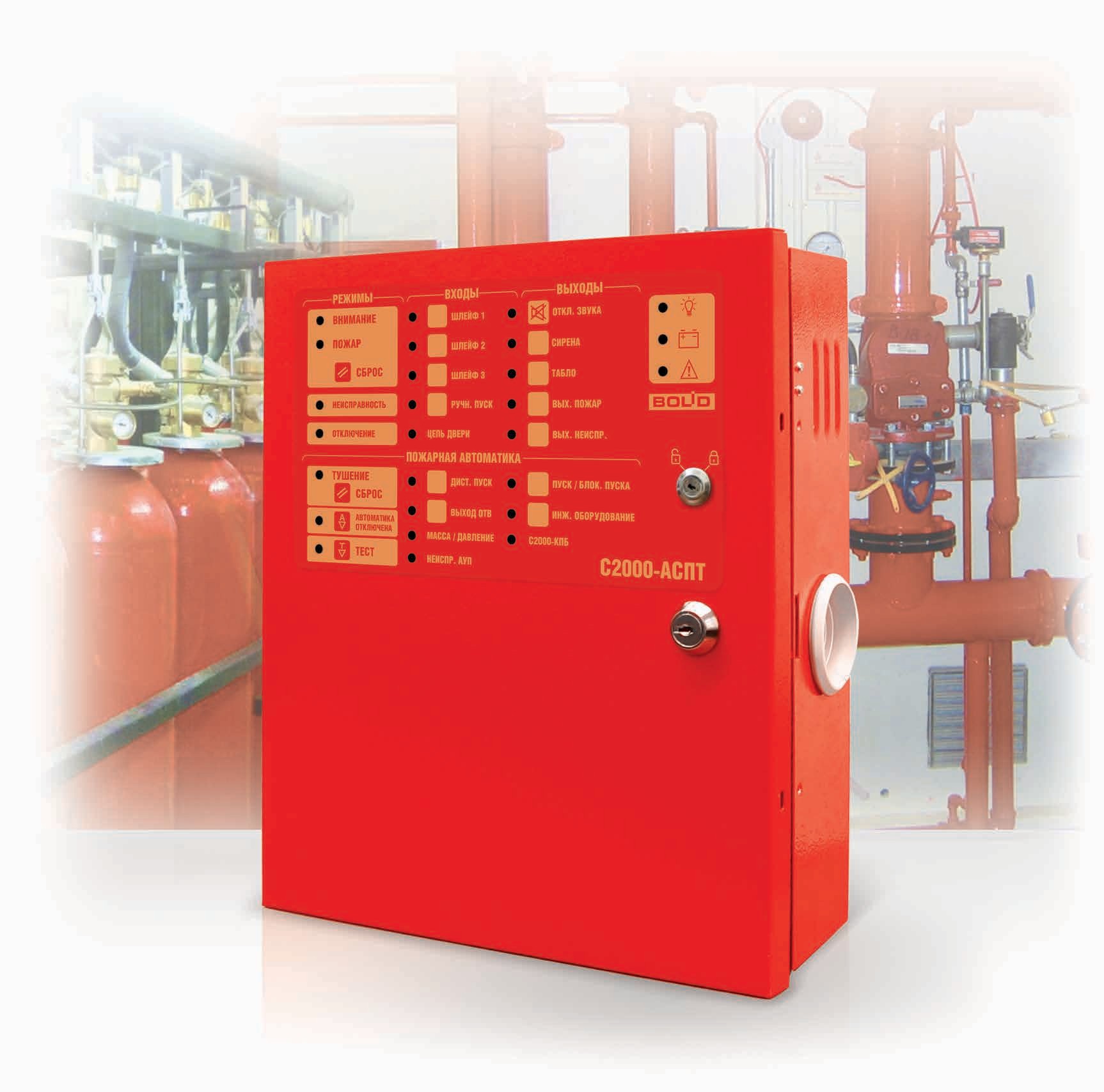 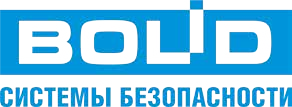 ТЕХНИЧЕСКОЕ  ОБСЛУЖИВАНИЕавтоматических  установок пожаротушенияс прибором приемно-контрольным и  управленияС2000-АСПТ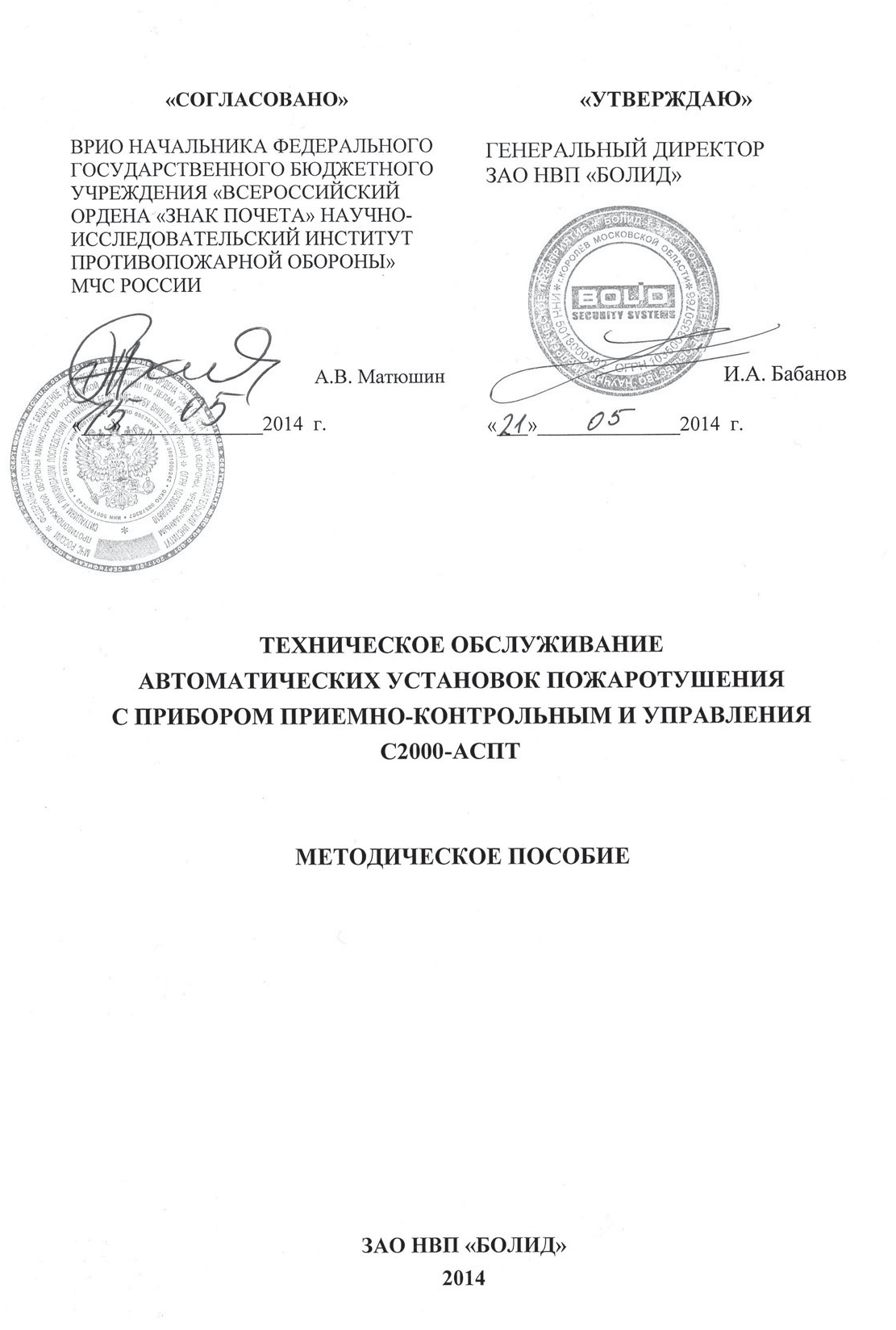 Автоматические установки газового, порошкового и аэрозольного пожаротуше- ния являются сложными комплексами, включающими в себя устройства автоматики  и технологические модули с огнетушащим веществом. АУП требуют строгого выполнения правил эксплуатации, в том числе проведения обязательного технического обслужива- ния (ТО) с привлечением квалифицированного персонала.Важно помнить, что при несрабатывании или ложном пуске установки пожаро- тушения могут пострадать люди или иметь место ущерб имуществу защищаемого объекта. Кроме этого, при ложном срабатывании не рационально расходуется дорогостоящее огнетушащее вещество, и большой убыток несет организация, эксплуатирующая  АУП.Статистика свидетельствует, что основными причинами выхода АУП из штатного режима работы являются несвоевременное обслуживание или неправильные дей- ствия  персонала  при эксплуатации.Настоящее пособие разработано с целью методической помощи персоналу объектов и обслуживающих организаций при эксплуатации АУП и оценке уровня необходимых затрат.Сведения для быстрого поиска информации в пособии:Состав и формы для документирования технического обслуживания приведены в параграфе 2.3 и Приложениях 1-8;Требования к персоналу приведены в параграфе 2.4;Требования по технике безопасности приведены в параграфе 2.5;Состав обслуживаемого оборудования приведен в параграфах 3.1-3.3;Перечень и периодичность регламентных работ планового ТО приведены в параграфе 4.1. и таблице  1;Операции и нормы времени на регламентные работы планового ТО приведены в Приложении 9;Перечень регламентных работ внепланового ТО приведен в параграфе 4.2;Рекомендации по предотвращению и анализу нештатных срабатываний    АУПприведены в главе V;Методы сметного расчета и нормативы приведены в главе VI и Приложениях 10-12;Пример составления план-графика и расчета трудозатрат годового ТО для модульной АУГП приведен в Приложении 13.СодержаниеВВЕДЕНИЕ	6ОБЩИЕ СВЕДЕНИЯ	7Термины, определения и принятые сокращения	7Назначение, организация и задачи ТО	9Перечень технической документации на объекте	10Требования к персоналу	10Требования к технике безопасности	12Требования к материальному обеспечению	14ОСНОВНЫЕ ТИПЫ АУП С ПРИБОРОМ С2000-АСПТ	15Модульная установка газового пожаротушения	15Модульная установка порошкового/аэрозольного пожаротушения	17Централизованная установка газового пожаротушения	17ПЕРЕЧЕНЬ И ПЕРИОДИЧНОСТЬ РЕГЛАМЕНТНЫХ РАБОТ	19Плановое ТО	19Внеплановое ТО	22РЕКОМЕНДАЦИИ ПО ПРЕДОТВРАЩЕНИЮ И  АНАЛИЗУНЕШТАТНЫХ СРАБАТЫВАНИЙ АУП	23СМЕТНЫЙ РАСЧЕТТЕХНИЧЕСКОГО ОБСЛУЖИВАНИЯ АУП	25ПРИЛОЖЕНИЯ	28ПРИЛОЖЕНИЕ 1.Акт приемки установки в эксплуатацию	28ПРИЛОЖЕНИЕ 2.Паспорт автоматической установки пожаротушения	30ПРИЛОЖЕНИЕ 3.Паспорт на зарядку баллонов установки газового пожаротушения	31ПРИЛОЖЕНИЕ 4.Акт первичного обследования автоматической установки пожаротушения	32ПРИЛОЖЕНИЕ 5.График проведения технического обслуживания	34ПРИЛОЖЕНИЕ 6.Журнал регистрации работ по техническому обслуживанию автоматических установок пожаротушения	35ПРИЛОЖЕНИЕ 7.Протокол  проведения комплексных испытаний установки  газовогопожаротушения	36ПРИЛОЖЕНИЕ 8.Договор на техническое обслуживание автоматической  установкипожаротушения	38ПРИЛОЖЕНИЕ 9.Технологические карты регламентных работ по ТО АУПвыполняемых обслуживающей организацией	42ПРИЛОЖЕНИЕ 10.Позиции нормативов для сметных расчетов ТО модульной АУГП	93ПРИЛОЖЕНИЕ 11.Позиции нормативов для сметных расчетов ТО модульной АУПП	96ПРИЛОЖЕНИЕ 12.Позиции  нормати ов для сметных расчетов ТО централизованной АУГП	99ПРИЛОЖЕНИЕ 13.Пример расчета трудозатрат на годовое ТО модульной АУГП	102ПРИЛОЖЕНИЕ 14.Перечень использованных нормативных документов	107ВВЕДЕНИЕНастоящее пособие содержит рекомендации по техническому обслуживанию (ТО) автоматических установок газового, порошкового и  аэрозольного пожаротушения    с    прибором   приемно-контрольным   и    управления   С2000-АСПТ,    смонтированных и  введенных в  эксплуатацию на  предприятиях, в  учреждениях  и организациях (далее- «объекты»).В пособие описаны назначение и задачи ТО, необходимые регламентные работы, их нормирование по трудоемкости и основные подходы к расчету сметной стоимости.В пособии не рассматриваются вопросы мелкого, среднего и капитального ремонта автоматических установок пожаротушения и их нормирование.Министерства, ведомства, предприятия  и  организации  могут  разрабатывать и издавать собственные правила и инструкции по эксплуатации установок пожарной автоматики  с  учетом  регламентов  облуживания, приведенных в  настоящем пособии.При составлении пособия использовались нормативные документы, приведенные в Приложении 14.ОБЩИЕ СВЕДЕНИЯТермины, определения и принятые сокращенияАвтоматический пуск установки пожаротушения—пуск установки от ее техниче- ских средств без участия человека.Автоматическая установка пожаротушения—установка пожаротушения, автома- тически срабатывающая при превышении контролируемым фактором (факторами) пожара установленных пороговых значений в защищаемой зоне.Автоматический пожарный извещатель—пожарный извещатель, реагирующий на факторы, сопутствующие пожару.Батарея газового пожаротушения—группа модулей газового пожаротушения, объединенных общим коллектором и устройством ручного  пуска.Генератор огнетушащего аэрозоля—устройство для получения огнетушащего аэрозоля с заданными параметрами и подачи его в защищаемое помещение.Дежурный режим АУП—состояние готовности АУП к срабатыванию.Дистанционное включение (пуск) установки—Включение (пуск) установки от пу- сковых элементов (элементов дистанционного управления, выносных блоков управле- ния), устанавливаемых в защищаемом помещении или рядом с ним, в диспетчерской или на пожарном посту, у защищаемого сооружения или оборудования.Дистанционный пульт—пульт управления, располагаемый в пультовой, обосо- бленном или отгороженном помещении.Дымовой   пожарный   извещатель—пожарный   извещатель,   реагирующий на частицы твердых или жидких продуктов горения и (или) пиролиза в атмосфере.Запорно-пусковое    устройство—запорное     устройство,     устанавливаемое на сосуде (баллоне) и обеспечивающее выпуск из него огнетушащего вещества.Карта конфигурации—бумажная или электронная форма запрограммированных изменяемых параметров устройств автоматики, определяющих алгоритм их функциони- рования в АУП.Комплект ЗИП—запасные части, инструменты, принадлежности и материалы, необходимые для технического обслуживания и ремонта изделий и скомплектованные в  зависимости  от  назначения  и  особенностей использования.Магистральный трубопровод—трубопровод, соединяющий распределительные устройства установок газового пожаротушения с распределительными   трубопроводами.Местное включение (пуск) установки—включение (пуск) установки от пусковых элементов, устанавливаемых в помещении насосной станции или станции пожаротуше- ния, а также от пусковых элементов, устанавливаемых на модулях пожаротушения.Модуль пожаротушения—устройство, в корпусе которого совмещены функции хранения и подачи огнетушащего вещества при воздействии пускового импульса на при- вод модуля.Модульная установка пожаротушения—установка пожаротушения, состоя- щая из одного или нескольких модулей, объединенных единой системой обнаружения пожара и приведения их в действие, способных самостоятельно выполнять функцию пожаротушения и размещенных в защищаемом помещении или рядом с ним.Насадок—устройство для выпуска и распределения газового огнетушащего вещества или огнетушащего  порошка.Огнетушащий  аэрозоль—продукты  горения  аэрозолеобразующего состава,оказывающие огнетушащее действие на очаг пожара.Огнетушащее вещество—вещество, обладающее физико-химическими свойствами, позволяющими создать условия для прекращения горения.Периодическое техническое обслуживание—техническое обслуживание систе- мы, выполняемое через установленные в эксплуатационной документации интервалы времени.Пожарный пост—специальное помещение объекта с круглосуточным пребывани- ем дежурного персонала, оборудованное приборами контроля состояния и управления средствами пожарной автоматики.Прибор пожарный управления—устройство, предназначенное для формирова- ния сигналов управления автоматическими средствами пожаротушения, противодымной защиты, оповещения, другими устройствами противопожарной защиты, а также контроля их состояния и линий связи с ними.Прибор приемно-контрольный пожарный (ППКП)—устройство, предназначен- ное для приема сигналов от пожарных извещателей, обеспечения электропитанием активных (токопотребляющих) пожарных извещателей, выдачи информации на све- товые, звуковые оповещатели дежурного персонала и пульты централизованного наблюдения, а также формирования стартового импульса запуска прибора пожарного управления.Прибор приемно-контрольный пожарный и управления—устройство, совмеща- ющее в себе функции прибора приемно-контрольного пожарного и прибора пожарного управления.Распределительное устройство—запорное устройство, устанавливаемое на тру- бопроводе и обеспечивающее пропуск газового огнетушащего вещества в определен- ный магистральный трубопровод.Регламентированное техническое обслуживание—техническое обслуживание, предусмотренное в нормативно-технической эксплуатационной документации на систе- му и выполняемое с периодичностью и в объеме, установленными в ней, независимо от технического состояния системы в момент начала технического   обслуживания.Резерв огнетушащего вещества—требуемое количество огнетушащего вещества, готовое к немедленному применению в случаях повторного воспламенения или невыполнения установкой пожаротушения своей  задачи.Ручной пожарный извещатель—пожарный извещатель, предназначенный для ручного включения сигнала пожарной тревоги в шлейфе пожарной сигнализа- ции.Сигнализатор давления—сигнальное устройство, предназначенное для приема командного гидравлического импульса, выдаваемого узлом управления, и преобразо- вания его в логический командный  импульс.Станция пожаротушения—сосуды и оборудование установок пожаротушения, размещенные в специальном помещении.Стесненные условия производства работ—наличие в зоне производства работ действующего технологического оборудования (станков, установок, кранов и  т.п.) или загромождающих предметов (лабораторное оборудование, офисная мебель и т.п.).Централизованная установка газового пожаротушениям—установка  газо-  вого пожаротушения, в которой баллоны с газом размещены в помещении станции пожаротушения.Шлейф   пожарной   сигнализации—соединительные   линии,    прокладываемые от пожарных извещателей до распределительной коробки или приемно-контрольногоприбора.Электропроводка—совокупность проводов и кабелей с относящимися к ним крепления- ми, поддерживающими и защитными конструкциями и деталями.В настоящем пособии приняты следующие  сокращения:АУП – автоматическая установка  пожаротушения;АУАП – автоматическая установка аэрозольного пожаротушения; АУГП – автоматическая установка газового пожаротушения; АУПП – автоматическая установка порошкового пожаротушения; ГОА – генератор огнетушащего аэрозоля;ГОТВ – газовое огнетушащее вещество;ЗПУ – запорно-пусковое устройство;ЗС – звуковой сигнализатор;МПП – модуль порошкового пожаротушения;ОП – огнетушащий порошок; ОТВ – огнетушащее вещество; ТД – техническая документация; ТО – техническое обслуживание;ЭДУ – элемент дистанционного  управленияНазначение, организация и задачи ТОТехническое обслуживание установок пожаротушения — комплекс операций по под- держанию их работоспособности во время  эксплуатации.На каждом объекте должно быть организовано проведение технического обслужива- ния установок пожарной автоматики с момента ввода их в  эксплуатацию.На объектах все виды работ по ТО установок пожарной автоматики должны выпол- няться специалистами объекта, прошедшими соответствующую подготовку, или специ- алистами сторонних организаций — по договору. Работы по техническому обслуживанию систем пожаротушения и их элементов относятся к лицензируемым МЧС России видам деятельности.Задачи  ТО  (обслуживающей организации):проводить регламентные и профилактические работы в соответствии с эксплуата- ционной документацией АУП и согласованным графиком  ТО;контролировать нарушения проектных решений АУП, которые приводят к сниже- нию эффективности пожаротушения АУП в процессе эксплуатации на объекте, в т.ч. в результате перепланировок в защищаемых помещениях;информировать персонал защищаемого объекта (включая ремонтный и обслу- живающий персонал, имеющий доступ в защищаемые помещения) о мерах безопасности  и действиях по сигналам от АУП.Перечень технической документации на объектеНа объекте, где эксплуатируется установка пожаротушения, должна быть следующая документация:Проектная и исполнительная документация на  установку;Акт приемки установки в эксплуатацию (см. Приложение 1);Паспорта и копии сертификатов на технические средства автоматики и технологи- ческое оборудование, подлежащее обязательной сертификации или   декларированию;Паспорт на установку пожаротушения (см. Приложение 2);Паспорт на зарядку баллонов газового пожаротушения (см. Приложение 3);Инструкция (руководство) по эксплуатации  установки;Акт первичного обследования ауп (если обследование проводилось) (см. Прило- жение 4);Перечень регламентных работ по ТО;График  ТО  (см. Приложение 5);Журнал учета работ по ТО (см. Приложение  6);Журнал  учета неисправностей;Договор с организацией на работы по ТО (при наличии) (см. Приложение 8);Должностные инструкции лица, ответственного за эксплуатацию  установки;Должностные инструкции дежурного персонала;инструкция о порядке действий дежурного  персонала;График дежурств персонала объекта.Техническая документация по пунктам 1-5 предоставляется монтажной организацией. По пункту 6 разрабатывается монтажной организацией по договору с администрацией объекта, где будет эксплуатироваться АУП. По пунктам 7-12 оформляется организацией, производящей ТО. По пунктам 13-16 оформляется администрацией объекта.Журнал учета работ по ТО заполняется и хранится на объекте, где эксплуатируется АУП.Требования к персоналуТребования к персоналу объектаРуководитель организации (объекта), обеспечивает исправное состояние автоматических установок пожаротушения и организует не реже 1 раза в квартал проведение проверки их работоспособности с оформлением соответствующего актапроверки.Руководитель организации обеспечивает в соответствии с годовым планом-гра- фиком проведение регламентных работ по техническому обслуживанию и планово- предупредительному ремонту автоматических установок пожаротушения.В период выполнения работ по техническому обслуживанию или ремонту, связан- ных с отключением АУП или их элементов, руководитель организации организует выпол- нение компенсирующих мероприятий (например, трехсменный режим работы или др.), обеспечивающих пожарную безопасность объекта на указанный   период.Руководитель организации обеспечивает наличие в помещении диспетчер-  ского пункта (пожарного поста) инструкции о порядке действий дежурного персонала при получении сигналов о пожаре и неисправности  АУП.На каждом объекте приказом руководителя должен быть назначен следующий персонал:лицо, ответственное за эксплуатацию установок  пожаротушения;специалисты для выполнения работ по ТО установок пожаротушения (при отсут- ствии  договора  со  специализированной организацией);дежурные для текущего контроля состояния  установок.Эксплуатация установок на предприятии  без  наличия  лица,  ответственного за организацию этой работы, не допускается.Допускается проведение ТО специалистами объекта, имеющими соответствую- щую  квалификацию.Обслуживающий персонал объекта обязан пройти производственное обучение на специализированных курсах и комиссионную аттестацию с положитель- ным результатом. Периодичность прохождения обучения обслуживающим персоналом устанавливается один раз в 5 лет.Для производственного обучения обслуживающего персонала на объекте администрация должна обеспечить возможность ознакомления с оборудованием установки, приобретения практических навыков обслуживания и    изучения:Проектной и исполнительной документации на установку;Порядка ведения эксплуатационной  документации;Инструкций по охране труда;Инструкции по эксплуатации и требований документации заводов-изготовителей по оборудованию и узлам установки;Порядка проведения технического обслуживания и планово-предупредительного ремонта;Должностных инструкций;Правил устройства электроустановок  (ПУЭ);Правил технической эксплуатации электроустановок потребителей и Правил техники безопасности при эксплуатации электроустановок потребителей (ПТЭ и ПТБ);Правил устройства и безопасной эксплуатации сосудов, работающих под давле- нием.Периодическая проверка знаний обслуживающего персонала по п.9 с выдачей соответствующих удостоверений производится ежегодно.Оперативный (дежурный) персонал должен при назначении на самостоятельную работу (и в последующем ежегодно) проходить проверку знаний по должностным ин- струкциям и инструкциям по эксплуатации  установок.12. Наличие договора на проведение работ по ТО установок пожаротушения специализированной организацией не снимает ответственности с руководителя объекта за обеспечение ее работоспособности. Ответственность обслуживающего и оперативного персонала оговаривается в должностных инструкциях.Требования к персоналу обслуживающей организацииРаботы по техническому обслуживанию и текущему ремонту установок пожароту- шения выполняет персонал в количестве не менее 2-х человек, изучивших докумен- тацию  на  обслуживаемую  АУП,  прошедших  инструктаж  по  пожарной  безопасности   на объекте и имеющих:удостоверения по охране труда;удостоверения на право обслуживания сосудов под давлением (газовые, порошковые АУП);удостоверения по электробезопасности (с квалификационной группой по элек- тробезопасности не ниже  3-й);квалификационные удостоверения на право выполнения работ по наладке, ремонту и ТО АУП;удостоверения по промышленной безопасности (для особо опасных произ- водственных объектов  по  требованиям  промышленной,  энергетической  безопасности и  безопасности  гидротехнических сооружений).Требования к технике безопасностиПри организации и производстве работ по ТО установок пожаротушения рекоменду- ется учитывать следующее:При производстве работ необходимо руководствоваться действующими стандар- тами ССБТ, СНиП III-4-80, СНиП 3.05.06-85, «Правилами устройства электроустановок»,«Межотраслевыми правилами по охране труда (правила безопасности) при эксплуата- ции электроустановок», «Правилам устройства и безопасной эксплуатации сосудов, ра- ботающих под давлением».Измерения    переносными    приборами    должны     производиться     бригадой  из двух лиц. Все измерения сопротивления в электроустановке производятся при снятом напряжении. Присоединение и отсоединение переносных приборов, требующие разры- ва электрических цепей, также должны производиться при полном снятии   напряжения.Мегомметр применяется в электромонтажных работах для измерения сопротивления изоляции электрооборудования, проводов и кабелей. Так  как на выхо-   де мегомметра при измерении образуется высокое напряжение, то в это время нельзя прикасаться к неизолированным частям объекта измерения и проводов прибора. При измерении сопротивления изоляции  силовых  кабелей,  они  должны  быть  отключены от приборов. При измерении сопротивления изоляции шлейфов сигнализации следует отключать  пожарные извещатели.Паяльники в рабочем состоянии должны находиться постоянно в зоне действия вытяжной вентиляции. При пайке запрещается стряхивать припой. Лишний припой можно снимать только на специальную подставку для паяльника. Во время кратких перерывов в работе  с электропаяльником нужно класть его  на специальную подставку    с металлическими скобами. На время длительных перерывов и по окончании работы паяльник следует обязательно отключить от электросети. При выполнении монтажных     и пусконаладочных работ, а также при техническом обслуживании и ремонте техниче- ских средств и систем безопасности необходимо использовать паяльники, рассчитанные на питание переменным током напряжением не выше 42В, от индивидуального транс- форматора для каждого рабочего места. Допускается  использование  электропаяльни- ков на 220В, если они получают питание от разделительного трансформатора или через устройство защитного отключения. В помещении, где производится пайка, запрещается принимать пищу.При регулировке, проверке и наладке схем контроля, управления, обмена ин- формацией, питания систем безопасности весь применяемый инструмент (отвертки, плоскогубцы, пассатижи и т.п.) изолируют так, чтобы его рабочая (голая) часть не могла перекрыть двух рядом расположенных клемм,  зажимов.При индивидуальном испытании аппаратуры и оборудования систем    безопасно-сти соблюдают следующие требования безопасности труда:перед пробным включением убеждаются в отсутствии людей вблизи токоведущих частей установки;пробное включение аппаратуры и оборудования систем безопасности (постановка схемы под  напряжение) производят только  после тщательной провер-  ки правильности монтажа схемы согласно проекту, надежности контактных соеди- нений  в  приборах,  аппаратуре,  оборудовании,  шкафах,  соединительных  коробках и  других элементах схемы.К обслуживанию систем безопасности допускаются лица, знающие их функцио- нальное построение, схемы, монтажные и эксплуатационные инструкции, особенности оборудования, прошедшие обучение и проверку знаний по технике   безопасности.При работе в электроустановках напряжением до 1000В (к которым относится ав- томатика АУП) без снятия напряжения на токоведущих частях и вблизи них необходимо:оградить расположенные вблизи рабочего места другие токоведущие части элек- троустановки, находящиеся под напряжением, к которым возможно случайное прикос- новение;работать в диэлектрических галошах или стоя на изолирующей подставке либо на диэлектрическом коврике;применять инструмент с изолирующими рукоятками (у отверток, кроме того, должен быть изолирован стержень). При отсутствии такого инструмента пользоваться диэлектрическими   перчатками;работать в головном уборе и в одежде с рукавами, застегнутыми или завязанными тесемками у кистей рук.Работы, при выполнении которых электромонтажник находится выше 1,3 м от поверх- ности рабочего настила, перекрытия  или  грунта,  называются  работами  на  высоте.  К  работе на высоте допускаются лица не моложе 18 лет, прошедшие медицинский осмотр, об- учение требованиям безопасности труда, получившие специальное удостоверение. Лица, допущенные к работе на высоте, проходят медицинский осмотр  ежегодно.Электромонтажные работы на высоте можно производить с лесов или подмостей с настилами шириной не менее 1 м, имеющих надежное ограждение в виде перил вы- сотой не менее 1 м, а также с исправных стремянок и приставных лестниц. Раздвиж-    ные лестницы-стремянки должны иметь устройства, которые исключают возможность    их самопроизвольного раздвигания. Приставные лестницы, устанавливаемые в местах движения транспорта или людей, ограждают или   охраняют.Конструкция  приборов  для  установок  пожаротушения  производства  компа-  нии «Болид» удовлетворяет требованиям электро- и пожарной безопасности по ГОСТ 12.2.007.0-75   и   ГОСТ 12.1.004-91.Все внешние отключения и подключения на приборах следует производить толь- ко после отключения основных и резервных источников электропитания    прибора.Следует  помнить,  что  клеммы  «~220В»  могут  находиться  под  напряжением     и представлять опасность.Запрещается  использование  предохранителей,  не  соответствующих  номиналу,  и эксплуатация без защитного заземления приборов, предусматривающих   заземление.Для приборов, предусматривающих подключение аккумуляторной батареи, запрещается эксплуатация без АКБ.Установку и замену аккумулятора производить при отключённом напряжении 220В и снятом предохранителе в цепи сетевого  питания.17.Обеспечить безопасность персонала сервисных организаций и  персоналав помещениях на случай несанкционированной подачи газовых ОТВ (СО , хладона114Ви  др.) при  проведении ремонтных, регламентных и  других  работ.Требования к материальному обеспечениюДля проведения технического обслуживания установок пожаротушения должныиспользоватьсяинструментыиматериалы,оговоренныевтехнологическихкартах, приведенных в Приложении 9.ОСНОВНЫЕ ТИПЫ АУП С ПРИБОРОМ С2000-АСПТАвтоматические установки газового и порошкового пожаротушения делятся на  2  типа: модульные и централизованные. Основное отличие состоит в способе хранения      и размещения оборудования с огнетушащим веществом (см. термины в п.2.2 главы II). Как правило, модульные АУП применяются в случае одного направления пожаротуше- ния и имеют автономные приборы автоматики. Для объединения нескольких направ- лений газового пожаротушения в единую  систему  применяются  централизованные  АУП. В них баллоны с ГОТВ расположены в специальном помещении станции пожаро- тушения, а локальные приборы автоматики объединяются единым информационным интерфейсом  c  выводом  совокупной  информации  на  пожарный  (диспетчерский)  пост и поддержкой централизованного дистанционного управления установками с этого по- ста.Приведем структурные схемы и состав наиболее распространенных типов АУП с электрическим пуском модулей.Модульная установка газового пожаротушенияНа рис.1 приведена структурная схема модульной установки газового пожаротуше- ния с перечнем элементов, подлежащих техническому  обслуживанию.Способ контроля сохранности ГОТВ определяется ГОСТ Р 53281-2009. Модули, пред- назначенные для хранения ГОТВ-сжиженных газов, применяемых без газа-вытеснителя (например, хладон 23 или СО ), должны содержать в своем составе устройства контроля массы или уровня жидкой фазы ГОТВ. Устройство контроля должно срабатывать при уменьшении массы модуля на величину, не превышающую 5 % от массы ГОТВ в модуле. В данном случае АУП должна включать обязательный элемент — калибруемое устройство контроля массы (предпочтительно с сигнальным выходом).Модули, предназначенные для хранения ГОТВ-сжиженных газов с газом-вытесни- телем, должны содержать устройство контроля давления, обеспечивающее контроль протечки газа-вытеснителя, не превышающей 10% от давления газа-вытеснителя, за- правленного в модуль. При этом контроль сохранности массы ГОТВ в модулях с газом- вытеснителем осуществляется взвешиванием с периодичностью, указываемой произ- водителем  в документации на модуль. Метод  контроля сохранности ГОТВ-сжатых  газов  в модулях должен обеспечивать контроль протечки ГОТВ, не превышающей 5% от давле- ния в модуле. В данных случаях АУП должна включать обязательный элемент — манометр (предпочтительно электроконтактный).Рис. 1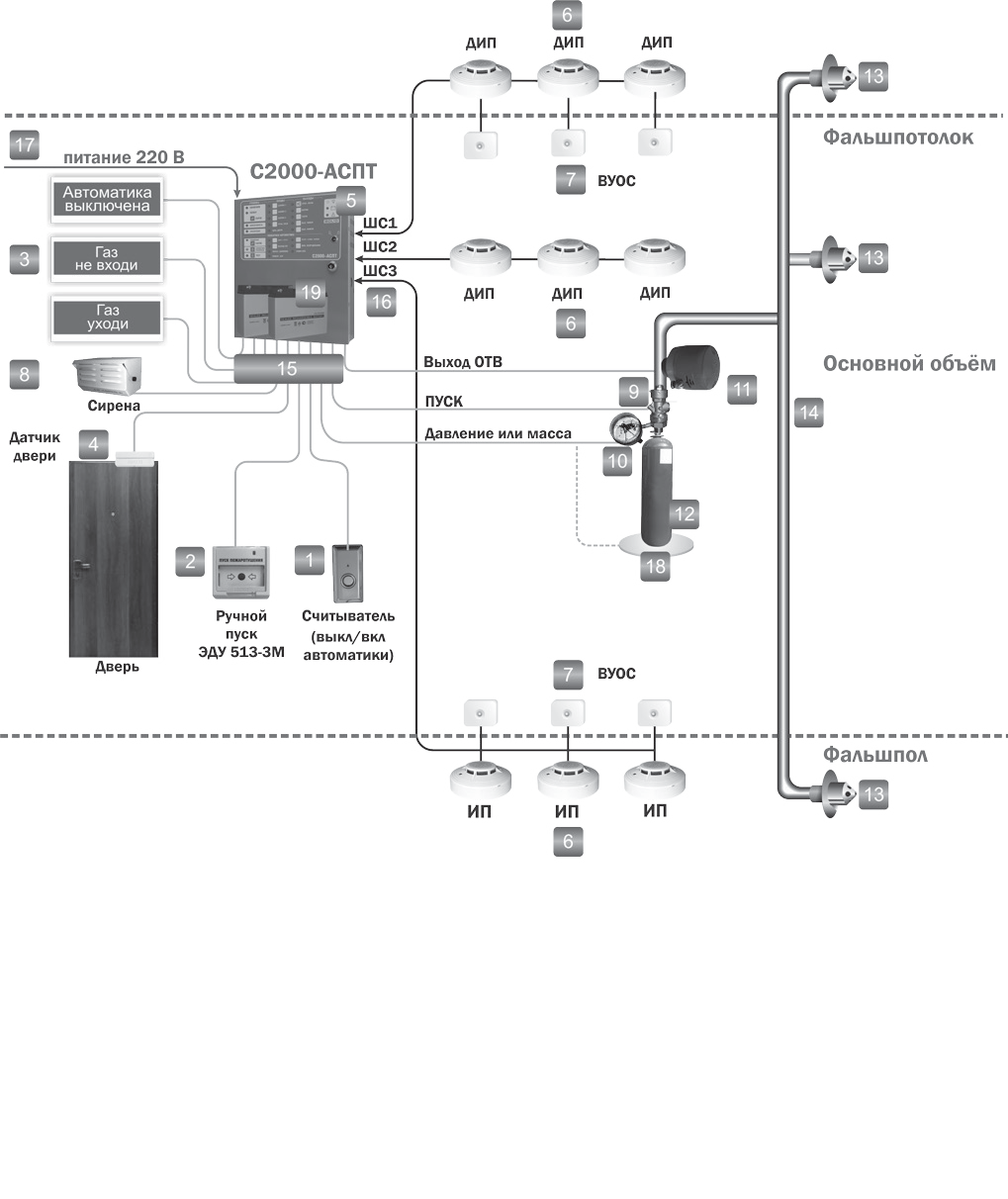 Модульная установка порошкового/аэрозольного пожаротушенияНа  рис.2  приведена  структурная  схема  модульной  установки  порошкового (или аэрозольного) пожаротушения с перечнем элементов, подлежащих техническому обслуживанию.В данной  установке  количество  контрольно-пусковых  блоков,  подключаемых  к прибору С2000-АСПТ по интерфейсу  RS-485,  может  быть  достигать  97  и  зави-  сит от количества модулей пожаротушения (из расчета 6 модулей на один С2000- КПБ). Количество источников резервного электропитания РИП-12-3/17П1-Р соответ- ствует  количеству С2000-КПБ.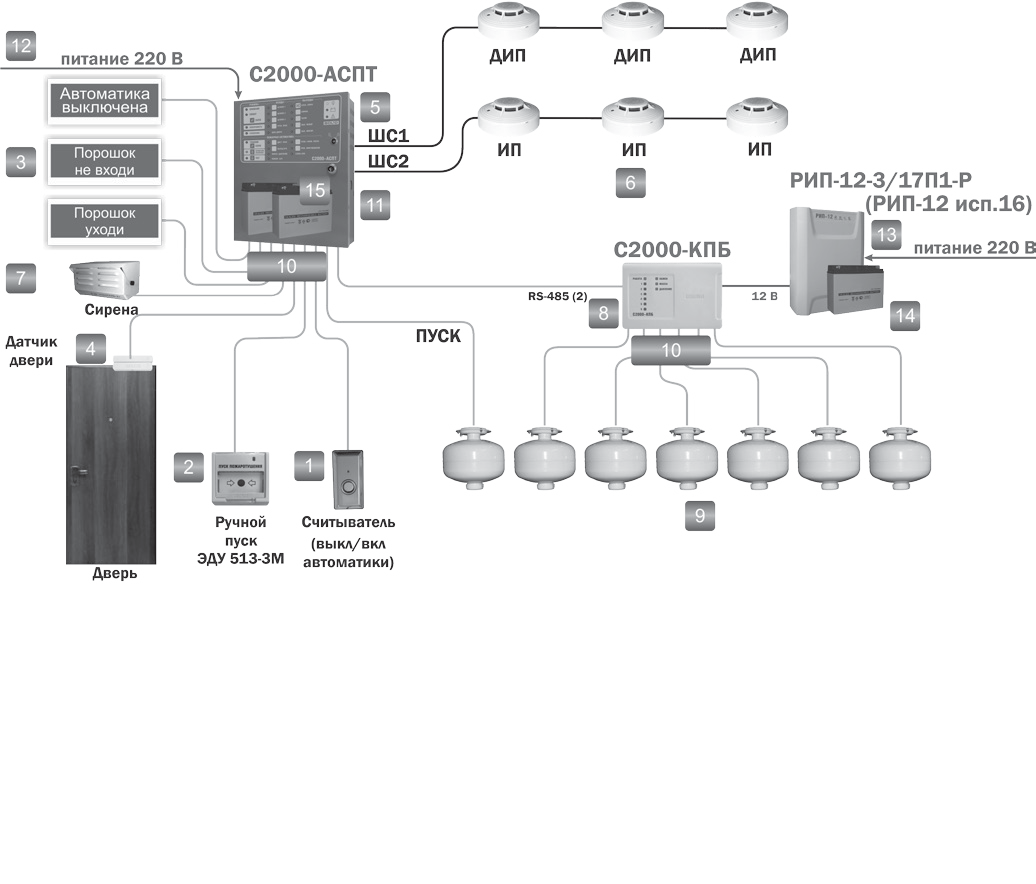 Централизованная установка газового пожаротушенияНа рис.3 приведена структурная схема централизованной установки газового пожаротушения на 2 зоны пожаротушения с перечнем элементов, подлежащих тех- ническому  обслуживанию.Считыватель для управления отключением/вос- становлением автоматики.Устройство дистанционного пуска ЭДУ 513-3М.Световые предупреждающие табло-оповещатели.Датчик открывания двери.Прибор приемно-контрольный и управления С2000-АСПТ версии не ниже   2.03.Точечные пожарные извещатели.Выносные  устройства  оптической сигнализации.Звуковой  оповещатель Свирель-2.Запорно-пусковое  устройство.Сигнализатор давления.Батарея основная.Батарея резервная.Насадок.Трубопровод ГОТВ.Кабели контроля и управления.Кабели шлейфов сигнализации.Силовые кабели.Манометр.Устройство контроля массы.Пульт управления С2000М версии не ниже 2.06.Блок индикации и управления С2000-ПТ.Контрольно-пусковой  блок  С2000-КПБ.Источник питания РИП-12-3/17П1-Р-RS (РИП-12 исп.51).Аккумуляторная батарея 12В, 17Ач.Аккумуляторная батарея 2х(12В, 4 Ач).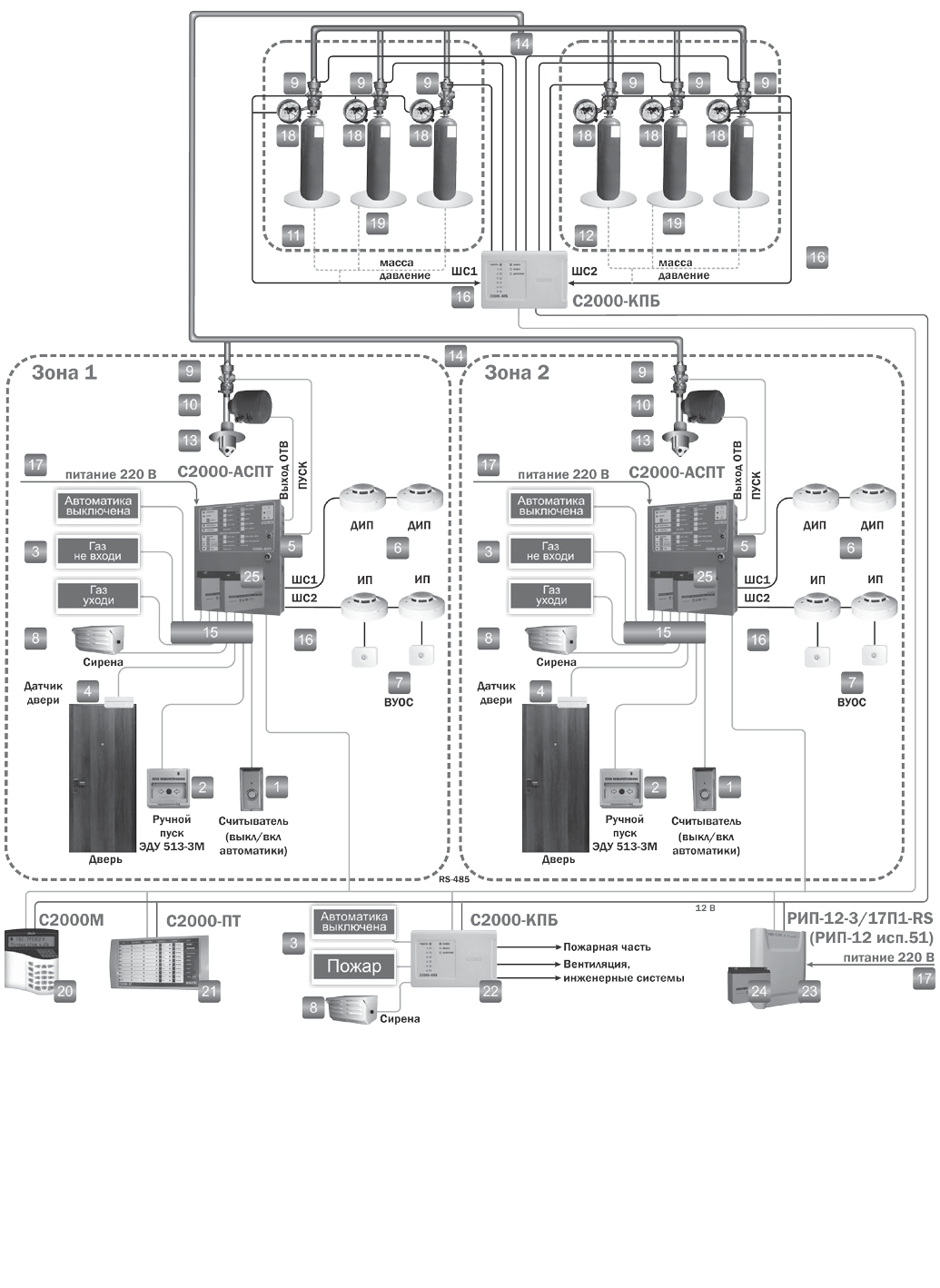 Рис. 3ПЕРЕЧЕНЬ И ПЕРИОДИЧНОСТЬ РЕГЛАМЕНТНЫХ РАБОТВ целях поддержания АУП  в  работоспособном состоянии проводится плановое и  внеплановое  техническое обслуживание:Плановое ТОПлановое ТО в соответствии с периодичностью проведения делится на  виды:Ежедневное (ЕТО).Ежемесячное (ТО-1).Ежеквартальное (ТО-2).Годовое (ТО-3).Специальное (СТО, периодичность определяется производителями составных частей АУП).Плановое техническое обслуживание проводится специалистами службы эксплуата- ции объекта и специализированными организациями по договорам.  Распределе-  ние, периодичность и состав регламентных работ планового ТО приведены в табли-  це 1. с  перечнем элементов, подлежащих техническому    обслуживанию.Технологические карты, включающие в себя операции регламентных работ для модульных и централизованных установок газового и порошкового пожаротушения, приведены в Приложении 9.Перечень и периодичность регламентных работ по техническому обслуживанию АУП*ПримечанияНасадки и  пожарные извещатели должны постоянно содержаться в  чисто-  те. Во время ремонтных работ в защищаемом помещении насадки должны быть ограждены от попадания на них штукатурки, краски и побелки, а извещатели должны закрываться защитными колпаками. Трубопроводы в помещениях с химически активной или агрессивной средой должны быть защищены кислото-упорной  краской.Периодичность профилактических работ по устранению следов коррозии вос- становлению лакокрасочного покрытия и прочности крепления зависит от фактических условий эксплуатации (температура, относительная влажность, уровень вибрации стро- ительных конструкций) и определяется эксплуатирующей организацией опытным  путем.Относительная погрешность измерения временных параметров не должна превышать  5 %.В помещениях станций пожаротушения должна быть температура от 5 до 35°С, относительная влажность воздуха не более 80 % при 25 °С, освещенность — не менее   100 лк при люминесцентных лампах или не менее 75 лк при лампах накаливания.Обслуживание дымовых пожарных извещателей с периодом 1 раз в квартал яв- ляется необходимым условием при эксплуатации в закрытых производственных поме- щениях с предельной концентрацией пыли в воздухе не более 6 мг/м3, запыленностью воздуха, поступающего для проветривания, не более 0,2 мг/м3 скоростью воздушных по- токов не более 0,2 м/c. Для других условий эксплуатации период обслуживания может быть пропорционально уменьшен или увеличен.Поверка манометров может производиться по отдельному договору заказчика с организацией, специализирующейся на поверке измерительного оборудования. При этом обслуживающая организация производит только замену манометров на поверен- ные.Если обслуживающая организация не имеет регистрации в Ростехнадзоре как электроизмерительная лаборатория, то измерения выполняются по отдельному догово- ру  заказчика  с   аккредитованной организацией.Проверку массы ГОТВ, содержащегося в баллоне модуля с газом-вытесните- лем выполняют для каждого модуля на основе результатов измерения уровня темпе- ратуры, давления и сличением с данными, указанными в паспорте на модуль. Контроль массы ГОТВ взвешиванием осуществляется с периодичностью, указанной в паспорте на модуль, но не реже одного раза в 5 лет (при проведении технического освидетельствова- ния АУП в соответствии с РД  25.964).Проверку давления ГОТВ и газа-вытеснителя в сосуде выполняют манометром. Уста- новку считают выдержавшей испытание, если масса ГОТВ и газа-вытеснителя в сосудах составляет не менее 95% их расчетных значений. Допускается контролировать только давление ГОТВ, которые в условиях эксплуатации установок являются сжатыми газами (аргон, Инерген и т.п.).Для модулей вместимостью до 40 л взвешивание производить на весах с точностью не хуже ±0,05 кг, от 40-до 100 л с точностью не хуже ±0,1 кгПроверку массы ГОТВ, которое содержится в баллоне модуля без газа-вытеснителя (СО2, хладон 23) осуществлять по показаниям весового устройства (например, тензоме- трического  или  иного,  прошедшего  сертификацию  и  предназначенного  для  работы  с  данным  модулем).  Контрольное  взвешивание  на  напольных  весах  осуществляется с периодичностью, указанной в паспорте на модуль, но не реже одного раза в 5 лет.После контрольного взвешивания на напольных весах модули и весовые устройства (при их наличии) следует перевести в рабочее положение в соответствии с ТД на модули  и АУП.Внеплановое ТОВнеплановое ТО проводится в случае ложных срабатываний автоматики, штатных или аварийных пусках ОТВ.Внеплановое ТО в случае ложного срабатывания автоматики АУП без пуска ОТВ про- водится специализированной обслуживающей организацией в объеме регламентных работ п.п. 6, 7, 9, 10, 13, 15 таблицы 1.Внеплановое ТО в случае штатного или аварийного пуска ОТВ проводится специали- зированной обслуживающей организацией для восстановления работоспособности АУП  и включает в себя  работы:Демонтаж модуля;Установку заглушки в точке подключения модуля к  коллектору;Заправка модуля огнетушащим веществом,  газом-вытеснителем;Замену пиропатрона в пусковом баллоне;Удаление газов и дыма после пожара из помещений, защищаемых установками газового  пожаротушения;Продувку трубопровода осушенным сжатым газом до удаления следов огнетуша- щего порошка после срабатывания трубопроводной  АУПП;Регламентные работы п.п. 6, 7, 9, 10, 13, 15 Таблицы 1;Внесение соответствующих записей в журнал технического обслуживания уста- новки и в паспорта на модули.Восстановление работоспособности АУП после  ее  срабатывания  или  отказа не  должно превышать:для Москвы, Санкт-Петербурга, административных центров автономных образо- ваний в составе Российской Федерации - 6 ч;для остальных городов и населенных пунктов - 18  ч.В случае использования огнетушащего вещества из резерва он должен быть восста- новлен из запаса одновременно с восстановлением работоспособности АУП. Модули с расчетным запасом ОТВ должны храниться на складе объекта или организации, осуществляющей  обслуживание  установок  пожаротушения.При уменьшении массы ГОТВ на 5% или давления газа-вытеснителя (при егоналичии) на 10% (в том числе в составе резерва или запаса) требуется осуществить дозаправку или перезаправку изделий. Требования к огнетушащему веществу и газу-вытесните- лю для дозаправки модулей должны соответствовать проекту и первичной заправке изделий.Рекомендации по предотвращению и анализу нештатных срабатываний АУП приведены  в  Приложении 14.РЕКОМЕНДАЦИИ  ПО  ПРЕДОТВРАЩЕНИЮИ  АНАЛИЗУ  НЕШТАТНЫХ  СРАБАТЫВАНИЙ АУПКомпания «Болид» постоянно работает над совершенствованием и повышением качества и надежности своей продукции. Прибор С2000-АСПТ обладает возможностью обновления своего программного обеспечения с учетом последних разработок компа- нии в области самодиагностики, отказоустойчивости и противодействия ненормиро- ванным помехам (грозоразряды, индустриальные помехи). При проведении ТО-2 реко- мендуется обновить программную версию (прошивку) прибора С2000-АСПТ. Актуальная версия программы размещена на сайте bolid.ru (http://bolid.ru/production/orion/fire- fighting-devices/s2000-aspt.html). Для обновления версии прибора используйте про- грамму «ORION_PROG.exe» с сайта (http://bolid.ru/production/orion/po-orion/orion-prog. html).Не допускайте посторонних лиц к устройствам, с помощью которых может быть осуществлен запуск АУП. Такими устройствами являются:прибор приемно-контрольный и управления автоматическими средствами пожа- ротушения и оповещателями  С2000-АСПТ,элемент дистанционного управления электроконтактный ЭДУ  513-3М,блок индикации и управления системы пожаротушения  С2000-ПТ,пульт  контроля и управления охранно-пожарный  С2000М,пожарные извещатели, подключенные к  С2000-АСПТ.Ограничьте количество и введите строгий учет электронных ключей, открываю- щих доступ к управлению пожаротушением с панели прибора  С2000-АСПТ.Измените заводской пароль доступа  к  функциям пульта  С2000M на  пароль, не  содержащий  линейных цифровых комбинаций типа  1111, 2222, 1234  и    т.д.Ограничьте количество и введите строгий учет электронных ключей, открываю- щих доступ к управлению пожаротушением с прибора  С2000-ПТ.Если объект оборудован системой видеонаблюдения, установите дополнительные камеры для визуального контроля элемента дистанционного управления ЭДУ  513-3М.Не допускайте в зоне действия пожарных извещателей источников физических факторов, схожих с факторами пожара (сигаретный дым, аэрозоли, тепловые пушки, пыль и грязь при ремонтных работах и др.).Не допускайте замены пожарных извещателей на другие типы без согласования с организацией-разработчиком проектной документации АУП или органами госпожнад- зора.Не изменяйте места расположения оборудования, предусмотренного проектом, без согласования с организацией-разработчиком проектной документации АУП или органами госпожнадзора.Не допускайте эксплуатацию АУП без резервного  питания.Следите за состоянием грозозащитного контура, контура заземления и защитного заземления  корпусов приборов.Принимайте меры по недопущению несанкционированного (ложного) срабаты- вания АУП с подачей огнетушащего вещества (например, в результате превышения тока контроля электропиротехнических элементов, работы неисправным паяльником и   т.п.).Проводите инструктаж о мерах безопасности всех лиц, находящихся постоянно или временно в зоне пожаротушения.В случае срабатывания автоматики пожаротушения зафиксируйте    состояниеиндикации всех приборов и устройств   АУП.При наличии в составе АУП пульта С2000M осуществляйте регулярное протоко- лирование событий из кольцевого буфера памяти пульта с учетом его объема — 1023 события. Эта информация может стать дополнительным подтверждением своевремен- ного проведения технического обслуживания или быть полезной при анализе других эксплуатационных вопросов. Для считывания событий можно использовать бесплатную программу PKUEventReader, высылаемую из НВП «Болид» по запросу вместе со схемой подключения компьютера к пульту С2000M. Если пульт С2000M в схеме АУП постоянно подключен к станции пожарного мониторинга (персональный компьютер с программ- ным обеспечением АРМ «Орион Про»), то запись событий непрерывно ведется в Базе данных АРМ «Орион Про» и дополнительные действия по их протоколированию не тре- буются.При отсутствии в составе АУП пульта С2000M его можно дополнительно заказать для считывания событий из кольцевого буфера памяти прибора С2000-АСПТ. Эта инфор- мация может быть полезна для анализа последовательности событий  в  системе,  если состояние прибора С2000-АСПТ после срабатывания было изменено внешни-    ми манипуляциями с  помощью его  кнопок  управления.В случае нештатного запуска АУП вызовите обслуживающую организацию и под- готовьте для последующего анализа ситуации:подробное описание происшедшего на объекте, включая действия персонала, условия эксплуатации и погодные  условия,протокол событий системы, в котором отображена информация во время сраба- тывания установки и в течение 24 часов до срабатывания,документацию по эксплуатации и техническому обслуживанию АУП,проектную (или исполнительную) документацию, включая карты конфигурации приборов: С2000М, С2000-АСПТ, С2000-ПТ, С2000-КПБ.До восстановления АУП после нештатного запуска проведите анализ причины нештатного запуска АУП силами специалистов объекта, ответственных за эксплуатацию установки и специалистов обслуживающей организации. При анализе хронологии со- бытий используйте системные протоколы приборов автоматики. В случае неясности при- чины обратитесь в НВП «Болид» с предоставлением информации   п.15.Восстановите работоспособность АУП в объеме и в сроки, указанные в п.4.2 главы IV. До включения установки в штатном режиме проведите регламентные работы п.п.3-5,10,12,13,15 таблицы 1 главы IV по соответствующим технологическим картам Приложения 9.СМЕТНЫЙ РАСЧЕТ ТЕХНИЧЕСКОГО ОБСЛУЖИВАНИЯ АУПСметный расчет стоимости работ по техническому обслуживанию является важным приложением к договору между организацией, где эксплуатируется АУП и специализиро- ванной организацией, имеющей лицензию на проведение данных работ. В случае если работы по ТО финансируются из бюджетных средств, сметный расчет является обязатель- ным. Однако, как правило, расчетная сметная стоимость ТО является верхним пределом возможной цены договора, при этом окончательная цена определяется по согласованию сторон, или на тендерной основе.В сметных расчетах стоимости работ по техническому обслуживанию установок по- жаротушения используются два метода: базисно-индексный и ресурсный. При базисно- индексном расчете применяются базовые расценки в рублях, которые пересчитывают- ся в текущие цены с применением коэффициентов пересчета. При ресурсном подходе оцениваются трудозатраты специалистов, которые затем пересчитываются в стоимость работ с учетом их тарифных ставок. Как правило, выбор метода расчета и нормативной базы для расчета производится организацией-заказчиком услуг по техническому обслу- живанию.В бюджетных организациях г. Москвы для сметного расчета технического обслужи- вания широко применяются Территориальные сметные нормативы для Москвы: ТСН 2001.14  (Глава  14.  ТЕХНИЧЕСКОЕ  ОБСЛУЖИВАНИЕ  И  РЕМОНТ  ОБОРУДОВАНИЯ  ГОРОД-СКОГО ХОЗЯЙСТВА. Сборник 15. Техническая эксплуатация средств связи, систем ви- деонаблюдения, управления движением, охранной и пожарной сигнализации). В них нормами и расценками таблиц 15-201÷15-230; 15-235÷15-286 учтены работы по тех- ническому осмотру, техническому обслуживанию, текущему ремонту и замене систем автоматического пенного, водяного, газового, порошкового пожаротушения. Оценка произведена в базисных ценах по состоянию на 01.01.2000г. Комитете  города Москвы по ценовой политике в строительстве и государственной экспертизе проектов утверж- дает ежемесячный «Сборник коэффициентов пересчета в текущий уровень сметной стоимости строительно-монтажных работ, определенной в нормах и ценах ТСН-2001». При выборе нормативов в регионах следует учитывать содержание Письма Мини- стерства регионального развития РФ от 6 апреля 2009 г.  N 9737-СМ/08. В нем сказано:«Работы по техническому обслуживанию оборудования не относятся к работам, выпол- няемым при строительстве, реконструкции и капитальном ремонте действующих пред- приятий, а также зданий и сооружений. Сметные нормативы по указанным работам     не входят в имеющуюся сметно-нормативную базу по ценообразованию в строитель- стве. Сметная стоимость работ по текущему, капитальному ремонту, наладке и техни- ческому обслуживанию оборудования  на  действующих  предприятиях  определяется по ведомственным или региональным  нормативным  документам  (прейскурантам) на данные виды работ. В случае отсутствия в ведомственных или региональных нор- мативных документах отдельных видов работ допускается использовать технологи- чески близкие сметные нормативы на пусконаладочные работы, введенные в действие Госстроем России и применяемые при строительстве новых, реконструкции и капитальном ремонте действующих предприятий, а также зданий и  сооружений».Одним из ведомственных нормативов является Прейскурант № 2661 001-92. «Систе- ма технического обслуживания и ремонта технических средств и систем пожаротушения, дымоудаления,  охранной,  пожарной  и  охранно-пожарной  сигнализации», разработан-ный МГО «Защита». В нем базовые расценки 1992 года привязаны к понятиям Регламента 1, Регламента 2 и дополнительных работ. Регламент 1 включает в себя выполнение работ по внешнему осмотру и проверке работоспособности, Регламент 2 – выполнение профи- лактических работ и текущий ремонт. К дополнительным относятся работы, необходимые для поддержания работоспособного состояния системы, но не входящие в Регламент 1 и Регламент 2. Для пересчета стоимости работ в текущие цены применяются поквар- тальные коэффициенты пересчета, которые предоставляют по запросу Региональные центры по ценообразованию в строительстве.Ведомственный нормативный документ, опирающийся на ресурсный метод расче-  та, называется РТМ 25.488-82. Установки пожаротушения автоматические и установки пожарной, охранно-пожарной сигнализации, нормативы численности персонала, за- нимающегося техническим обслуживанием и текущим ремонтом. В нем произведено нормирование обслуживания и текущего ремонта АУП по численности персонала. Для расчета трудозатрат в человеко-часах расчетное количество электромонтеров умно- жается на среднемесячный ФОТ и на почасовую ставку. Затем с учетом накладных рас- ходов обслуживающей организации, ее нормы прибыли и НДС производится оконча- тельный расчет стоимости работ по ТО для   заказчика.Указанные выше нормативы имеют индивидуальные особенности учета других составляющих, влияющих на стоимость и объем работ по техническому обслужи- ванию: затраты на  материалы, транспортные расходы и  т.д.  Эти данные сведены     в  таблицу 2В Приложениях к пособию приведены сведения по применению позиций опи- санных выше нормативов для сметных расчетов применительно к модульной уста- новке газового пожаротушения (Приложение 10), модульной установке  порошко- вого пожаротушения (Приложение 11) и централизованной установке газового пожаротушения  (Приложение 12).Кроме РТМ 25.488-82, для ресурсного сметного расчета можно использовать трудозатраты, указанные в Технологических картах, приведенных в Приложении 9. Примерный расчет этим способом трудозатрат на годовое ТО для модульной АУГП приведен  в  Приложении 13.ПРИЛОЖЕНИЯАКТПРИЛОЖЕНИЕ 1приемки установки в эксплуатацию (форма)Город 		« 	»	20     г.Комиссия,  назначенная 	(наименование   организации-заказчика)решением от « 	»	200  г.	№  	в составе:председателя-представителя заказчика (генподрядчика) 	(должность, фамилия, имя, отчество)членов комиссии-представителей:монтажной  организации   	(должность, фамилия, имя, отчество)пусконаладочнойорганизации 	(должность, фамилия, имя, отчество)государственного пожарного надзора*(1)  	(должность, фамилия, имя, отчество)провела проверку выполненных работ и установила:Монтажно-наладочной (пусконаладочной) организацией предъявлена к приемке установка 	(наименование установки)смонтированная  в:  	(наименование объекта)по  проекту, разработанному  	(наименование  организации)Монтажные работы выполнены  	(наименование  организации)с « 	»	20	г. по « 	»	20	г. Сметная стоимость монтажных работ			тыс. руб. Фактическая стоимость монтажных работ			тыс. руб.Пусконаладочные работы выполнены  	(наименование  пусконаладочной организации)с « 	»	20	г. по « 	»	20	г.Сметная стоимость монтажных работ	тыс. руб. Фактическая стоимость монтажных работ 	тыс. руб.Выявленные в процессе комплексного опробования дефекты и недоделки устранены (при необходимости указать в приложении к настоящему акту).Заключение  комиссии:Установку, прошедшую комплексное опробование, включая и пусконаладочные работы, считать принятой в эксплуатацию с « 	»	20     г.с оценкой качества работ на  	(отлично, хорошо, удовлетворительно)Перечень прилагаемой к акту  документации*(2):Комиссия:председатель комиссии  	(подпись, место печати)члены комиссии :   	( подпись)*ПРИМЕЧАНИЯ:В настоящее время обязательное участие в комиссии представителя органов Государственного пожар- ного надзора исключено (в соответствии с положениями постановления Правительства Российской Федера- ции от 12 апреля 2012 г. № 290 «О федеральном государственном пожарном надзоре» и Административного регламента МЧС России по надзору за выполнением требований пожарной безопасности, утвержденного при- казом МЧС России от 28.06.2012г. № 375 и зарегистрированного в Минюсте России от 13.07.2012 № 24901). Участие представителя ГПН в составе приемной комиссии возможно только по официальному запросу Заказчика.Прилагаемая производственная документация: Акт передачи оборудования, приборов и мате- риалов в  монтаж, Акт испытания трубопроводов на  прочность и  герметичность, Акт испытания армату-  ры, Акт о выявленных дефектах оборудования АУП, Акт испытания оборудования (насосов компрессоров) вхолостую или под нагрузкой, Акт измерения сопротивления изоляции электропроводок, Протокол  прогре-  ва кабелей на барабанах, Акт освидетельствования скрытых работ (при монтаже электрических проводок, Про- токол испытания на герметичность разделительных уплотнений защитных трубопроводов для электропроводок  во взрывоопасных  зонах,  Акт  об  окончании  монтажных  работ,  Ведомость  смонтированных  приборов и оборудования АУП, Акт о проведении индивидуальных испытаний АУП, Акт об окончании пуско-на- ладочных работ.ПРИЛОЖЕНИЕ 2ПАСПОРТавтоматической установки пожаротушения (форма)Общие сведенияНаименование предприятия (организации) Заказчика, реквизиты  	Таблица 1Состав установкиТаблица 2Условия технического обслуживания:Количество извещателей, установленных на высоте, м: от 5 до 8 м  	от 8 до 10 м 	выше 10 м 	Средства подъема на высоту (подъемно-транспортные средства) 	  Категория  защищаемых помещений по электробезопасности  	 Другие сведения  	Сведения о проведенных заменах (дополнениях) установкиТаблица 3Паспорт составлен	Согласовано« 	»	20      г.	« 	»	20      г.Должность Исполнителя, Ф.И.О., подпись	Должность Заказчика, Ф.И.О.,  подписьСогласовано« 	»	20      г.Должность представителяГПН, Ф.И.О., подписьПАСПОРТПРИЛОЖЕНИЕ 3на зарядку баллонов установки газового пожаротушения (форма)Зарядка  баллонов  установки произведена(наименование  организации)(день, месяц, год  зарядки)огнетушащим средством(фамилия, имя, отчество)(наименование  состава)Для зарядки использовались следующие материалы(наименование и номер сертификата, его дата)заряжены следующие баллоныБаллоны с №	по №	заряжены	и могут быть использованы в установке газового  пожаротушения.Представитель организации,производившей зарядку:  	(фамилия, имя, отчество)	( подпись)АКТПРИЛОЖЕНИЕ 4первичного обследования автоматической установки пожаротушения (форма)г. 		« 	» 	20    г.Мы, нижеподписавшиеся: представитель  заказчика(наименование  предприятия,  организации, учреждения)в лице  	(должность, фамилия, инициалы)с одной стороны, и представитель исполнителя,(должность, фамилия, инициалы)с другой стороны, составили настоящий акт в том, что при обследовании   установок(перечислить установки)смонтированных 	(наименование монтажной организации, дата  монтажа)по проекту, выполненномуНалаженной(наименование проектной организации, номер и дата выпуска   проекта)(наименование наладочной организации, дата  наладки)УСТАНОВЛЕНО:техническое  состояние установок(указать неисправности из дефектной  ведомости)проектная и техническая документация,  акты(указать отсутствующую документацию, дать замечания по имеющейся)Выводы, предложенияЗаказчик	Исполнитель(подпись, инициалы, фамилия)	(подпись,  инициалы, фамилия)« 	»	20     г.	« 	»	20     г. М.П.			М.П.Приложение к Акту первичного  обследованияДефектная ведомостьЗаказчик	Исполнитель(подпись, инициалы, фамилия)	(подпись,  инициалы, фамилия)« 	»	20     г.	« 	»	20     г.ПРИЛОЖЕНИЕ 5График проведения технического обслуживания на 20 г. (форма) 	 по договору №  	(наименование объекта)Исполнитель	Заказчик« 	»	20      г.	« 	»	20      г.(Ф.И.О, подпись)	(Ф.И.О., подпись)ПРИЛОЖЕНИЕ 6ЖУРНАЛ № 	регистрации работ по техническому обслуживанию автоматических установок пожаротушения (форма)ПЕРВЫЙ ЛИСТ ЖУРНАЛА(наименование объекта)Начат	«   » 	20    г. Окончен «   » 	20    г.ВТОРОЙ ЛИСТ ЖУРНАЛА1.   Наименованиеобъектаиегоместонахождение(адрес,  телефон) 	Перечень установок  	Номер договора, дата его  заключения  	Годовая стоимость работ  	Банковские реквизиты заказчика  	Банковские  реквизиты исполнителя  	Должность, фамилия, имя, отчество ответственного за эксплуатацию установки (установок) и образец его подписи  	Номер приказа и дата, которым назначено ответственное лицо заказчика за эксплу- атацию установки (установок) 	Должность, фамилия, имя, отчество лиц исполнителя, осуществляющих техническое обслуживание 	Примечание. В журнале пронумеровано и прошнуровано 	листов.ТРЕТИЙ  ЛИСТ ЖУРНАЛАПОСЛЕДУЮЩИЕ ЛИСТЫ ЖУРНАЛАПРИЛОЖЕНИЕ 7ПРОТОКОЛпроведения комплексных испытаний установки газового пожаротушения (форма)Объект 	Наименованиепроекта 	Проверка работоспособности установки газового пожаротушения проведена в соответ- ствии с требованиями 	наименование нормативного документа, ГОСТ Р..., ВСН...Для проверки заряжено сжатым воздухом 	номера сосудовдо давления 	в количестве 	тип побудительного устройства, наименование защищаемого  помещенияРезультаты испытания 	подробно указать результатыиспытания и выявленные  дефектыИспытания произвелиПРЕДСТАВИТЕЛИ:заказчика 	Личная подпись	Расшифровка  подписимонтажной организации 	Личная подпись	Расшифровка  подписи« 	» 	20    г.Приложение к протоколу комплексных испытанийРезультаты испытаний автоматической установки газового пожаротушения.ПРИЛОЖЕНИЕ 8ДОГОВОР № 	на техническое обслуживание автоматической установки пожаротушения (форма)г. 		« 	»	20	г.наименование специализированной организации (предприятия), именуемой в дальней- шем «Исполнитель», в лице руководителяфамилия, имя, отчестводействующего на основании  	устав, положение и т.п.с одной стороны, и  	наименование  предприятия (организации)именуемой в дальнейшем «Заказчик», в лице  руководителяфамилия, имя, отчестводействующего на основании  	устав, положение и т.п.с другой стороны, заключили договор о нижеследующем:Предмет договораЗаказчик поручает, а Исполнитель принимает на себя техническое обслуживание, установки  	Содержание и объем работы:техническое обслуживание проводится с целью поддержания работоспособного состояния установок в процессе эксплуатации путем периодического проведения работ по профилактике, контролю технического состояния и устранению характерных неис- правностей, определенных эксплуатационной  документацией.Работы выполняются в объеме и в сроки согласно Графику проведения работ по ТО (Приложение №1 к Договору).Порядок сдачи и приемки работ2.1. Работоспособность установки после проведения ТО проверяется Заказчиком, после чего стороны заполняют «Журнал регистрации работ по ТО» в установленном порядке     и заверяют записи своими  подписями.Стоимость работ и порядок расчетаСтоимость ТО определяется локальной сметой (Приложение №2 к Договору) соглас- но перечня  обслуживаемого  оборудования  из  Паспорта  установки  (Приложение  №3  к Договору) .За  выполненные  работы  Заказчик оплачивает Исполнителю 	рублей в год,  согласно прилагаемому  расчету.Права и обязанности ИсполнителяПрава ИсполнителяПрекратить работы по ТО в случае невыполнения Заказчиком условий   договора.Переносить по согласованию с Заказчиком сроки выполнения работ.Обязанности ИсполнителяПроводить ТО  в полном объеме, в установленные  сроки.Обеспечивать прибытие на обслуживаемый объект по вызову Заказчика в течение 	 часов, без учета выходных и праздничных  дней.Проводить  ТО  персоналом  соответствующей   квалификации,   аттестованным  по «ПТЭ и ПТБ при эксплуатации электроустановок потребителей» и «Правил устройства  и безопасной эксплуатации сосудов, работающих под давлением», в присутствии Заказ- чика.Соблюдать внутриобъектовый режим, правила ТБ, пожарной безопасности, дей- ствующие  у Заказчика.Своевременно информировать местные органы ГПН об отказах и срабатывании установок.Права и обязанности ЗаказчикаПрава ЗаказчикаКонтролировать фактический объем и качество работ, выполняемых Исполните- лем.Переносить по согласованию с Исполнителем сроки выполнения работ.Задерживать оплату при несвоевременном и некачественном выполнении работ Исполнителем.Предъявлять претензии в период гарантийного срока:заводам-изготовителям при поставке неукомплектованных, некачественных или несо- ответствующих стандартам приборов и  оборудования;монтажным организациям - при обнаружении некачественного  монтажа.Обязанности ЗаказчикаОсуществлять эксплуатацию ТС установок в соответствии с «эксплуатационной до- кументациейОсуществлять приемку работ, подтверждая это подписью в «Журнале регистрации работ по ТО».Оформлять допуск Исполнителю для входа на территорию объекта.Инструктировать Исполнителя по правилам ТБ и пожарной безопасности, действу- ющим на объекте, обеспечивать средствами индивидуальной  защиты.Создавать Исполнителю необходимые условия для хранения ЗИПа, инструмента, приспособлений и обеспечивать их   сохранность.Представлять Исполнителю необходимую документацию.Своевременно информировать местные органы ГПН и Исполнителя о всех случаях отказов и срабатываний установок.Срок действия договора и юридические адреса сторонДоговор заключается на срок 1 год с даты подписания.Договор  составлен  и  подписан  в  2-х  экземплярах,  один  из  которых  хранится      у Заказчика, другой - у  Исполнителя.Юридические адреса сторонРеквизиты Заказчикаадрес почтовый  	  телеграф		 телетайп	 банковские  реквизиты  			 телефон для связи  		  ответственное лицо  		  должность, Ф.И.О., телефонРеквизиты Исполнителяадрес почтовый  	  телеграф	 телетайп				 банковские  реквизиты  	  телефон для связи  		 по вопросам выполнения работ  			  по вопросам оплаты  	 диспетчерская служба  			В случае изменения юридических адресов или банковских реквизитов одна сторона извещает письменно другую сторону в пятидневный срок.Приложения:График  проведения работ по ТО.Локальная смета стоимости работ по ТО.Паспорт на установку пожаротушения.Заказчик	Исполнительподпись, инициалы, фамилия	подпись, инициалы, фамилия« 	»	20      г.	« 	»	20      г.МП	МППРИЛОЖЕНИЕ 9Технологические карты регламентных работ по ТО АУП выполняемых обслуживающей организацией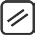 Позиции нормативов для сметных расчетов ТО модульной АУГППРИЛОЖЕНИЕ 10Позиции нормативов для сметных расчетов ТО модульной АУПППРИЛОЖЕНИЕ 11Позиции нормативов для сметных расчетов ТО централизованной АУГППРИЛОЖЕНИЕ 12ПРИЛОЖЕНИЕ 13Пример расчета трудозатрат на годовое ТО модульной АУГППримем для примерного расчета следующие исходные данные:Тип установки: модульная автоматическая установка газового   пожаротушения.Текущий  год  эксплуатации: первый.Количество оборудования в соответствии с рис.1 главы III.Тип ГОТВ: сжиженный газ без газа  вытеснителя.Тип и количество пожарных извещателей – дымовые, 9  шт.Количество пожарных извещателей на высоте до 5 м: 6  шт.Количество пожарных извещателей на высоте от 5 м до 8 м: 3  шт.Дополнительные условия: подвесных потолков – нет, фальшпола – нет, стеснен- ных условий – нет.Приспособления-механизмы для снятия-установки дымовых пожарных извеща- телей: стремянка.Длина трубопровода: 20 м.Количество насадков: 6.Тип УКМ – с сигнальным выходом и индикацией.Суммарная длина кабельных линий (силовых, ШС, управления): 150 м.Тип прокладки кабеля: одиночный в монтажном  коробе.Тип защищаемого помещения: производственное  помещение.Микроклимат в помещении: средняя температура 25оС, относительная влаж- ность 85%, запыленность воздуха, поступающего для проветривания, не более 0,2 мг/ м3, средняя скорость воздушных потоков в помещении около 0,4 м/c. Производствен- ные процессы не содержат источников повышенного   пылеобразования.Обслуживающая организация не имеет регистрации в Ростехнадзоре как элек- троизмерительная лаборатория и не привлекается для измерений параметров защитно- го и рабочего заземления и  изоляции.По данным п.1. и сведениям главы IV и Приложения 9 настоящего пособия при- нимаем:Периодичность обслуживания и проверки извещателей на основании приме- чаний к п. 10 табл.1 (глава IV) и фактической повышенной скорости воздушных потоков (п.1.16 исходных данных) - 1 раз в 1,5   месяца.Периодичность профилактических работ по устранению коррозии и восстанов- лению лакокрасочного покрытия на основании повышенной влажности (п.1.16 исход- ных данных) – 2 раза в год.Примерный график ТО с перечнем выполняемых работ и применяемых технологических карт:Расчет трудозатрат выполнения регламентных работ по технологическим картам. Производится на основании данных Приложения 9 и исходных данных п.1 (количество, типу оборудования и условия  эксплуатации).Трудозатраты по ТК1 (с учетом количества приборов С2000-АСПТ – 1 шт.) состав- ляют: 7 чел.- мин.Трудозатраты по ТК2 (с учетом количества приборов С2000-АСПТ – 1 шт.) состав- ляют: 47 чел.- мин.Трудозатраты по ТК2 без учета п.5 составляют: 32 чел.-   мин.Трудозатраты по ТК6 (с учетом количества оповещателей – 4 шт., устройств дис- танционного пуска – 1 шт., считывателей управления автоматикой – 1 шт., датчиков две- рей – 1шт., насадков – 6 шт.) составляют: (4х13) + 1 = 43 чел.- мин.Трудозатраты по ТК7 (с учетом количества баллонов с ГОТВ - 1 шт.) составляют: 43 чел.- мин.Трудозатраты по ТК7 без учета п.5 составляют: 23 чел.-   мин.Трудозатраты по ТК8 (с учетом длины трубопровода - 20 м) составляют: (15х20)+ 1 = 301 чел.- мин.Трудозатраты по ТК8 без учета п.5 составляют: (5х20) + 1 = 101 чел.- мин.Трудозатраты по ТК9 (с учетом суммарной длины кабелей 150 м) составляют: (0,2х150) + 1 = 31 чел.-    мин.Трудозатраты по ТК11 (с учетом количества УКМ – 1 шт.) составляют: 3 чел.- мин.Трудозатраты по ТК12 (с учетом количества приборов С2000-АСПТ – 1 шт.) со- ставляют: 2 чел.- мин.Трудозатраты по ТК14 (с учетом количества приборов С2000-АСПТ – 1 шт.) со- ставляют: 30 чел.- мин.Трудозатраты по ТК17 (с учетом исключения п.п.15-23) составляют:  (14 + 3х9+ 2) = 43 чел.- мин.3.14. Трудозатраты по ТК18 (с учетом количества дымовых извещателей - 9 шт., устройств дистанционного пуска - 1 шт., применения повышающих коэффициентов, учитывающих установку извещателей на высоте свыше 5 м и исключения п.п.7-9,16- 21,29-31) составляют: (12 + 6x11+ 3x11x1,25 + 6 + 11) = 136,25 чел.- мин.Трудозатраты по ТК21 составляют: 80 чел.- мин.Расчет годовых трудозатрат по каждому виду регламентных работ. Производится на  основании  план-графика (п.2.3).Трудозатраты годового ТО по работам №1 и №2 (в табличном план-графике) на- ходим как сумму трудозатрат по месяцам, подставляя расчетные данные п.п.3.1-3.6. Они составляют: (7 + 32 + 43 + 23 + 101 + 31)х10 + (7 + 47 + 43 + 43 + 301 + 31)х2 = 3314  чел.- мин.Трудозатраты годового ТО по работе №3 находим как сумму затрат по месяцам, подставляя расчетные данные п.3.7. Они составляют: 3х12 = 36 чел.- мин.Трудозатраты годового ТО по работе №4 находим как сумму затрат по месяцам, подставляя расчетные данные п.3.8. Они составляют: 2х12 = 24 чел.- мин.Трудозатраты годового ТО по работе №5 находим как сумму затрат по месяцам, подставляя расчетные данные п.3.9. Они составляют: 30х12 = 360 чел.- мин.Трудозатраты годового ТО по работе №6 находим как сумму затрат по месяцам, подставляя расчетные данные п.3.10. Они составляют: 43х12 = 516 чел.- мин.Трудозатраты годового ТО по работе №7 находим как сумму затрат по месяцам,подставляя расчетные данные п.3.11. Они составляют: 136,25х8 = 1090 чел.- мин.Трудозатраты годового ТО по работе №8 находим как сумму затрат по месяцам, подставляя расчетные данные п.3.12. Они составляют: 80 чел.-   мин.Общие годовые трудозатраты по всем работам ТО установки пожаротушения находим как сумму трудозатрат п.п.3.13-3.19. Они составляют: 5420 чел.- мин (или 90 чел.- час.).Приложение 14Перечень использованных нормативных документовПри подготовке пособия использовались следующие нормативные  документы:Постановление правительства рф № 1225 от 30.12.2011. «О лицензировании де- ятельности по монтажу, техническому обслуживанию и ремонту средств обеспечения по- жарной безопасности зданий и  сооружений».Постановление правительства РФ №390 от 25.04.2012. «О противопожарном ре- жиме».СП 5.13130.2009 «Системы противопожарной защиты. Установки пожарной сиг- нализации и пожаротушения автоматические. Нормы и правила проектирования».ГОСТ 18322-78. Система технического обслуживания и ремонта техники. Термины  и определения.ГОСТ 12.3.046-91 Установки пожаротушения автоматические. Общие технические требования.ГОСТ 12.1.030-81 Система стандартов безопасности труда. Электробезопасность. Защитное  заземление, зануление.ГОСТ 12.2.007.0-75 Система стандартов безопасности труда. Изделия электротех- нические. Общие требования безопасности;ГОСТ 12.4.009-83 Система стандартов безопасности труда. Пожарная техника для защиты объектов. Основные виды. Размещение и  обслуживание.ГОСТ 50969-96. Установки газового пожаротушения автоматические. Общие тех- нические требования. Методы испытаний.ГОСТ Р 53280.3-2009. «Установки пожаротушения автоматические. Огнетуша- щие вещества. Часть 3. Газовые огнетушащие вещества. Общие технические требова- ния. Методы испытаний».ГОСТ Р 53281-2009. «Установки газового пожаротушения автоматические. Моду- ли и батареи. Общие технические требования. Методы  испытаний».ГОСТ Р 53283-2009. «Установки газового пожаротушения автоматические. Устрой- ства распределительные. Общие технические требования. Методы  испытаний».ГОСТ Р 53286-2009. Техника пожарная. Установки порошкового пожаротушения автоматические. Модули. Общие технические требования. Методы  испытаний.ГОСТ  Р  54101-2010.  Средства  автоматизации  и  системы  управления.  Средства и системы обеспечения безопасности. Техническое обслуживание и текущий ремонт.ПБ 03-576-03. Правила устройства и безопасной эксплуатации сосудов, работа- ющих под давлением.Автоматические  установки  пожаротушения.  Пособие  к  правилам  производства и  приемки  работ.  «ГЛАВСПЕЦАВТОМАТИКА», 1983.Типовые правила технического содержания установок пожарной автоматики. Гупо мвд ссср, 1979.РД 009-01-96. Установки пожарной автоматики. Правила технического содержа- ния.19. РД 009-02-96.  Установки  пожарной  автоматики.  Техническое  обслуживание и  планово-предупредительный ремонт.20. РД 25.964-90. Система технического обслуживания и ремонта автоматических установок пожаротушения, дымоудаления, охранной, пожарной и охранно-пожарнойсигнализации. Организация и порядок проведения работ.Автоматические системы пожаротушения и пожарной сигнализации. Правила приемки и контроля: методические рекомендации. - М.: ВНИИПО,   1999.Пособие к правилам производства и приемки работ. Автоматические установки пожаротушения. СПКБ «СПЕЦАВТОМАТИКА»,  1983.ПУЭ «Правила устройства электроустановок. Издание  7».ПОТ Р М-016-2001. Межотраслевые правила по охране труда (правила безопас- ности) при эксплуатации  электроустановок.ПОТ РМ-012-2000. Межотраслевые правила по охране труда при работе на вы- соте.СНИП з.05.06-85 Электротехнические устройства.Прибор   приемно-контрольный   и   управления   автоматическими    средства-   ми пожаротушения и оповещателями «С2000-АСПТ». Руководство по эксплуатации. АЦДР.425533.002   РЭ.Элемент дистанционного управления электроконтактный ЭДУ 513-3м. Этикетка. АЦДР.425211.007   ЭТ.Резервированный источник питания РИП-12-3/17П1-Р (РИП-12 исп.16). Этикетка. АЦДР. 436534.001-16 ЭТ.Резервированный источник питания РИП-12-3/17П1-Р-RS (РИП-12 исп.51). Этикетка. АЦДР. 436534.004-01 ЭТ.Блок контрольно-пусковой с2000-кпб (вер. 2.02) Этикетка. Ацдр.425412.003 ЭТ.Блок индикации и управления системы пожаротушения с2000-пт вер.1.01. Этикетка. АЦДР.426469.015-02 ЭТ.Пульт контроля и управления охранно-пожарный С2000М. Руководство по экс- плуатации. АЦДР.426469.027 РЭ.Преобразователь интерфейсов USB/RS-232 «USB-RS232». Этикетка. АЦДР.426469.033 ЭТ.Оповещатели охранно-пожарные звуковые 0-29 «Свирель-2»,  О-29/1«Свирель-2», исп.01, О-29/2 «Свирель-2», исп.02,О-29/3 «Свирель-2», исп.03. Этикетка. Ацдр.425542.001 ЭТ.ТСН 2001.14. Глава 14. Техническое обслуживание и ремонт оборудования город- ского хозяйства. Сборник 15. Техническая эксплуатация средств связи, систем видеона- блюдения, управления движением, охранной и пожарной  сигнализации.Прейскурант №  2661  001-92.  «Система  технического  обслуживания  и  ремон-  та технических средств и систем  пожаротушения, дымоудаления, охранной, пожарной     и  охранно-пожарной сигнализации».РТМ 25.488-82. Установки пожаротушения автоматические и установки пожар- ной, охранно-пожарной сигнализации. Нормативы численности персонала, занимающе- гося техническим обслуживанием и текущим ремонтом.ЗАО НВП “Болид”141070, Московская обл., г. Королёв, ул. Пионерская, д. 4Тел./факс: (495) 775-71-55  (многоканальный)127015, г. Москва,3-й пр-д Марьиной Рощи, д. 40, стр. 1 Тел./факс: (495) 662-44-88  (многоканальный)E-mail: info@bolid.ru	http://bolid.ru№ п/пНаименование регламентных работПериодичность выполнения работ службой эксплуатации объектаПериодичность выполнения работ специализированной обслуживающей организациейТип АУП1Внешний осмотр составных элементов установки на наличие механических повреж- дений, грязи, следов коррозии, прочности крепленияЕжедневно**1 раз в месяцАУГП, АУПП, АУАП2Профилактические работы по устранению грязи, коррозии, восстановлению прочности крепления и лакокрасочного покрытия-1 раз в месяц**(2)АУГП, АУПП, АУАП3Контроль сохранности пломбЕжедневно1 раз в месяцАУГП, АУПП, АУАП4Контроль массы ГОТВЕжедневно1 раз в месяцАУГП5Контроль массы огнетушащего вещества без газа-вытеснителя и/или давления газа- вытеснителя, давления сжатого  ГОТВЕжедневно1 раз в месяцАУГП6Контроль наличия основного и резервного электропитания технических средств автома- тикиЕжедневно1 раз в месяцАУГП, АУПП, АУАП7Проверка основного и резервного источников питания, включая режимы автоматического переключения с сетевого питания на резерв- ное и обратно-1 раз в месяц**(3)АУГП, АУПП, АУАП8Контроль технических средств автоматики  в дежурном режиме и режиме диагностики-1 раз в месяц**(3)АУГП, АУПП, АУАП9Контроль в помещении станции пожаро- тушения работоспособности вентиляции, освещения, светового табло «Станция пожа- ротушения», исправности телефонной связи, климатических  параметры воздуха1 раз в месяц**(4)-АУГП10Профилактическое обслуживание и проверка работоспособности  пожарных извещателей-1 раз в 3 месяца**(5)АУГП, АУПП, АУАП11Замена манометров для их  поверки1 раз в год**(6)1 раз в годАУГП, АУПП12Измерение сопротивления защитного и рабо- чего заземления1 раз в год**(7)1 раз в годАУГП, АУПП, АУАП13Индивидуальные испытания автоматики АУП в автоматическом и ручном (дистанционном) режимах-1 раз в год**(3)АУГП, АУПП, АУАП14Проверка отсутствия отклонений от проектной (исполнительной) документации в части типа пожарной нагрузки, площади, объема и гер- метичности защищаемых помещений, правил прокладки кабелей-1 раз в годАУГП, АУПП, АУАП15Измерение сопротивления изоляции электри- ческих цепей1 раз в 3 года *(7)1 раз в 3 годаАУГП, АУПП, АУАП16Комплексные испытания АУП с трубопровод- ной системой-1 раз в 5 лет**(3)АУГП, АУПП17Комиссионное техническое освидетельство- вание АУП1 раз в 5 лет1 раз в 5 летАУГП, АУПП, АУАП18Взвешивание модулей для контроля массы ГОТВ*-в  соответствии с ТД на модуль, но не реже 1 разв 5 лет*(8)АУГП19Контроль  качества  огнетушащего порошка-В соответствии с ТД на модуль и огнету- шащий порошокАУПП20Обновление программной версии (прошивки) С2000-АСПТ-В соответствии с ре- лизом новых версийАУГП, АУПП, АУАП21Техническое освидетельствование составных частей установки, работающих под давлением-В соответствиис ТД, согласованной в Ростехнадзоре, Инструкцией по экс- плуатации АУПили ПБ-03-576-03АУГП, АУПП22Замена элементов АУП, выработавших  ресурс-В соответствии с Паспортом АУП (Приложение 2пособия)АУГП, АУПП, АУАП№ п/пНормируемые параметрыТСН 2001.14Прейскурант№ 2661 001-92РТМ 25.488-821Объем расценокразовые операцииразово обслуживаниесреднемесячная численность персонала2Состав регламентных работ (технологические карты)данетнет3Профилактические и регламентные работы на технологическом оборудованиидадада4Профилактические и регламентные работы на устройствах автоматикидадада5Ремонтные работытекущий ремонт (нормируется отдельно от ТО)текущий ремонт (включенв общую расценку с ТО)текущий ремонт (включенв общий расчет с ТО)6Стесненные условия труданетданет7Работа на высотенетдада8Прочие условия труда (стесненные условия труда, режимные предприятия, географиче- ские районы и пр.)нетданет9Командировочные  расходынетданет10Транспортные расходынетданет11Расходы материальных ресурсовдаданет12Эксплуатационные расходы машин и механизмовданетнетНаименование защищаемого объектаТип установкиНаименование организации, выполнившей проект,№ проекта,дата выпуска проектаНаименование организации, выполнившей монтаж и наладку, дата сдачи в эксплуатациюНомер установкиСостав установкиКоличествоГод выпускаГод заменыНомер установкиНаименование заменяе- мого узла, ТС, элементаДатаОснованиеНаименованиеТипЗаводской номерСрок годностиВес без зарядаВесс зарядомВес зарядаДавление в баллонах после контрольного взвешивания№п/пНаименование неис- правного элемента АУППроявление дефектаВыводы и предложенияТип установки, ТС, узловВид регламентных работI кварталI кварталI кварталII кварталII кварталII кварталIII кварталIII кварталIII кварталIV кварталIV кварталIV кварталТип установки, ТС, узловВид регламентных работянв.фев.мартапр.майиюньиюльавг.сен.окт.нояб.дек.Тип установки, ТС, узловВид регламентных работдата проведения работ,№№ Технологических картдата и №№ ТКдата и №№ ТКдата и №№ ТКдата и №№ ТКдата и №№ ТКдата и №№ ТКдата и №№ ТКдата и №№ ТКдата и №№ ТКдата и №№ ТКдата и №№ ТКДата проведения инструктажаНомера и наименование инструкции (правил)по технике безопасностиДолжность, Ф.И.О., подпись лица, проводящего инструктажПрофессия, Ф.И.О., подпись лица Исполнителя работДата выполнения работТипы системы, тех. средств, узлов, элементовОписание выполненных работ, заключение о техническом состоянииНаименование и количество замененных комплектующихПодпись исполнителяПодпись Заказчика№ п/пПроверяемые  характеристики  и параметрыРезультаты испытаний  и проверокЗаключение о соответствии12341Автоматический пуск с прерыванием и восстановлением2Ручной дистанционный пускс прерыванием и восстановлением3Автоматическое переключение электропитания с основного источника на резервный4Режим пуска при питании от резервного источника5Контроль исправности(обрыв, короткое замыкание) шлейфов пожарной сигнализации и соединительных линий6Контроль исправности (обрыв) электрических цепей управления пусковыми элементами7Контроль давления в пусковых баллонах и побуди- тельных трубопроводах8Контроль пуска и прохождения газа через трубопровод9Контроль исправности звуковой и световой сигнализации9.1Отключение  звуковой сигнализации9.2О  возникновении пожара9.3О срабатывании установки9.4О наличии напряжения на основном и резервном вводах  электроснабжения9.5Об эвакуации и запрете на вход в помещение9.6Об отключении автоматического пуска (перед входом в помещение)9.7О неисправности (обрыв, КЗ) шлейфов  сигнализации9.8О неисправности (обрыв) электрических цепей управления пусковыми элементами9.9О падении давления в пусковых  баллонах10Формирование и выдачу командного импульса для управления технологическим и электротех- ническим оборудованием объема, вентиляцией, кондиционированием, а также устройствами оповещения о пожаре№№ картыи операцийНазначение ТКи содержание операцийПриборы, инструмент, материалы, документацияНормы временив чел./мин на ед.оборудованияТК 1Отключение-подключение питания приборов при проведении профилактических работ(табл.1, п.2; модульные и централизованные АУП, рис.1-3)1Отключить прибор С2000-АСПТ (РИП-12-3/17П1-Р, РИП-12-3/17П1-Р-RS) от сети переменного тока. Открыть (или снять) крышку прибора, удалить вставку с предохранителем F1. Отключить встроенные аккумуляторы от прибораМеханический ключ  из комплекта поставки (для С2000-АСПТ)32Повторить п.1. для всех приборов С2000-АСПТ (РИП-12-3/17П1-Р, РИП-12-3/17П1-Р-RS)См. п.1Учитывается в итоговом расчете3Выполнить необходимые операции  ТК2-ТК11См. ТК2-ТК11-4Подключить к прибору С2000-АСПТ (РИП-12-3/17П1-Р, РИП-12-3/17П1-Р-RS)встроенные аккумуляторные батареи.Установить на место вставку с предохранителем F1, закрыть  крышку прибора.Подключить прибор к сети переменного токаМеханический ключ  из комплекта поставки (для С2000-АСПТ)35Повторить для всех приборов С2000-АСПТ (РИП-12-3/17П1-Р, РИП-12-3/17П1-Р-RS)См. п.4Учитывается в итоговом расчете6Сделать запись результатов в журнал ТОЖурнал ТО1ТК 2Профилактические работы на приборе С2000-АСПТ(табл.1, п.п.1, 2; модульные и централизованные АУП, рис.1-3)1Осмотреть прибор С2000-АСПТ на наличие механи- ческих повреждений-12По результатам осмотра принять решение о необходимости ремонта или проверки работоспособности--3Осмотреть прибор С2000-АСПТ на наличие пыли и грязи, следов коррозии-14Удалить с поверхности прибора пыль, грязь и влагуБязь, кисть флейц, бензин неэтилный75Удалить следы коррозии; поврежденные покрытия восстановитьБязь, бензин неэтилный, нитроэмаль, кисть флейц156Открыть крышку прибора и удалить с поверхно- сти клемм, предохранителей пыль, грязь, следы коррозииМеханический ключ из комплекта поставки,отвёртка, бязь, кисть флейц, бензин неэтилный157Удалить с поверхности аккумуляторов пыль, грязь, влагуБязь, кисть флейц28Проверить прочность крепления проводов в клеммах-59Подтянуть винты на клеммах, где крепление ослаблоОтвертка510Установить крышку прибора на место и закрыть ееМеханический ключ из комплекта поставки111Повторить операции п.п.1-10 для всех приборов С2000-АСПТ, входящих в АУПСхема соединений, структурная схема из исполнительной документации АУПУчитывается в итоговом расчете12Сделать запись результатов в журнал ТОЖурнал ТО1ТК 3Профилактические работы на приборе РИП-12 (табл.1, п.п.1, 2; модульныеи централизованные АУП, рис.1-3)1Осмотреть прибор РИП-12-3/17П1-Р (или РИП-12-3/17П1-Р-RS) на наличие механических повреждений-12По результатам осмотра принять решение о не- обходимости ремонта или проверки работоспособ- ности--3Осмотреть прибор РИП-12-3/17П1-Р(или РИП-12-3/17П1-Р-RS) на наличие пыли и грязи-14Удалить с поверхности прибора пыль, грязь и влагуБязь, кисть флейц45Снять крышку прибора и удалить с поверхности клемм, предохранителей пыль, грязь, следы коррозииБязь, кисть флейц,бензин неэтилный106Удалить с поверхности встроенного аккумулятора пыль, грязь, влагуБязь, кисть флейц17Проверить прочность крепления проводов в клеммах-28Подтянуть винты на клеммах, где крепление ослаблоОтвертка39Установить крышку прибора на место и закрыть ее-110Повторить операции п.п. 1-9 для всех приборов РИП-12-3/17П1-Р (или РИП-12-3/17П1-Р-RS),входящих в АУПСм п.п. 1-9; схема соединений, структурная схема из исполнительной документации АУПУчитывается в итоговом расчете11Сделать запись результатов в журнал ТОЖурнал ТО1ТК 4Профилактические работы на приборах С2000М,С2000-ПТ(табл.1, п.п.1, 2; модульные и централизованные АУП, рис.1-31Осмотреть пульт управления С2000М, блок индикации и управления С2000-ПТ на наличие механических  повреждений-12По результатам осмотра принять решение о необходимости ремонта или проверки--3Осмотреть пульт управления С2000М, блок индикации и управления С2000-ПТ на наличие пыли, грязи, влаги-14Удалить с поверхности приборов пыль, грязь, влагуБязь, кисть флейц35Сделать запись результатов в журнал ТОЖурнал ТО1ТК 5Профилактические работы на приборе С2000-КПБ(табл.1, п.п.1, 2; модульные и централизованные АУП, рис.1-3)1Осмотреть контрольно-пусковые блоки С2000-КПБ на наличие механических  повреждений-12По результатам осмотра принять решение о необходимости ремонта--3Осмотреть контрольно-пусковые блоки С2000-КПБ на наличие пыли, грязи, влаги-14Удалить с поверхности приборов пыль, грязь, влагуБязь, кисть флейц15Снять крышку прибора (удалив бумажную пломбу) и удалить с поверхности клемм, предохранителей пыль, грязьОтвертка, бязь, кисть флейц36Проверить прочность крепления проводов в клеммах-47Подтянуть винты на клеммах, где крепление ослаблоОтвертка48Установить крышку прибора на место, закрыть ее и опломбироватьОтвертка, бумажная пломба19Повторить операции п.п.1-8 для всех приборов С2000-КПБ, входящих в АУПСм. п.п.1-8;схема соединений, структурная схема из исполнительной документации АУПУчитывается в итоговом расчете10Сделать запись результатов в журнал ТОЖурнал ТО1ТК 6Профилактические работы на оповещателях, устройствах дистанционного пуска, датчиках дверей, насадках(табл.1, п.п.1-3; модульные и централизованные АУП, рис.1-3)1Осмотреть звуковые оповещатели, световые табло- оповещатели, устройства дистанционного пуска, датчики открывания двери, насадки на наличие механических повреждений и сохранности  пломб-12По результатам осмотра принять решение о необходимости их ремонта или проверки работоспособности--3Осмотреть звуковые оповещатели, световые табло- оповещатели, устройства дистанционного пуска, датчики открывания двери, насадки на наличие пыли и грязи-14Удалить с поверхности звуковых оповещателей, световых табло-оповещателей, насадков, устройств дистанционного пуска, датчиков открывания двери пыль, грязь и влагуБязь, кисть флейц , стремянка25Сделать запись результатов в журнал ТОЖурнал ТО1ТК 7Профилактические работы на модулях (баллонах, ЗПУ, манометрах, УКМ)*(табл.1, п.п.1-3; модульные и централизованные АУП, рис.1-3)1Осмотреть баллоны, ЗПУ, манометры, УКМ на наличие механических  поврежденийи сохранности пломб-22По результатам осмотра принять решение о необходимости их ремонта или проверки работоспособности--3Осмотреть баллон, ЗПУ, манометр, УКМ на наличие пыли и грязи, следов  коррозии-24Удалить с поверхности баллона, ЗПУ, манометра, УКМ пыль, грязь и влагуБязь, кисть флейц, бензин неэтилный155Удалить следы коррозии; поврежденные покрытия восстановитьБязь,бензин неэтилный, ни- троэмаль, кисть флейц206Проверить и при необходимости подтянуть болты и гайки узлов крепления модулей и батарейНабор слесарных гаечных ключей57Повторить операции п.п.3-5 для всех модулей (баллонов, ЗПУ, УКМ), входящих в состав АУПСм. п.п.3-5;структурная схема из исполнительной документации АУПУчитывается в итоговом расчете8Сделать запись результатов в журнал ТОЖурнал ТО1* Примечание к ТК 7.Допускается изменение состава работ и трудозатрат в соответствии с данными предприятий-изготовителей соответствующего  оборудования* Примечание к ТК 7.Допускается изменение состава работ и трудозатрат в соответствии с данными предприятий-изготовителей соответствующего  оборудования* Примечание к ТК 7.Допускается изменение состава работ и трудозатрат в соответствии с данными предприятий-изготовителей соответствующего  оборудования* Примечание к ТК 7.Допускается изменение состава работ и трудозатрат в соответствии с данными предприятий-изготовителей соответствующего  оборудованияТК 8Профилактические работы на трубопроводе* (табл.1, п.п.1, 2; модульные и централизованные АУП, рис.1, 3)1Осмотреть элементы трубопровода на наличие механических повреждений-1*2По результатам осмотра принять решение о необходимости ремонта--3Осмотреть элементы трубопровода на наличие грязи,  следов коррозии-1*4Удалить с поверхности элементов трубопровода грязь и влагуБязь, кисть флейц, стремянка2*5Удалить следы коррозии; поврежденные покрытия восстановитьБязь, бензин неэтил- ный, нитроэмаль,кисть флейц, стремянка10*6Проверить и при необходимости подтянуть крепёж и детали трубопроводовНабор слесарных гаечных ключей1*7Сделать запись результатов в журнал ТОЖурнал ТО1* Примечания к ТК 8.Трудозатраты приведены из расчета на 1 м   трубопровода.Допускается изменение состава работ и трудозатрат в соответствии с данными предприятий-изготовителей соответствующего  оборудования* Примечания к ТК 8.Трудозатраты приведены из расчета на 1 м   трубопровода.Допускается изменение состава работ и трудозатрат в соответствии с данными предприятий-изготовителей соответствующего  оборудования* Примечания к ТК 8.Трудозатраты приведены из расчета на 1 м   трубопровода.Допускается изменение состава работ и трудозатрат в соответствии с данными предприятий-изготовителей соответствующего  оборудования* Примечания к ТК 8.Трудозатраты приведены из расчета на 1 м   трубопровода.Допускается изменение состава работ и трудозатрат в соответствии с данными предприятий-изготовителей соответствующего  оборудованияТК 9Профилактические работы на кабельных трассах (табл.1, п.п.1, 2; модульные и централизованные АУП)1Осмотреть места прокладки силовых кабелей, шлейфов сигнализации и кабелей управления на наличие механических  повреждений-0,2*2По результатам осмотра принять решение о необходимости ремонта--3Сделать запись результатов в журнал ТОЖурнал ТО1* Примечания к ТК 9.Трудозатраты приведены из расчета на 1 м одиночной или групповой прокладки   кабеля* Примечания к ТК 9.Трудозатраты приведены из расчета на 1 м одиночной или групповой прокладки   кабеля* Примечания к ТК 9.Трудозатраты приведены из расчета на 1 м одиночной или групповой прокладки   кабеля* Примечания к ТК 9.Трудозатраты приведены из расчета на 1 м одиночной или групповой прокладки   кабеляТК 10Контроль массы ГОТВ*(табл.1, п.4; модульные и централизованные АУГП, рис.1,3)1Проверить показания весового индикатора УКМ электронного типа-12Проверить положение противовеса УКM механи- ческого типа13Осмотреть и проверить затяжку элементов крепления УКМ механического типаНабор слесарных гаечных ключей24Повторить операции п.п.1-2 для всех УКМ, входящих в состав АУПСм. п.п.1-3Учитывается в итоговом расчете5Сделать запись результатов в журнал ТОЖурнал ТО1* Примечания к ТК 10.Допускается изменение состава работ и трудозатрат в соответствии с данными предприятий-изготовителей соответствующего  оборудования.* Примечания к ТК 10.Допускается изменение состава работ и трудозатрат в соответствии с данными предприятий-изготовителей соответствующего  оборудования.* Примечания к ТК 10.Допускается изменение состава работ и трудозатрат в соответствии с данными предприятий-изготовителей соответствующего  оборудования.* Примечания к ТК 10.Допускается изменение состава работ и трудозатрат в соответствии с данными предприятий-изготовителей соответствующего  оборудования.ТК 11Контроль массы огнетушащего вещества без газа- вытеснителя и/или давления газа-вытеснителя, давления сжатого ГОТВ(табл.1, п.5; модульные и централизованные АУГП, рис.1,3)1Проверить показания манометра модуля и срав- нить со значением, указанным на табличке модуля для температуры (20±2) °С (для АУГП без газа вы- теснителя проверить индикацию УКМ)-22Повторить операцию п.1 для всех манометров (или сигнальных УКМ), входящих в состав АУП-Учитывается в итоговом расчете3Сделать запись результатов в журнал ТОЖурнал ТО1ТК 12Контроль наличия основного и резервного электропитания С2000-АСПТ(табл.1, п.6; модульные и централизованные АУП, рис.1-3)1Убедиться в наличии основного и резервного питания  прибора С2000-АСПТ,если индикатор включен, а индикатор выключен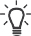 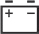 -12Повторить операцию п.1 для всех приборов С2000-АСПТ, входящих в состав АУПСхема соединений, структурная схема из исполнительной документации АУПУчитывается в итоговом расчете3Сделать запись результатов в журнал ТОЖурнал ТО1ТК 13Контроль наличия основного и резервного электропитания РИП-12(табл.1, п. 6; модульные АУПП и централизован- ные АУГП, рис.1-3)1Убедиться в наличии основногои резервного питания приборов РИП-12-3/17П1-Р (или РИП-12-3/17П1-Р-RS) если индикаторы«СЕТЬ», «АБ», «12В»светятся непрерывно зеленым цветом-12Повторить операцию п.1 для всех приборов РИП-12-3/17П1-Р (или РИП-12-3/17П1-Р-RS),входящих в состав АУПСхема соединений, структур- ная схема из исполни- тельной документацииАУПУчитывается в итоговом расчете3Сделать запись результатов в журнал ТОЖурнал ТО1ТК 14Проверка питания С2000-АСПТ от основного и резервного источников(табл.1, п.7; модульные АУГП, рис.1)1С помощью электронного ключа перевести электроконтактный замок «Блокировка» на ли- цевой панели прибора С2000-АСПТ в положение, соответствующее значку  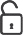 Ключк электроконтактному замку из комплекта поставки12Открыть крышку прибора С2000-АСПТМеханический ключ из комплекта поставки13Измерить сетевое напряжение переменного тока, подводимое к прибору С2000-АСПТ. Оно должно быть в пределах 187-242  ВМультиметр34Отключить прибор от сети, изъять держатель с предохранителем F1-25Убедиться, что в течение 1 минуты прибор пере- йдет в режим «Резерв»:индикатор перейдет в режим свечения: 1 с – включен; 1 с – выключен.А индикатор включитсяЧасы с хронометром26Восстановить сетевое питание прибора (вставить держатель с предохранителем F1, подать сетевое питание).Убедиться, что прибор вернулся в дежурный режим по признакам:индикатор перейдет в режим непрерывного свечения,индикатор выключится27Отключить красный провод от аккумуляторной батареи. В течение 15 минут прибор должен перейти в режим «Авария резерва». При переходе в режим «Авария резерва» индикатор  перейдет в режим свечения:1 с – включен; 1 с – выключенЧасы с хронометром158Вновь подключить красный провод к аккумулятор- ной батарее. Закрыть крышку.Нажать кнопку «Сброс пожара».Прибор должен вернуться в дежурный режимМеханический ключ из комплекта поставки29Убедиться в дежурном режиме С2000-АСПТ.В дежурном режиме все светодиодные индикаторы на лицевой панели выключены, кро- ме зеленого индикатора «СЕТЬ». Допускается жел- тое свечение индикаторов «ШЛЕЙФ 1», «ШЛЕЙФ 2», «ШЛЕЙФ 3», «ИНЖ. ОБОРУДОВАНИЕ»,  еслисоответствующие шлейфы не  используютсяв системе и сняты с охраны . и если соответствую- щий выход не используется и отключен. Если один из перечисленных индикаторов горит, вместе с ним горит индикатор «ОТКЛЮЧЕНИЕ».-110С помощью электронного ключа перевести электроконтактный  замок «Блокировка»на лицевой панели прибора С2000-АСПТ в положе- ние, соответствующее значку  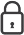 Ключк электроконтактному замкуиз комплекта поставки111Сделать запись результатов в журнал ТОЖурнал ТО1ТК 15Проверка питания РИП-12-3/17П1-Р от основного и резервного источника(табл.1, п.7; модульные АУПП, рис.2)1Открыть крышку прибора РИП-12-3/17П1-Р-12Измерить сетевое напряжение питания перемен- ного тока, подводимое к прибору. Оно должно быть в пределах 150-250 ВМультиметр33Измерить напряжение постоянного тока на выходе прибора (клеммы 1—2 колодки ХТ1). Оно должно быть в пределах 13,6±0,6  ВМультиметр34Отключить прибор от сети переменного тока-15Убедиться, что в течение 1 минуты прибор пере- йдет в режим «Резерв», при этом включится периодический звуковой сигнал, индикатор «СЕТЬ» выключится, индикаторы «АБ», «12В» останутся включеннымиЧасы с хронометром26Подключить прибор к сети переменного тока-17Убедиться, что в течение 1 минуты прибор  перейдет в режим «Основное питание», при этом выключится периодический звуковой сигнал, инди- катор «СЕТЬ» включится, индикаторы «АБ», «12В» останутся включеннымиЧасы с хронометром28Закрыть крышку прибора РИП-12-3/17П1-Р-19Сделать запись результатов в журнал ТОЖурнал ТО1ТК 16Проверка питания автоматики АУП от основного и резервного источника(табл.1, п.7; централизованные АУГП, рис.3)1С помощью электронного ключа перевести электроконтактный  замок «Блокировка»на лицевой панели прибора С2000-АСПТ в положе- ние, соответствующее значку  Ключк электроконтактному замку из комплекта поставки12Выбрать проверяемое направление пожаротуше- нияСхема структурная из исполнительной документации АУП53Отключить прибор С2000-АСПТ от сети (открыть крышку и изъять держатель с предохранителем F1).В течение 1 минуты прибор должен перейтив режим «Резерв». При переходе в режим «Резерв» индикатор выключится.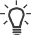 Пульт С2000М отобразит сообщение:«АВАРИЯ 220В»Механический ключ из комплекта поставки,часы с хронометром34Восстановить сетевое питание прибора. Прибор должен вернуться в дежурный режим, на С2000М при этом отобразится сообщение:«ВОССТ. 220В»-35Отключить красный провод от аккумуляторной батареи. В течение 15 минут прибор должен перейти в режим «Авария резерва». При переходе в режим «Авария резерва» индикатор  пере- йдет в режим свечения: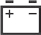 1 с – включен; 1 с – выключен.Пульт С2000М отобразит сообщение: «АВАРИЯ БАТАРЕИ» с указанием адреса прибора.Часы с хронометром156Вновь подключить красный провод к аккумулятор- ной батарее. Выждать 15 минут или нажать кнопку«Сброс пожара». Прибор должен вернуться в дежурный режим.Пульт С2000М при этом отобразит сообщение«ВОССТ. БАТАРЕИ»Часы с хронометром177Закрыть крышку прибора С2000-АСПТМеханический ключ из комплекта поставки18Повторить действия п.п.1-7 для всех направлений пожаротушенияСм. п.п.1-7;схема структурная из исполнительной документации АУПУчитывается в итоговом расчете9Открыть крышку прибора РИП-12-3/17П1-Р-RS-110Отключить прибор РИП-12-3/17П1-Р-RS от сети (изъять держатель с предохранителем F1)-111Убедиться, что в течение 1 минуты прибор пере- йдет в режим «Резерв», при этом включится периодический звуковой сигнал, индикатор «СЕТЬ» выключится, индикаторы «АБ», «12В» останутся включенными.Пульт С2000М отобразит сообщение «АВАР. 220В»Часы с хронометром212Восстановить сетевое питание прибора (вставить держатель с предохранителем F1, подать сетевое питание). Прибор должен вернуться в дежурный режим, на С2000М при этом отобразится сообщение  «ВОССТ. 220В»-213Отключить красный провод от аккумуляторной батареи прибора РИП-12-3/17П1-Р-RS. В течение 1 минуты прибор должен перейти в режим «Авария резерва». При переходе в режим «Авария резер- ва» индикатор «АБ» выключится, индикаторы«СЕТЬ», «12В» останутся  включенными.Пульт С2000М отобразит сообщение «АВАР.  БАТ.»Часы с хронометром314Вновь подключить красный провод к аккумулятор- ной батарее. В течение 1 минуты прибор должен перейти в дежурный режим. Пульт С2000Мпри этом отобразит сообщение «ВОССТ. БАТ.»Часы с хронометром215Закрыть крышку прибора РИП-12-3/17П1-Р-RS-116Повторить действия п.п.9-15 для всех приборов РИП-12-3/17П1-Р-RS, входящих в АУПСм. п.п.9-15;схема соединений, структурная схема из исполнительной документации АУПУчитывается в итоговом расчете17С помощью электронного ключа перевести электроконтактный замок «Блокировка» на лице- вой панели прибора С2000-АСПТ в положение, соответствующее значку   Ключк электроконтактному замку из комплекта поставки118Сделать запись результатов в журнал ТОЖурнал ТО1ТК 17Контроль автоматики АУП в дежурном режиме и режиме диагностики(табл.1, п.8; модульные АУП и централизованные АУГП, рис.1-3)1Сделать проверку дежурного режима С2000-АСПТ. В дежурном режиме все светодиодные инди- каторы на лицевой панели выключены, кроме зеленого индикатора «СЕТЬ». Допускается желтое свечение индикаторов «ШЛЕЙФ 1», «ШЛЕЙФ  2»,«ШЛЕЙФ 3», «ИНЖ. ОБОРУДОВАНИЕ», если  соот-ветствующие шлейфы не используются в системе и сняты с охраны. и если соответствующий выход не используется и отключен. Если один из пере- численных индикаторов горит, вместе с ним горит индикатор «ОТКЛЮЧЕНИЕ».-12С помощью электронного ключа перевести электроконтактный замок «Блокировка» на лице- вой панели прибора С2000-АСПТ в положение, соответствующее значку  Ключк электроконтактному замку из комплекта поставки13Поднести Ключ к электроконтактному замкус уровнем доступа 3 (Мастер-ключ) к считывателю и коснуться его, прозвучит мелодичный звуковой сигналМастер-ключ14Нажать кнопку «ТЕСТ» на лицевой панели прибора, прозвучит мелодичный звуковой сигнал,и загорается световой индикатор на лицевой пане- ли «ВЫХ. НЕИСПР.»-15Нажать кнопку «ТАБЛО» на лицевой панели прибо- ра. Убедиться в том, что загорелись в прерывистом режиме внешние табло «УХОДИ», «НЕ ВХОДИТЬ»и световой индикатор на лицевой панели «ТАБЛО»-46Нажать кнопку   на лицевой панели при- бора. Убедиться в том, что загорелся световой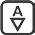 индикатор «АВТОМАТИКА ВЫКЛ.» и внешнее табло«АВТОМАТИКА ВЫКЛЮЧЕНА» (для версии  прибора3.02 этот индикатор называется «АВТОМАТИКА ОТКЛЮЧЕНА»)-27Нажать кнопку «СИРЕНА» на лицевой панели прибора. В течение 3-х секунд включится внешний звуковой оповещательЧасы с хронометром18Нажать кнопку «ТЕСТ» или кнопку «СБРОС ТУШЕ- НИЯ» на лицевой панели  прибора-19Убедиться в дежурном режиме С2000-АСПТ.  В дежурном  режиме все светодиодные инди-каторы на лицевой панели выключены, кроме зеленого индикатора «СЕТЬ». Допускается желтое свечение индикаторов «ШЛЕЙФ 1», «ШЛЕЙФ  2»,«ШЛЕЙФ 3», «ИНЖ. ОБОРУДОВАНИЕ», если  соот-ветствующие шлейфы не используются в системе и сняты с охраны. и если соответствующий выход не используется и отключен. Если один из пере- численных индикаторов горит, вместе с ним горит индикатор «ОТКЛЮЧЕНИЕ»-110Повторить действия п.п.1-9 для всех приборов С2000-АСПТ в АУПСм. п.п.1-9;схема соединений, структурная схема из исполнительной документации АУПУчитывается в итоговом расчете11Убедиться в дежурном режиме элемента дис- танционного управления ЭДУ 513-3М, о чем свидетельствуют мигания встроенного светодиода с периодом около 4-х секундЧасы с хронометром112Повторить действия п.11 для всех ЭДУ 513-3М в АУПЧасы с хронометром, схема соединений, структурная схема из исполнительной документации АУПУчитывается в итоговом расчете13Убедиться в дежурном режиме подключенного пожарного извещателя в соответствии с инфор- мацией о режимах индикации, приведенных в его эксплуатационной документации-314Повторить действия п.13 для всех пожарных извещателейСхема соединений, структурная схема из исполнительной документации АУПУчитывается в итоговом расчете15Проверить дежурный режим подключенных блоков С2000-КПБ по их индикации. В дежурном режиме индикатор «РАБОТА» светится непрерывно зеле- ным цветом, остальные индикаторы выключены-116Повторить действия п.15 для всех приборов С2000-КПБ в АУПСхема соединений, структурная схема из исполнительной документации АУПУчитывается в итоговом расчете17Перевести блок индикации и управления С2000-ПТ в режим «Диагностика», для чего осуществить три кратковременных нажатия   на кнопку «Сброс»и одно продолжительное. Под продолжительным нажатием здесь подразумевается удержание кнопки в состоянии «нажато» в течение не менее 1,5 с. Под кратковременным нажатием подраз- умевается удержание кнопки в состоянии «нажато» в течение от 0,1 до 0,5 с. Пауза между нажатиями должна быть не менее 0,2 с и не более 1 сЧасы с хронометром218Контролировать включение индикаторов«1»—»10» включаются в следующем порядке:поочередно включаются столбцы красным цветом, затем зеленым;одновременно   включаются   8  системныхиндикаторов;поочередно включаются строки красным цветом, затем зеленым;поочередно  включаются  системные инди-каторы;включаются все «1»—»10» индикаторы красным и 8 системных;цветом и системные    инди-каторы «Пожар», «Выход», Связь»;включаются все «1»—»10» индикаторы зеленым и 8 системных.цветом и системные индика-торы «Внимание», «Шлейф», «Питание», «Взлом»;включаются все «1»—»10» индикаторы красным цветом и системные индикаторы «Пожар»,«Выход», Связь»;включаются  индикаторы  «1»—»10»   «По-жар», «Неисправность», «Блокировка» зеленым цветом    и    системные    индикаторы  «Внимание»,«Шлейф», «Питание», «Взлом»-519Убедиться в мигании системных индикаторов«Пожар», «Связь», «Выход»-120Поочередно нажать на кнопки блока «АВТОМАТИ- КА», при этом должны включаться соответствую- щие индикаторы-221Поочередно нажать на кнопки блока «ТУШЕНИЕ», при этом должны включаться соответствующие индикаторы-222Через 10 секунд после последнего нажатия на кнопку «ТУШЕНИЕ» нажать один раз на кнопку«Сброс» для выхода из режима «Диагностика»Часы с хронометром123Убедиться в отсутствии тревожных сообщений на экране пульта С2000М (при его наличии)-124С помощью электронного ключа перевести электроконтактный замок «Блокировка» на лице- вой панели прибора С2000-АСПТ в положение, соответствующее значку  Ключк электроконтактному замку из комплекта поставки125Сделать запись результатов в журнал ТО.Журнал ТО1ТК 18Профилактическое обслуживание и проверка пожарных извещателей(табл.1, п.10; модульные АУП, рис.1,2)1Предупредить противопожарные службы, куда поступают сигналы «Пожар» и «Неисправность» от АУП, о проведении работ по ТО-52С помощью электронного ключа перевести электроконтактный  замок «Блокировка»на лицевой панели прибора С2000-АСПТ в положе- ние, соответствующее значку  Ключк электроконтактному замку из комплекта поставки13В дежурном режиме прибора С2000-АСПТ под- нести Ключ к электроконтактному замку с уровнем доступа 3 (Мастер-ключ) к считывателю и коснуться его, прозвучит мелодичный звуковой сигнал-14Нажать кнопку  «АВТОМАТИКА ОТКЛЮЧЕНА». Рядом с кнопкой включится красный светодиодный индикатор15Нажать кнопку «ПУСК/БЛОКИРОВКА ПУСКА». Рядом с кнопкой включится желтый светодиодный инди- катор. Обеспечить ограничение доступа посторонних лиц к прибору-36Коснуться Мастер-ключом считывателя,прозвучит мелодичный сигнал, далее нажать кноп- ку «СИРЕНА». Рядом с кнопкой включится желтый светодиодный индикатор-17Для АУПП (рис.2):Отключить сетевое питание от прибора РИП-12-3/17П1-Р-18Для АУПП (рис.2):Открыть крышку прибора РИП-12-3/17П1-Р. Изъять держатель с предохранителем F1.Отключить красный провод от аккумуляторной батареи-29Для АУПП (рис.2):Повторить действия п.7,8 для всех приборов РИП-12-3/17П1-Р в АУППСхема соединений, структурная схема из исполнительной документации АУПУчитывается в итоговом расчете10Снять дымовой извещатель.Стремянка(или устройство типа SOLO 200, SOLO 100)3*11Очистить сетку дымового извещателя от пыли с помощью пылесоса (отсосом воздуха)пылесос бытовой мощность  2000 Вт212Установить дымовой извещатель на местоСтремянка(или устройство типа SOLO 200, SOLO 100)3*13С помощью устройства для проверки (тестирования) извещателей (или тестового аэрозоля) воздействовать на  извещательУстройстводля тестирования из ТД на извещатель(или комплект типа SOLO 330, SOLO А3)2*14Убедиться в срабатывании извещателя по его индикации-115Повторить операции п.п.10-14 для всех дымовых извещателей в составе АУПСм. п.п.10-14;схема соединений, структурная схема из исполнительной документации АУПУчитывается в итоговом расчете16Снять тепловой извещательСтремянка(или устройство типа SOLO 200, SOLO 100)3*17Удалить из сенсорной камеры теплового извещателя пыль с помощью пылесоса (отсосом воздуха)Пылесос бытовой мощность  2000 Вт218Установить тепловой извещатель на местоСтремянка(или устройство типа SOLO 200, SOLO 100)3*19С помощью устройства для проверки (тестирова- ния) извещателей (или потока теплового воздуха) воздействовать   на извещательУстройстводля тестирования из ТД на извещатель (бытовой фен, или комплект типа SOLO424)2*20Убедиться в срабатывании извещателя по его индикации-121Повторить операции п.п.16-20 для всех тепловых извещателей в составе АУПСм. п.п.16-20;схема соединений, структурная схема из исполнительной документации АУПУчитывается в итоговом расчете22Удалить пломбу с защитного стекла элемента дистанционного управления ЭДУ 513-3МОтвертка123Нажать клавишу ЭДУ 513-3М. Убедиться в появле- нии постоянного свечения встроенного светодиод- ного индикатора-124Взвести специальным ключом клавишу ЭДУ 513-3М в дежурный режим в соответствии с документациейСпециальный ключ из комплекта поставкиЭДУ 513-3М225Восстановить пломбу на защитном стекле элемента дистанционного управления ЭДУ 513-3МБумажная пломба226Повторить операции п.п. 22-25 для всех ЭДУ в составе АУПСхема соединений, структурная схемаиз исполнительной до- кументации АУПУчитывается в итоговом расчете27Нажать на лицевой панели прибора С2000-АСПТ кнопку «Сброс тушения», после чего нажать кнопку «Сброс пожара» .Убедиться в переходе прибора в дежурный режим-128Коснуться электронным Мастер-ключом считыва- теля ЭИ, прозвучит мелодичный звуковой сигнал. Нажать кнопку «СИРЕНА». Рядом с кнопкой выклю- чится желтый светодиодный индикатор-229Для АУПП: (рис.2):Подключить красный провод к аккумуляторной батарее прибора РИП-12-3/17П1-Р. Вставить держатель с предохранителем F1. Закрыть крышку прибора. Подать сетевое питание на прибор-330Для АУПП: (рис.2):Убедиться в переходе прибора РИП-12-3/17П1-Р в дежурный режим по показаниям индикаторов.В дежурном режиме индикатор «РАБОТА» светится непрерывно красным цветом, остальные индикато- ры выключены-131Для АУПП: (рис.2):Повторить действия п.п.29,30 для всех приборов РИП-12-3/17П1-Р в АУППСхема соединений, структурная схема из исполнительной до- кументации АУПУчитывается в итоговом расчете32Нажать кнопку   «АВТОМАТИКА ОТКЛЮЧЕНА». Рядом с кнопкой выключится красный светодиод-ный индикатор133С помощью электронного ключа перевести электроконтактный  замок «Блокировка»на лицевой панели прибора С2000-АСПТ в положе- ние, соответствующее значку  Ключк электроконтактному замку из комплекта поставки134Предупредить противопожарные службы,куда поступают сигналы «Пожар» и «Неисправ- ность» от АУП, о завершении работ по ТО-535Сделать запись результатов в журнал ТОЖурнал ТО1*Примечания к ТК 18.В п.п. 10,12,13,16,18,19 для трудозатрат применяются повышающие коэффициенты:1) при работах на высотеот 5 м до 8 м включительно -  1,25;от 8 м до 10 м включительно -  1,35- свыше 10 м - 1,50.при установке извещателей за подвесным потолком или под фальшполом -  1,25.при выполнении работ в стесненных условиях -   1,05.при сочетании условий п.п.1)-3) повышающие коэффициенты перемножаются*Примечания к ТК 18.В п.п. 10,12,13,16,18,19 для трудозатрат применяются повышающие коэффициенты:1) при работах на высотеот 5 м до 8 м включительно -  1,25;от 8 м до 10 м включительно -  1,35- свыше 10 м - 1,50.при установке извещателей за подвесным потолком или под фальшполом -  1,25.при выполнении работ в стесненных условиях -   1,05.при сочетании условий п.п.1)-3) повышающие коэффициенты перемножаются*Примечания к ТК 18.В п.п. 10,12,13,16,18,19 для трудозатрат применяются повышающие коэффициенты:1) при работах на высотеот 5 м до 8 м включительно -  1,25;от 8 м до 10 м включительно -  1,35- свыше 10 м - 1,50.при установке извещателей за подвесным потолком или под фальшполом -  1,25.при выполнении работ в стесненных условиях -   1,05.при сочетании условий п.п.1)-3) повышающие коэффициенты перемножаются*Примечания к ТК 18.В п.п. 10,12,13,16,18,19 для трудозатрат применяются повышающие коэффициенты:1) при работах на высотеот 5 м до 8 м включительно -  1,25;от 8 м до 10 м включительно -  1,35- свыше 10 м - 1,50.при установке извещателей за подвесным потолком или под фальшполом -  1,25.при выполнении работ в стесненных условиях -   1,05.при сочетании условий п.п.1)-3) повышающие коэффициенты перемножаютсяТК 19Профилактическое обслуживание и проверка пожарных извещателей(табл.1, п.п.10; централизованные АУГП, рис.3)1Предупредить противопожарные службы, куда поступают сигналы «Пожар» и «Неисправность» от АУП, о проведении работ по ТО-52Отключить сетевое питание от прибора РИП-12-3/17П1-Р-RS.-13Открыть крышку прибора РИП-12-3/17П1-Р-RS. Изъять держатель с предохранителем F1.Отключить красный провод от аккумуляторной батареи-24В дежурном режиме прибора С2000-АСПТ с помощью электронного ключа  перевестиэлектроконтактный замок «Блокировка» на ли- цевой панели прибора С2000-АСПТ в положение, соответствующее значку  Ключк электроконтактному замку из комплекта поставки15Поднести Ключ к электроконтактному замкус уровнем доступа 3 (Мастер-ключ) к считывателю и коснуться его, прозвучит мелодичный звуковой сигнал16Нажать кнопку «АВТОМАТИКА ОТКЛЮЧЕНА». Рядом с кнопкой включится красный светодиодный индикатор-17Нажать кнопку «ПУСК/БЛОКИРОВКА ПУСКА». Рядом с кнопкой включится желтый светодиодный индикатор. Обеспечить ограничение доступа посторонних лиц к прибору-38Коснуться Мастер-ключом считывателя,прозвучит мелодичный сигнал, далее нажать кноп- ку «СИРЕНА» для отключения выхода «Сирена».Рядом с кнопкой включится желтый светодиодный индикатор-19Снять дымовой извещательЛестница, стремянка (или устройство типа SOLO 200, SOLO 100)3*10Очистить сетку дымового извещателя от пыли с помощью пылесоса (отсосом воздуха)пылесос бытовой мощность  2000 Вт211Установить дымовой извещатель на местоЛестница, стремянка (или устройство типа SOLO 200, SOLO 100)3*12С помощью устройства для проверки (тестиро- вания) извещателей (или тестового аэрозоля) воздействовать на извещательУстройстводля тестирования из ТД на извещатель(или комплект типа SOLO 330, SOLO А3)2*13Убедиться в срабатывании извещателя по его индикации-114Повторить операции п.п.9-13 для всех дымовых извещателей в составе АУПСм. п.п.9-13;схема соединений, структурная схема из исполнительной документации АУПУчитывается в итоговом расчете15Снять тепловой извещательСтремянка(или устройство типа SOLO 200, SOLO 100)2*16Удалить из сенсорной камеры теплового извещате- ля пыль с помощью пылесоса (отсосом воздуха)пылесос бытовой мощность  2000 Вт217Установить тепловой извещатель на местоСтремянка(или устройство типа SOLO 200, SOLO 100)3*18С помощью устройства для проверки (тестирова- ния) извещателей (или потока теплового воздуха) воздействовать   на извещательУстройстводля тестирования из ТД на извещатель (бытовой фен,или комплект типа SOLO 424)2*19Убедиться в срабатывании извещателя по его индикации-120Повторить операции п.п.15-19 для всех тепловых извещателей в составе АУПСм. п.п.15-19;схема соединений, структурная схема из исполнительной документации АУПУчитывается в итоговом расчете21Удалить пломбу с защитного стекла элемента дистанционного управления ЭДУ 513-3МОтвертка122Нажать клавишу ЭДУ 513-3М. Убедиться в появле- нии постоянного свечения встроенного светодиод- ного индикатора-123Взвести специальным ключом  клавишуЭДУ 513-3М в дежурный режим в соответствии с документациейСпециальный ключ из комплекта поставкиЭДУ 513-3М224Восстановить пломбу на защитном стекле элемента дистанционного управления ЭДУ 513-3МБумажная пломба225Повторить операции п.п.21-24 для всех ЭДУ в составе АУПСм. п.п.21-24;схема соединений, структурная схема из исполнительной документации АУПУчитывается в итоговом расчете26Нажать на лицевой панели прибора С2000-АСПТ кнопку «Сброс тушения».После чего нажать кнопку «Сброс пожара». Убедиться в переходе прибора в дежурный режим-127Поднести Ключ к электроконтактному замкус уровнем доступа 3 (Мастер-ключ) к считывателю и коснуться его, прозвучит мелодичный звуковой сигнал. Нажать кнопку «СИРЕНА». Рядом с кнопкой выключится желтый светодиодный индикатор-128Подключить красный провод к аккумуляторной батарее прибора РИП-12-3/17П1-Р-RS. Вставить держатель с предохранителем F1. Закрыть крышку прибора. Подать сетевое питание на прибор-229Убедиться в переходе прибора С2000-КПБ в дежур- ный режим по показаниям индикаторов.В дежурном режиме индикатор «РАБОТА» светится непрерывно зеленым цветом, остальные индикато- ры выключены-130Убедиться в переходе прибора С2000-ПТ в дежур- ный режим по показаниям индикаторов. В дежур- ном режиме индикатор «Работа» светится зеленым цветом и отсутствует свечение или мигание желтых и красных светодиодных индикаторов-131Нажать кнопку «АВТОМАТИКА ОТКЛЮЧЕНА». Рядом с кнопкой выключится красный светодиод- ный индикатор132Поднести Ключ к электроконтактному замкус уровнем доступа 3 (Мастер-ключ) к считывателю и коснуться его, прозвучит мелодичный звуко- вой сигнал. Нажать кнопку «ПУСК/БЛОКИРОВКА ПУСКА». Рядом с кнопкой выключится желтый светодиодный индикаторМастер-ключ133Коснуться Мастер-ключом считывателя,прозвучит мелодичный сигнал, далее нажать кноп- ку «СИРЕНА». Рядом с кнопкой выключится желтый светодиодный индикаторМастер-ключ134С помощью электронного ключа перевести электроконтактный  замок «Блокировка»на лицевой панели прибора С2000-АСПТ в положе- ние, соответствующее значку  Ключк электроконтактному замку из комплекта поставки135Предупредить противопожарные службы, куда поступают сигналы «Пожар» и «Неисправность» от АУП, о проведении работ по ТО-536Сделать запись результатов в журнал ТОЖурнал ТО1*Примечания к ТК 19.В п.п. 9,11,12,15,17,18 для трудозатрат применяются повышающие коэффициенты:1) при работах на высотеот 5 м до 8 м включительно -  1,25;от 8 м до 10 м включительно -  1,35- свыше 10 м - 1,50.при установке извещателей за подвесным потолком или под фальшполом -  1,25.при выполнении работ в стесненных условиях -   1,05.при сочетании условий п.п.1)-3) повышающие коэффициенты перемножаются*Примечания к ТК 19.В п.п. 9,11,12,15,17,18 для трудозатрат применяются повышающие коэффициенты:1) при работах на высотеот 5 м до 8 м включительно -  1,25;от 8 м до 10 м включительно -  1,35- свыше 10 м - 1,50.при установке извещателей за подвесным потолком или под фальшполом -  1,25.при выполнении работ в стесненных условиях -   1,05.при сочетании условий п.п.1)-3) повышающие коэффициенты перемножаются*Примечания к ТК 19.В п.п. 9,11,12,15,17,18 для трудозатрат применяются повышающие коэффициенты:1) при работах на высотеот 5 м до 8 м включительно -  1,25;от 8 м до 10 м включительно -  1,35- свыше 10 м - 1,50.при установке извещателей за подвесным потолком или под фальшполом -  1,25.при выполнении работ в стесненных условиях -   1,05.при сочетании условий п.п.1)-3) повышающие коэффициенты перемножаются*Примечания к ТК 19.В п.п. 9,11,12,15,17,18 для трудозатрат применяются повышающие коэффициенты:1) при работах на высотеот 5 м до 8 м включительно -  1,25;от 8 м до 10 м включительно -  1,35- свыше 10 м - 1,50.при установке извещателей за подвесным потолком или под фальшполом -  1,25.при выполнении работ в стесненных условиях -   1,05.при сочетании условий п.п.1)-3) повышающие коэффициенты перемножаютсяТК 20Замена манометров для их поверки*(табл.1, п.11; модульные АУП и централизован- ные АУГП, рис.1-3)1Подготовить поверенный манометр.Удалить консервационную смазку (при необходи- мости) и наложить на резьбу ФУМ-лентуФУМ-лента, бязь52Снять поверяемый манометр в соответствии с ТДИнструменты в соответ- ствии с ТД на манометр53Установить поверенный манометр в соответствии с ТДИнструментыв соответствии с ТД на манометр14Проверить соединение на герметичность обмыли- ваниемМыло хозяйственное твердое55Очистить место соединения от мыльной пены.Бязь26Повторить операции п.п.1-5 для всех поверяемых манометровСм. п.п.1-5Учитывается в итоговом расчете7Сделать запись результатов в журнал ТОЖурнал ТО1* Примечание к ТК  20.Допускается изменение состава работ и трудозатрат в соответствии с данными предприятий-изготовителей соответствующего  оборудования.* Примечание к ТК  20.Допускается изменение состава работ и трудозатрат в соответствии с данными предприятий-изготовителей соответствующего  оборудования.* Примечание к ТК  20.Допускается изменение состава работ и трудозатрат в соответствии с данными предприятий-изготовителей соответствующего  оборудования.* Примечание к ТК  20.Допускается изменение состава работ и трудозатрат в соответствии с данными предприятий-изготовителей соответствующего  оборудования.ТК 21Индивидуальные испытания автоматики (табл.1, п.13; модульная АУГП, рис.1)ТК 21.1Индивидуальные испытания автоматикив автоматическом режиме (табл.1, п.13; модуль- ная АУГП, рис.1)1Предупредить противопожарные службы, куда поступают сигналы «Пожар»  и  «Неисправность» от АУП, о проведении работ по   ТО-52Отключить прибор С2000-АСПТ от сети. Открыть крышку и изъять держатель с предохранителем F1. Отключить красный провод от аккумуляторной батареиМеханический ключ из комплекта поставки33Отключить в приборе С2000-АСПТ провода от кон- тактов «+» и « - » пускового выхода «П»; контактов«NO», «NC», «С» выхода управления инженерным оборудованием (Приложение Б в Руководстве по эксплуатации  С2000-АСПТ)Отвертка24Подключить к выходу «П» прибора С2000-АСПТ имитатор пусковой цепи по схеме Приложения «Д» из Руководства по эксплуатации  С2000-АСПТОтвертка55Подключить красный провод к аккумуляторной батарее прибора  С2000-АСПТ. Вставить держатель с предохранителем F1. Закрыть крышку прибора. Подать сетевое питание на приборМеханический ключ из комплекта поставки36Убедиться в дежурном режиме прибора С2000- АСПТ по индикации. В дежурном режиме все светодиодные индикаторы на лицевой панели выключены, кроме зеленого индикатора «СЕТЬ». Допускается  желтое  свечение индикаторов«ШЛЕЙФ 1», «ШЛЕЙФ 2», «ШЛЕЙФ 3», «ИНЖ.ОБОРУДОВАНИЕ», если соответствующие шлейфы не используются в системе и сняты с охраны и если соответствующий выход не используется и отклю- чен. Если один из перечисленных индикаторов го- рит, вместе с ним горит индикатор «ОТКЛЮЧЕНИЕ»-17С помощью электронного ключа перевести электроконтактный замок «Блокировка» на лице- вой панели прибора С2000-АСПТ в положение, соответствующее значку  Ключк электроконтактному замку из комплекта поставки18Определить заданный режим перехода в режим«Пожар» и запуска ОТВ, пользуясь картой конфигу- рации  прибора С2000-АСПТ.Если параметр «Блокировка запуска по 2-м внима- ниям» выключен, то запуск возможен по срабатыва- нию двух извещателей в одном шлейфе «тип 1»или «тип 3», или в двух разных шлейфах, «тип 1» или «тип 2» или «тип 3» по срабатыванию по одному извещателю в каждом ШС. Если параметр включен, то запуск выбран по срабатыванию двух извещате- лей в одном шлейфе «тип 1» или «тип 3»Карта конфигурации С2000-АСПТ59Пользуясь средствами тестирования или ими- тации факторов пожара (аэрозоль для дымовых пожарных извещателей, тепловентилятор для тепловых пожарных извещателей), добиться сраба- тывания одного из извещателей, подключенногов шлейф сигнализации прибора С2000-АСПТ и пе- рехода прибора в режим «Внимание». Учитывать, что для шлейфа «тип 1» произойдет кратковремен- ный сброс питания извещателей в шлейфе, если параметр «Блокировка перезапроса» ШС1 выклю- чен при программировании.В режиме «Внимание»:встроенный звуковой сигнализатор начнет изда- вать двухтональный прерывистый звуковой сигнал. Для его отключения нажать кнопку  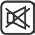 Индикатор красного цвета «Внимание» перейдетв прерывистый режим: 0,5 с – включен; 0,5 с – выключен.Индикатор красного цвета шлейфа, в котором сработал извещатель («ШС1» или «ШС2», или«ШС3»), перейдет в прерывистый режим: 0,5 с – включен; 0,5 с – выключенДля шлейфа «тип 1» произойдет кратковремен- ный сброс питания извещателей в шлейфе, если параметр «Блокировка перезапроса» ШС1 выклю- чен при программированииУстройстводля тестирования из ТД на извещатель(или комплект типа SOLO 330, SOLO А3, SOLO424)7*10Перевести прибор С2000-АСПТ из режима «Внима- ние» в режим «Пожар». Для чего добиться срабаты- вания второго пожарного  извещателя,выбрав его с учетом п.8. При этом:Индикатор «Внимание» выключится.Индикатор красного цвета «Пожар» перейдет в прерывистый режим: 0,5 с – включен; 0,5 с – выключен.Начнет звучать в прерывистом режиме внешняя подключенная сирена. Время звучания определе- но параметром «Время включения сирены». Для ее выключения коснуться электронным Мастер- ключом считывателя ЭИ, прозвучит мелодичный звуковой сигнал, далее нажать кнопку  «СИРЕНА»Карта конфигурации С2000-АСПТ7*11Убедиться в формировании сигнала на выходе«Пожар» по включению красного индикатора«ВЫХ.ПОЖАР» и получении сигнала «Пожар» соот- ветствующими противопожарными службами512Убедиться в формировании сигнала на выходе управления инженерным оборудованиемС2000-АСПТ по замыканию контактов «NO» и «NC» в соответствии с программой для этого выхода, определенной при конфигурировании прибора (алгоритмы программ описаны в РЭна С2000-АСПТ)Мультитметр1013Убедиться в начале режима «Задержка автоматиче- ского запуска».При этом:1)Отсчёт времени задержки сопровождается от- рывистыми включениями внутреннего ЗС. За 15 с до окончания времени задержки запуска частота звуковых сигналов увеличивается в два раза, за 5 с до окончания времени задержки – в четыре раза. 2)Индикатор «ТУШЕНИЕ» включается в прерыви- стом режиме: 0,5 с – включен; 0,5 с – выключен. 3)Включается красный индикатор  «ТАБЛО».4)Включается в мигающем режиме внешнее табло«УХОДИ»Часы с хронометром514В течение времени «Задержка автоматического пуска» открыть дверь в защищаемое помещение, контролируемое датчиком, подключенным к входу«ДС» прибора С2000-АСПТ. Индикатор «ЦЕПЬ ДВЕ- РИ» должен включиться в режиме 0,5 с – включен; 0,5 с – выключен-315Убедиться в прерывании режима автоматического пуска по следующим признакам:Включается индикатор на панели С2000-АСПТ«АВТОМАТИКА ОТКЛЮЧЕНА».Включается табло «Автоматика ОТКЛЮЧЕНА».Выключается красный светодиод на внешнем считывателе.Меняется режим звучания внутреннего звуково- го сигнализатора С2000-АСПТ-216Убедиться, что параметры «Восстановление режи- ма автоматики» и Восстановление запуска» имеют конфигурацию  «Включено»Карта конфигурации С2000-АСПТ117Закрыть дверь в охраняемое помещение. Убедиться в восстановлении режима автоматиче- ского запуска и начала отсчета задержки пускав соответствии с п. 19 и по истечении времени, определяемого параметром «Время восстанов- ления цепи ДС двери» в карте конфигурации С2000-АСПТ.При этом:Выключается индикатор «АВТОМАТИКА ОТ- КЛЮЧЕНА»Выключается табло «Автоматика ОТКЛЮЧЕНА»Часы с хронометром, карта конфигурации С2000-АСПТ518Измерить время задержки автоматического пуска от начала отсчета до его окончанияЧасы с хронометром219После окончания времени задержки пуска убедиться в начале режима «Запуск АУП» по признакам:Подключенный к выходу «П» прибораС2000-АСПТ светодиод в имитаторе включается на время, заданное параметром «Длительность запуска» при конфигурировании прибораВключается в мигающем режиме табло«НЕ ВХОДИТЬ»Индикатор «ТУШЕНИЕ» начинает мигать в 2 раза чаще: 0,25 с – включен; 0,25 с – выключен.Включается табло «Автоматика ОТКЛЮЧЕНА»-520Нажать на лицевой панели прибора С2000-АСПТ кнопку «Сброс тушения».После чего нажать кнопку «Сброс пожара».Убедиться в переходе прибора в дежурный режим-121Коснуться электронным Мастер-ключом считывате- ля ЭИ, прозвучит мелодичный звуковой  сигнал.Нажать кнопку «СИРЕНА». Рядом с кнопкой выклю- чится желтый светодиодный индикатор-222Сделать запись в журнале о проверке автоматиче- ского запуска АУГП с режимами прерыванияи восстановления пускаЖурнал ТО1ТК 21. 2Индивидуальные испытания автоматики в ручном (дистанционном)  режиме(табл.1, п.13; модульная АУГП, рис.1)23Коснуться электронным Мастер-ключом считывате- ля ЭИ, прозвучит мелодичный звуковой  сигнал.Отключить автоматику,  нажав кнопку  «АВТОМАТИКА ОТКЛЮЧЕНА». Рядом с кнопкойвключится красный светодиодный индикатор-224Убедиться в дежурном режиме элемента дис- танционного управления ЭДУ 513-3М, о чем свидетельствуют мигания встроенного светодиода с периодом около 4-х секундЧасы с хронометром125Удалить пломбу с защитного стекла элемента дис- танционного управления ЭДУ 513-3МОтвертка126Нажать клавишу ЭДУ 513-3М. Убедиться в появле- нии постоянного свечения встроенного светодиод- ного индикатора-127Убедиться, что прибор С2000-АСПТ перешел в режим «Пожар».При этом:1)Индикатор красного цвета «Пожар» перейдет в прерывистый режим: 0,5 с – включен; 0,5 с – вы- ключен.2)Начнет звучать в прерывистом режиме внешняя подключенная сирена. Время звучания определе- но параметром «Время включения сирены». Для  ее выключения коснуться Мастер-ключом считыва- теля, прозвучит мелодичный сигнал, далее нажать кнопку «СИРЕНА»Карта конфигурации С2000-АСПТ528Убедиться в формировании сигнала на выходе«Пожар» по включению красного индикатора«ВЫХ.ПОЖАР»-129Убедиться в формировании сигнала на выходе управления инженерным оборудованиемС2000-АСПТ по замыканию контактов «NO» и «NC» в соответствии с программой для этого выхода, определенной при конфигурировании прибора (алгоритмы программ описаны в РЭна С2000-АСПТ)Мультитметр330Убедиться в начале режима «Задержка автоматиче- ского запуска».При этом:Отсчёт времени задержки сопровождается отрывистыми включениями внутреннего ЗС. За 15 с до окончания времени задержки запуска частота звуковых сигналов увеличивается в два раза, за 5 с до окончания времени задержки – в четыре раза.Индикатор «ТУШЕНИЕ» включается в прерыви- стом режиме: 0,5 с – включен; 0,5 с – выключен.Включается красный индикатор «ТАБЛО».Включается в мигающем режиме внешнее табло«УХОДИ»-531Убедиться, что параметр «Приоритет дистанцион- ного запуска» определен как «выключен» в карте конфигурации  С2000-АСПТКарта конфигурации С2000-АСПТ132В течение времени «Задержка автоматического пуска» открыть дверь в защищаемое помещение, контролируемое датчиком, подключенным к входу«ДС» прибора С2000-АСПТ. Индикатор «ЦЕПЬ ДВЕ- РИ» должен включиться в режиме 0,5 с – включен; 0,5 с – выключен-333Убедиться в прерывании режима автоматического пуска по следующим признакам:Включается индикатор на панели С2000-АСПТ«АВТОМАТИКА ОТКЛЮЧЕНА».Включается табло «Автоматика ОТКЛЮЧЕНА».Выключается красный светодиод на внешнем считывателе.Меняется режим звучания внутреннего звуково- го сигнализатора С2000-АСПТ-234Убедиться, что параметры «Восстановление режи- ма автоматики» и «Восстановление запуска» имеют конфигурацию  «Включено»Карта конфигурации С2000-АСПТ135Закрыть дверь в охраняемое помещение. Убедиться в восстановлении режима автоматиче- ского запуска и начала отсчета задержки пускав соответствии с п. 19 и по истечении времени, определяемого параметром «Время восстанов- ления цепи ДС двери» в карте конфигурации С2000-АСПТ.При этом:Выключается индикатор «АВТОМАТИКА ОТ- КЛЮЧЕНА».Выключается табло «Автоматика ОТКЛЮЧЕНА»Часы с хронометром, карта конфигурации С2000-АСПТ536После окончания времени задержки пуска убедиться в начале режима «Запуск АУП» по при- знакам:1)Подключенный к выходу «П» прибораС2000-АСПТ светодиод в имитаторе включается на время, заданное параметром «Длительность запуска»при конфигурировании прибораВключается в мигающем режиме табло«НЕ ВХОДИТЬ»Индикатор «ТУШЕНИЕ» начинает мигать в 2 раза чаще: 0,25 с – включен; 0,25 с – выключен.Включается табло «Автоматика ОТКЛЮЧЕНА»-537Нажать на лицевой панели прибора С2000-АСПТ кнопку «Сброс тушения», после чего нажать кнопку «Сброс пожара» .Убедиться в переходе прибора в дежурный режим-138Взвести специальным ключом  клавишуЭДУ 513-3М в дежурный режим в соответствии с документациейСпециальный ключ из комплекта поставкиЭДУ 513-3М239Сделать запись в журнале о проверке ручного (дис- танционного) запуска АУП с режимами прерывания и восстановления пускаЖурнал ТО1ТК 21.3Индивидуальные испытания автоматикипри переходе питания с основного источника на резервный(табл.1, п.13; модульная АУГП, рис.1)40Выполнить действия ТК 14 (п.п.1-5)См. ТК 1410ТК 21.4Индивидуальные испытания автоматикипри пуске и питании от резервного источника (табл.1, п.13; модульная АУГП, рис.1)41Выполнить последовательно действия пунктов п.п. 24,26См.п.24,261,542В течение времени «Задержка автоматического пуска» отключить прибор С2000-АСПТ от сети пере- менного тока-243Убедиться, что в течение 1 минуты прибор перейдет в режим «Резерв»:индикатор  перейдет в режим свечения: 1 с – включен; 1 с – выключен.А индикатор  включитсяЧасы с хронометром244После окончания времени задержки пуска убедиться в начале режима «Запуск АУП» по при- знакам:Подключенный к выходу «П» прибораС2000-АСПТ светодиод в имитаторе включается на время, заданное параметром «Длительность запуска» при конфигурировании прибораВключается в мигающем режиме табло«НЕ ВХОДИТЬ»Индикатор «ТУШЕНИЕ» начинает мигать в 2 раза чаще: 0,25 с – включен; 0,25 с – выключен.Включается табло «Автоматика ОТКЛЮЧЕНА»-445Убедиться в переходе прибора С2000-АСПТ в режим «Неудачный пуск» по признакам:Индикатор «Выход ОТВ» остается в выключенном состоянии-246Нажать на лицевой панели прибора С2000-АСПТ кнопку  «Сброс  тушения»,после чего нажать кнопку   «Сброс пожара». Убедиться в переходе прибора в дежурный режим-147Взвести специальным ключом клавишу ЭДУ 513-3М в дежурный режим в соответствии с документациейСпециальный ключ из комплекта поставкиЭДУ 513-3М248Восстановить пломбу на защитном стекле элемента дистанционного управления ЭДУ 513-3МБумажная пломба249Сделать запись в журнале о проверке ручного (дистанционного) запуска АУП при питанииот резервного источникаЖурнал ТО1ТК 21.5Индивидуальные испытания автоматикипри обрыве и КЗ ШС и линий (ШС1-ШС3, цепей ДС дверей, цепи ручного запуска, цепи контроля выхода ОТВ (СДУ), цепи контроля неисправности АУП («М/Д»)(табл.1, п.13; модульная АУГП, рис.1)50Убедиться в дежурном режиме прибора С2000-АСПТ  по  показаниям индикаторов151Поочередно замкнуть входы «ШС1»,«ШС2», «ШС3»,«Цепь ручного пуска», «Цепь контроля неисправности АУП», «СДУ» прибора С2000-АСПТ. Убедиться, что при нарушении цепей:Соответствующие индикаторы «ШС1»,«ШС2»,«ШС3», «РУЧН. ПУСК», «МАССА/ДАВЛЕНИЕ»,«НЕИСП.АУП» и индикатор «НЕИСПРАВНОСТЬ»переходят в режим свечения желтым цветом: 1 с – включен; 1 с – выключен.Встроенный ЗС работает в режиме: 0,25 с включен, 1,75 с выключенОтвертка, провод652Поочередно разомнуть цепи на входах«ШС1»,«ШС2», «ШС3», «Цепь ручного пуска», Цепь контроля неисправности АУП» прибораС2000-АСПТ.Убедиться, что при нарушении цепей:1) Соответствующие индикаторы «ШС1»,«ШС2»,«ШС3», «РУЧН. ПУСК», «МАССА/ДАВЛЕНИЕ»и индикатор «НЕИСПРАВНОСТЬ» переходят в режим свечения желтым цветом:1 с – включен; 1 с – выключен.2) Встроенный ЗС работает в режиме: 0,25 с включен, 1,75 с выключенОтвертка, провод1553Поочередно разомкнуть и замкнуть цепь с имитато- ром на выходе «П» прибора С2000-АСПТ. Убедиться, что пр нарушении цепи:1) индикатор «ПУСК/БЛОК.ПУСКА» и индикатор«НЕИСПРАВНОСТЬ» переходит в режим свечения желтым цветом:1 с – включен; 1 с – выключен.2) Встроенный ЗС работает в режиме: 0,25 с включен, 1,75 с выключенОтвертка, провод554Выполнить п.п. 2,3См. п.п.2,3355Восстановить цепи на выходах прибора С2000-АСПТ в соответстие с  документациейСхема соединений АУП из состава исполнитель- ной документации2056Выполнить п.п.4-6См. п.п.4-6457С помощью электронного ключа перевести электроконтактный  замок «Блокировка»на лицевой панели прибора С2000-АСПТ в положе- ние, соответствующее значку  Ключк электроконтактному замку из комплекта поставки158Предупредить противопожарные службы, куда поступают сигналы «Пожар» и «Неисправность» от АУП, о завершении работ по ТО-559Сделать запись в журнале о проверке контроля ШС, линий и пусковых цепей на обрыв и КЗЖурнал ТО1*Примечания к ТК 21.В п. 9,10 для трудозатрат применяются повышающие коэффициенты:1) при работах на высотеот 5 м до 8 м включительно -  1,25;от 8 м до 10 м включительно -  1,35- свыше 10 м - 1,50.при установке извещателей за подвесным потолком или под фальшполом -  1,25.при выполнении работ в стесненных условиях -   1,05.при сочетании условий п.п.1)-3) повышающие коэффициенты перемножаются*Примечания к ТК 21.В п. 9,10 для трудозатрат применяются повышающие коэффициенты:1) при работах на высотеот 5 м до 8 м включительно -  1,25;от 8 м до 10 м включительно -  1,35- свыше 10 м - 1,50.при установке извещателей за подвесным потолком или под фальшполом -  1,25.при выполнении работ в стесненных условиях -   1,05.при сочетании условий п.п.1)-3) повышающие коэффициенты перемножаются*Примечания к ТК 21.В п. 9,10 для трудозатрат применяются повышающие коэффициенты:1) при работах на высотеот 5 м до 8 м включительно -  1,25;от 8 м до 10 м включительно -  1,35- свыше 10 м - 1,50.при установке извещателей за подвесным потолком или под фальшполом -  1,25.при выполнении работ в стесненных условиях -   1,05.при сочетании условий п.п.1)-3) повышающие коэффициенты перемножаются*Примечания к ТК 21.В п. 9,10 для трудозатрат применяются повышающие коэффициенты:1) при работах на высотеот 5 м до 8 м включительно -  1,25;от 8 м до 10 м включительно -  1,35- свыше 10 м - 1,50.при установке извещателей за подвесным потолком или под фальшполом -  1,25.при выполнении работ в стесненных условиях -   1,05.при сочетании условий п.п.1)-3) повышающие коэффициенты перемножаютсяТК 22Индивидуальные испытания автоматики (табл.1, п.13; модульная АУПП, рис.2)ТК 22.1Индивидуальные испытания автоматики в авто- матическом режиме(табл.1, п.13; модульная АУПП, рис.2)1Предупредить противопожарные службы, куда по- ступают сигналы «Пожар» и «Неисправность»от АУП, о проведении работ по ТО-52Отключить сетевое питание от прибора РИП-12-3/17П1-Р-13Открыть крышку прибора РИП-12-3/17П1-Р. Изъять держатель с предохранителем F1.Отключить красный провод от аккумуляторной батареи-24Повторить действия п.2,3 для всех приборов РИП-12-3/17П1-Р в АУППСхема соединений, структурная схема из исполнительной до- кументации АУПУчитывается в итоговом расчете5Открыть крышку прибора С2000-КПБ, удалив бумажную пломбу. Отключить провода от контактов«+» и «- » выходов «1», «2», «3», «4», «5», «6»прибора С2000-КПБОтвертка86Повторить действия п.п.5 для всех приборов С2000-КПБ  в АУППОтвертка, схема соединений, структурная схема из исполнительной документации АУПУчитывается в итоговом расчете7Отключить прибор С2000-АСПТ от сети. Открыть крышку и изъять держатель с предохранителем F1. Отключить красный провод от аккумуляторной батареиМеханический ключ из комплекта поставки38Отключить  провода  прибора С2000-АСПТот контактов «+» и « - » пускового выхода «П»; контактов «NO», «NC», «С» выхода управления инженерным оборудованием (Приложение Бв Руководстве по эксплуатации С2000-АСПТ)Отвертка39Подключить к выходу «П» прибора С2000-АСПТ имитатор пусковой цепи по схеме Приложения «Д» из Руководства по эксплуатации  С2000-АСПТОтвертка510Подключить к выходам «1», «2», «3», «4», «5», «6» прибора  С2000-КПБ  имитаторы  пусковых  цепей по схеме аналогично Приложения «Д» из Руковод- ства  по  эксплуатации С2000-АСПТОтвертка3011Подключить красный провод к аккумуляторной батарее прибора РИП-12-3/17П1-Р. Вставить держатель с предохранителем F1. Закрыть крышку прибора. Подать сетевое питание на прибор-312Повторить действия п.п.10,11 для всех приборов С2000-КПБ и РИП-12-3/17П1-Р в АУППОтвертка, схема соединений, структурная схема из исполнительной документации АУПУчитывается в итоговом расчете13Подключить красный провод к аккумуляторной батарее прибора С2000-АСПТ. Вставить держатель с предохранителем F1. Закрыть крышку прибора. Подать сетевое питание на приборМеханический ключ из комплекта поставки314Убедиться в дежурном режиме прибора С2000-КПБ в дежурный режим по показаниям индикаторов.В дежурном режиме индикатор «РАБОТА» светятся непрерывно зеленым цветом, индикатор «ОБМЕН» светится зеленым цветом непрерывно или преры- висто, остальные индикаторы выключены-115Убедиться в дежурном режиме прибора С2000-АСПТ по индикации. В дежурном режи- ме все светодиодные индикаторы на лицевойпанели выключены, кроме зеленого  индикатора«СЕТЬ». Допускается желтое свечение индикато- ров «ШЛЕЙФ 1», «ШЛЕЙФ 2», «ШЛЕЙФ 3»,  «ИНЖ.ОБОРУДОВАНИЕ», если соответствующие шлейфы не используются в системе и сняты с охраны и если соответствующий выход не используется и отклю- чен. Если один из перечисленных индикаторов го- рит, вместе с ним горит индикатор «ОТКЛЮЧЕНИЕ»-116С помощью электронного ключа перевести электроконтактный замок «Блокировка» на лице- вой панели прибора С2000-АСПТ в положение, соответствующее значку  Ключк электроконтактному замку из комплекта поставки117Определить заданный  режим перехода в режим«Пожар» и запуска ОТВ, пользуясь картой конфигу- рации прибора С2000-АСПТ.Если параметр «Блокировка запуска по 2-м вниманиям» выключен, то запуск возможен по срабатыванию двух извещателей в одном  шлейфе«тип 1» или «тип 3», или в двух разных шлейфах,«тип 1» или «тип 2» или «тип 3» по срабатыванию по одному извещателю в каждом ШС.Если параметр включен, то запуск   выбранпо срабатыванию двух извещателей в одном шлей- фе «тип 1» или «тип 3»Карта конфигурации С2000-АСПТ518Пользуясь средствами тестирования или имитации факторов пожара (аэрозоль для дымовых пожар- ных извещателей, тепловентилятор для тепловых пожарных извещателей), добиться срабатывания одного из извещателей, подключенного в шлейф сигнализации прибора С2000-АСПТ и перехода прибора в режим «Внимание». При  этом:встроенный звуковой сигнализатор начнет изда- вать двухтональный прерывистый звуковой сигнал. Для его отключения нажать кнопку  Индикатор красного цвета «Внимание» перейдет в прерывистый режим: 0,5 с – включен; 0,5 с – выключен.Индикатор красного цвета шлейфа, в котором сработал извещатель («ШС1» или «ШС2»,или «ШС3»), перейдет в прерывистый режим: 0,5 с – включен; 0,5 с – выключен.Для шлейфа «тип 1» произойдет кратковремен- ный сброс питания извещателей в шлейфе, если параметр «Блокировка перезапроса» ШС1 выклю- чен при программированииУстройстводля тестирования из ТД на извещатель(или комплект типа SOLO 330, SOLO А3, SOLO424)7*19Перевести прибор С2000-АСПТ из режима«Внимание» в режим «Пожар». Для чего добиться срабатывания второго пожарного извещателя, выбрав его с учетом п. 14.При этом:Индикатор «Внимание» выключится.Индикатор красного цвета «Пожар» перейдетв прерывистый режим: 0,25 с – включен; 0,25 с – выключен.Начнет звучать в прерывистом режиме внешняя подключенная сирена. Время звучания определе- но параметром «Время включения  сирены».Для ее выключения коснуться Мастер-ключом считывателя, прозвучит мелодичный сигнал, далее нажать кнопку «СИРЕНА»Карта конфигурации С2000-АСПТ7*20Убедиться в формировании сигнала на выходе«Пожар» по включению красного индикатора«ВЫХ.ПОЖАР» и получении сигнала «Пожар» соот- ветствующими противопожарными службами-521Убедиться в формировании сигнала на выходе управления инженерным оборудованиемС2000-АСПТ по замыканию контактов «NO» и «NC» в соответствии с программой для этого выхода, определенной при конфигурировании прибора (алгоритмы программ описаны в РЭна С2000-АСПТ)Мультитметр1022Убедиться в начале режима «Задержка автоматиче- ского запуска».При этом:Отсчёт времени задержки сопровождается отрывистыми включениями внутреннего  ЗС.За 15 с до окончания времени задержки запуска частота звуковых сигналов увеличивается в два раза, за 5 с до окончания времени задержки –в четыре раза.Индикатор «ТУШЕНИЕ» включается в прерыви- стом режиме: 0,5 с – включен; 0,5 с – выключен.Включается красный индикатор «ТАБЛО».Включается в мигающем режиме внешнее табло«УХОДИ»Часы с хронометром523В течение времени «Задержка автоматического пуска» открыть дверь в защищаемое помещение, контролируемое датчиком, подключенным к входу«ДС» прибора С2000-АСПТ.Индикатор «ЦЕПЬ ДВЕРИ» должен включиться в режиме 0,5 с – включен; 0,5 с – выключен-324Убедиться в прерывании режима автоматического пуска по следующим признакам:Включается индикатор на панели С2000-АСПТ«АВТОМАТИКА ОТКЛЮЧЕНА».Включается табло «Автоматика ОТКЛЮЧЕНА».Выключается красный светодиод на внешнем считывателе.Меняется режим звучания внутреннего звуково- го сигнализатора С2000-АСПТ-225Убедиться, что параметры «Восстановление режи- ма автоматики» и «Восстановление запуска» имеют конфигурацию  «Включено»Карта конфигурации С2000-АСПТ126Закрыть дверь в охраняемое помещение. Убедиться в восстановлении режима автоматиче- ского запуска и начала отсчета задержки пуска в соответствии с п. 22 и по истечении времени, опре- деляемого параметром «Время восстановления цепи ДС двери» в карте конфигурации С2000-АСПТ. При этом:Выключается индикатор «АВТОМАТИКА ОТКЛЮЧЕНА».Выключается табло «Автоматика ОТКЛЮЧЕНА»Часы с хронометром, карта конфигурации С2000-АСПТ527Измерить время задержки автоматического пуска от начала отсчета до его окончанияЧасы с хронометром228После окончания времени задержки пуска убедиться в начале режима «Запуск АУП» по при- знакам:Подключенный к выходу «П» прибораС2000-АСПТ светодиод в имитаторе включается на время, заданное параметром «Длительность запуска»при конфигурировании прибораВключается в мигающем режиме табло«НЕ ВХОДИТЬ»Индикатор «ТУШЕНИЕ» начинает мигать в 2 раза чаще: 0,25 с – включен; 0,25 с – выключен.Включается табло «Автоматика ОТКЛЮЧЕНА»-529Убедиться, что подключенные к выходам «1»-«6» прибора С2000-КПБ светодиоды в имитаторах включаются на время в  режиме:Первый выход после окончания  режима«Задержка пуска» прибора С2000-АСПТ, по исте- чении времени заданного параметром «Задержка группового пуска» для прибора С2000-КПБ.Время включения выхода и свечения свето- диода в имитаторе определяется параметром«Длительность запуска» при программирования прибора С2000-КПБКарта конфигурации С2000-КПБ,карта конфигурации С2000-АСПТ1030Убедиться, что индикаторы «1»-«6» прибора С2000-КПБ будут дублировать работу светодиодов в имитаторах-231Убедиться, что временной интегрвал между вклю- чением разных выходов соответствует параметру«Пусковой интервал» в карте конфигурации при- бора С2000-КПБЧасы с хронометром532Нажать на лицевой панели прибора С2000-АСПТ кнопку «Сброс  тушения»,после чего нажать кнопку «Сброс пожара». Убедиться в переходе прибора в дежурный режим-133Коснуться электронным Мастер-ключом считывате- ля ЭИ, прозвучит мелодичный звуковой  сигнал.Нажать кнопку «СИРЕНА». Рядом с кнопкой выклю- чится желтый светодиодный индикатор-134Сделать запись в журнале о проверке автоматиче- ского запуска АУП с режимами прерыванияи восстановления пускаЖурнал ТО1ТК 22. 2Индивидуальные испытания автоматики в ручном (дистанционном)  режиме(табл.1, п.13; модульная АУПП, рис.2)35Убедиться, что параметр «Приоритет дистанцион- ного запуска» определен как «выключен» в карте конфигурации  С2000-АСПТКарта конфигурации С2000-АСПТ136Убедиться, что параметры «Восстановление режи- ма автоматики» и «Восстановление запуска» имеют конфигурацию  «Включено»Карта конфигурации С2000-АСПТ137Коснуться электронным Мастер-ключом считывате- ля ЭИ, прозвучит мелодичный звуковой  сигнал.Отключить автоматику,  нажав кнопку  «АВТОМАТИКА ОТКЛЮЧЕНА». Рядом с кнопкойвключится красный светодиодный индикатор-138Убедиться в дежурном режиме элемента дистанционного управления ЭДУ 513-3М, о чем свидетельствуют мигания встроенного светодиода с периодом около4-х секундЧасы с хронометром139Удалить пломбу с защитного стекла элемента дистанционного управления ЭДУ 513-3МОтвертка140Нажать клавишу ЭДУ 513-3М. Убедиться в появле- нии постоянного свечения встроенного светодиод- ного индикатора-141Убедиться, что прибор С2000-АСПТ перешел в режим «Пожар».При этом:Индикатор красного цвета «Пожар» перейдет в прерывистый режим: 1 с – включен; 0,5 с – вы- ключен.Начнет звучать в прерывистом режиме внешняя подключенная сирена. Время звучания опреде- лено параметром «Время включения сирены».  Для ее выключения Коснуться Мастер-ключом считывателя, прозвучит мелодичный сигнал, далее нажать кнопку «СИРЕНА»Карта конфигурации С2000-АСПТ542Убедиться в формировании сигнала на выходе«Пожар» по включению красного индикатора«ВЫХ.ПОЖАР»-143Убедиться в формировании сигнала на выходе управления инженерным оборудованиемС2000-АСПТ по замыканию контактов «NO» и «NC» в соответствии с программой для этого выхода, определенной при конфигурировании прибора (алгоритмы программ описаны в РЭна С2000-АСПТ)Мультитметр344Убедиться в начале режима «Задержка автоматиче- ского запуска».При этом:Отсчёт времени задержки сопровождается отрывистыми включениями внутреннего ЗС. За 15 с до окончания времени задержки запуска частота звуковых сигналов увеличивается в два раза, за 5 с до окончания времени задержки – в четыре раза.Индикатор «ТУШЕНИЕ» включается в прерыви- стом режиме: 0,5 с – включен; 0,5 с – выключен.Включается красный индикатор «ТАБЛО».Включается в мигающем режиме внешнее табло«УХОДИ»-545В течение времени «Задержка автоматического пуска» открыть дверь в защищаемое помещение, контролируемое датчиком, подключенным к входу«ДС» прибора С2000-АСПТ. Индикатор «ЦЕПЬ ДВЕ- РИ» должен включиться в режиме 0,5 с – включен; 0,5 с – выключен-346Убедиться в прерывании режима автоматического пуска по следующим признакам:Включается индикатор на панели С2000-АСПТ«АВТОМАТИКА ОТКЛЮЧЕНА».Включается табло «Автоматика ОТКЛЮЧЕНА».Выключается красный светодиод на внешнем считывателе.Меняется режим звучания внутреннего звуково- го сигнализатора С2000-АСПТ-247Закрыть дверь в охраняемое помещение. Убедиться в восстановлении режима автоматиче- ского запуска и начала отсчета задержки пускав соответствии с п. 19 и по истечении времени, определяемого параметром «Время восстанов- ления цепи ДС двери» в карте конфигурации С2000-АСПТ.При этом:Выключается индикатор «АВТОМАТИКА ОТКЛЮЧЕНА».Выключается табло «Автоматика ОТКЛЮЧЕНА»Часы с хронометром, карта конфигурации С2000-АСПТ548После окончания времени задержки пуска убедиться в начале режима «Запуск АУП» по при- знакам:Подключенный к выходу «П» прибораС2000-АСПТ светодиод в имитаторе включается на время, заданное параметром «Длительность запуска»при конфигурировании прибораВключается в мигающем режиме табло«НЕ ВХОДИТЬ»Индикатор «ТУШЕНИЕ» начинает мигать в 2 раза чаще: 0,25 с – включен; 0,25 с – выключен.Включается табло «Автоматика ОТКЛЮЧЕНА»-549Нажать на лицевой панели прибора С2000-АСПТ кнопку «Сброс тушения».После чего нажать кнопку «Сброс пожара». Убедиться в переходе прибора в дежурный режим-150Взвести специальным ключом клавишу ЭДУ 513-3М в дежурный режим в соответствии с документациейСпециальный ключ из комплекта поставкиЭДУ 513-3М251Сделать запись в журнале о проверке ручного (дистанционного) запуска АУПП с режимами пре- рывания  и  восстановления пускаЖурнал ТО1ТК 22.3Индивидуальные испытания автоматикипри переходе питания с основного источника на резервный(табл.1, п.13; модульная АУПП, рис.2)52Выполнить действия ТК 14 (п.п.1-5)См. ТК 141053Выполнить действия ТК 15 для всех приборов РИП-12-3/17П1-РСм. ТК 15Учитывается в итоговом расчетеТК 22.4Индивидуальные испытания автоматики при пуске и питании от резервного источника (табл.1, п.13; модульная АУПП, рис.2)54Выполнить последовательно действия пунктов п.п.  36, 38См.п.36,381,555В течение времени «Задержка автоматического пуска» отключить прибор С2000-АСПТ от сети пере- менного тока-256Убедиться, что в течение 1 минуты прибор пере- йдет в режим «Резерв»:индикатор перейдет в режим свечения: 1 с – включен; 1 с – выключен.А индикатор включитсяЧасы с хронометром257В течение времени «Задержка автоматического пуска» отключить прибор РИП-12-3/17П1-Р от сети переменного тока-258Убедиться, что в течение 1 минуты приборРИП-12-3/17П1-Р перейдет в режим «Резерв», при этом включится периодический звуковой сигнал, индикатор «СЕТЬ» выключится, индикаторы «АБ»,«12В»  останутся включенными59После окончания времени задержки пуска убедиться в начале режима «Запуск АУП» по при- знакам:Подключенный к выходу «П» прибора С2000- АСПТ светодиод в имитаторе включается на время, заданное параметром «Длительность запуска» при конфигурировании  прибораВключается в мигающем режиме табло «НЕ ВХОДИТЬ»Индикатор «ТУШЕНИЕ» начинает мигать в 2 раза чаще: 0,25 с – включен; 0,25 с – выключен.Включается табло «АВТОМАТИКА ОТКЛЮЧЕНА»-460Убедиться в переходе прибора С2000-АСПТ в режим «Неудачный пуск» по признакам:1) Индикатор «Выход ОТВ» остается в выключен- ном состоянии-261Убедиться, что подключенные к выходам «1»-«6» светодиоды в имитаторах прибора С2000-КПБ, питаемого от РИП-12-3/17П1-Р в резервном режи- ме по п.58, включаются на время в режиме:Первый выход после окончания  режима«Задержка пуска» прибора С2000-АСПТ, по исте- чении времени заданного параметром «Задержка группового пуска» для прибора С2000-КПБ.Время включения выхода и свечения свето- диода в имитаторе определяется параметром«Длительность запуска» при программирования прибора С2000-КПБКарта конфигурации С2000-КПБ,часы с хронометром1062Нажать на лицевой панели прибора С2000-АСПТкнопку	«Сброс тушения», после чего нажать кнопку «Сброс пожара». Убедиться в переходе прибора в дежурный режим-163Взвести специальным ключом клавишу ЭДУ 513-3М в дежурный режим в соответствии с документациейСпециальный ключ из комплекта поставкиЭДУ 513-3М264Повторить действия п.п.54-61 для всех приборов С2000-КПБ и РИП-12-3/17П1-Р в АУППСм. п.п.54-61; схема со- единений, структурная схема из исполнитель- ной документации АУПУчитывается в итоговом расчете65Восстановить пломбу на защитном стекле элемента дистанционного управления ЭДУ 513-3МБумажная пломба266Сделать запись в журнале о проверке ручного (дистанционного) запуска АУПП при питании от резервного источникаЖурнал ТО1ТК 22.5Индивидуальные испытания автоматикипри обрыве и КЗ ШС и линий (ШС1-ШС3, цепей ДС дверей, цепи ручного запуска, пусковых цепей) (табл.1, п.13; модульная АУПП, рис.2)67Убедиться в дежурном режиме прибора С2000-АСПТ  по  показаниям индикаторов168Поочередно замкнуть входы «ШС1»,«ШС2», «ШС3»,«Цепь ручного пуска» прибора С2000-АСПТ. Убедиться, что при нарушении цепей:Соответствующие индикаторы «ШС1»,«ШС2»,«ШС3», «РУЧН. ПУСК» и индикатор«НЕИСПРАВНОСТЬ» переходят в режим свечения желтым цветом: 1 с – включен; 1 с – выключен.Встроенный ЗС работает в режиме: 0,25 с включен, 1,75 с выключенОтвертка, провод4669Поочередно разомкнуть цепи на входах«ШС1»,«ШС2», «ШС3», «Цепь ручного пуска» прибора  С2000-АСПТ.Убедиться, что при нарушении цепей:Соответствующие индикаторы «ШС1»,«ШС2»,«ШС3», «РУЧН. ПУСК», и индикатор«НЕИСПРАВНОСТЬ» переходят в режим свечения желтым цветом: 1 с – включен; 1 с – выключен.Встроенный ЗС работает в режиме: 0,25 с включен, 1,75 с выключенОтвертка, провод1570Поочередно разомкнуть и замкнуть цепь с имитато- ром на выходе «П» прибора С2000-АСПТ. Убедиться, что пр нарушении цепи:Индикатор «ПУСК/БЛОК.ПУСКА» и индикатор«НЕИСПРАВНОСТЬ» переходит в режим свечения желтым цветом: 1 с – включен; 1 с – выключен.Встроенный ЗС работает в режиме: 0,25 с включен, 1,75 с выключенОтвертка, провод571Поочередно размокнуть и замкнуть цепи с ими- таторами на выходах «1», «2», «3», «4», «5», «6» прибора   С2000-КПБ.Убедиться, что при нарушениях цепей:1) индикатор НЕИСПРАВНОСТЬ» переходит в режим свечения желтым цветом:1 с – включен; 1 с – выключен.2) Встроенный ЗС прибора С2000-АСПТ работает в режиме: 0,25 с включен, 1,75 с выключенОтвертка, провод3072Повторить действия п.п.71 для всех приборов С2000-КПБ в АУППОтвертка, провод, схема соединений, структурная схема из исполнительной документации АУПУчитывается в итоговом расчете73Выполнить п.п. 2-4, 7См. п.п.2-4,7374Восстановить цепи на выходах прибора С2000-АСПТ в соответстие с  документациейСхема соединений АУП из состава исполни- тельной документации, отвертка2075Восстановить цепи на выходах прибора С2000-КПБ в соответстие с документацией. Закрыть крышку прибора и пломбироватьСхема соединений АУП из состава исполнитель- ной документации, отвертка, бумажная пломба76Повторить действия п.п.75 для всех приборов С2000-КПБ в АУППСхема соединений, структурная схема из исполнительной документации АУП, отвертка, бумажная пломбаУчитывается в итоговом расчете77Выполнить п.11См. п.11478Повторить действия п.11 для всех приборов РИП- 12-3/17П1-Р в АУППСм. п.11;схема соединений, структурная схема из исполнительной документации АУПУчитывается в итоговом расчете79Выполнить п.13См. п.13380С помощью электронного ключа перевести электроконтактный замок «Блокировка» на лице- вой панели прибора С2000-АСПТ в положение, соответствующее значку  Ключк электроконтактному замку из комплекта поставки181Предупредить противопожарные службы, куда по- ступают сигналы «Пожар» и «Неисправность»от АУП, о завершении работ по ТО-582Сделать запись в журнале о проверке контроля ШС, линий и пусковых цепей на обрыв и КЗЖурнал ТО1*Примечания к ТК 22.В п. 18,19 для трудозатрат применяются повышающие коэффициенты:1) при работах на высотеот 5 м до 8 м включительно -  1,25;от 8 м до 10 м включительно -  1,35- свыше 10 м - 1,50.при установке извещателей за подвесным потолком или под фальшполом -  1,25.при выполнении работ в стесненных условиях -   1,05.при сочетании условий п.п.1)-3) повышающие коэффициенты перемножаются*Примечания к ТК 22.В п. 18,19 для трудозатрат применяются повышающие коэффициенты:1) при работах на высотеот 5 м до 8 м включительно -  1,25;от 8 м до 10 м включительно -  1,35- свыше 10 м - 1,50.при установке извещателей за подвесным потолком или под фальшполом -  1,25.при выполнении работ в стесненных условиях -   1,05.при сочетании условий п.п.1)-3) повышающие коэффициенты перемножаются*Примечания к ТК 22.В п. 18,19 для трудозатрат применяются повышающие коэффициенты:1) при работах на высотеот 5 м до 8 м включительно -  1,25;от 8 м до 10 м включительно -  1,35- свыше 10 м - 1,50.при установке извещателей за подвесным потолком или под фальшполом -  1,25.при выполнении работ в стесненных условиях -   1,05.при сочетании условий п.п.1)-3) повышающие коэффициенты перемножаются*Примечания к ТК 22.В п. 18,19 для трудозатрат применяются повышающие коэффициенты:1) при работах на высотеот 5 м до 8 м включительно -  1,25;от 8 м до 10 м включительно -  1,35- свыше 10 м - 1,50.при установке извещателей за подвесным потолком или под фальшполом -  1,25.при выполнении работ в стесненных условиях -   1,05.при сочетании условий п.п.1)-3) повышающие коэффициенты перемножаютсяТК 23Индивидуальные испытания автоматики (табл.1, п.13; централизованные АУГП, рис.3)ТК 23.1Индивидуальные испытания автоматики в авто- матическом режиме(табл.1, п. 13; централизованные АУГП, рис.3)1Предупредить противопожарные службы,куда поступают сигналы «Пожар» и «Неисправ- ность» от АУП, о проведении работ по ТО-52Отключить сетевое питание от прибора РИП-12- 3/17П1-Р-RS, питающего прибор С2000-КПБ, пусковые выходы которого подключены к модулям тушенияСхема соединений, структурная схема из исполнительной документации АУП73Открыть крышку прибора РИП-12-3/17П1-Р-RS. Изъять держатель с предохранителем F1. Отклю- чить красный провод от аккумуляторной батареи.Отвертка24Повторить действия п.п.2,3 для всех приборов РИП-12-3/17П1-Р-RS, питающих пусковые блоки С2000-КПБ, подключенные к модулям станции по- жаротушения в АУППСм. п.п.2-3;схема соединений, структурная схема из исполнительной документации АУПУчитывается в итоговом расчете5Отключить провода от контактов «+» и «- » выходов«1», «2», «3», «4», «5», «6» прибора С2000-КПБОтвертка86Подключить к выходам «1», «2», «3», «4», «5», «6» прибора  С2000-КПБ  имитаторы  пусковых  цепей по схеме аналогично Приложения «Д»из Руководства по эксплуатации С2000-АСПТОтвертка307Повторить действия п.п.5,6 для всех приборов С2000-КПБ, подключаемых к модулям станции пожаротушения в АУППСм. п.п.5, 6;схема соединений, структурная схема из исполнительной документации АУПУчитывается в итоговом расчете8Подключить красный провод к аккумуляторной батарее прибора РИП-12-3/17П1-Р-RS.Вставить держатель с предохранителем F1. Закрыть крышку. Подать сетевое питание на  прибор-39Повторить действия п.п.8 для всех приборов РИП-12-3/17П1-Р-RS, питающих пусковые блоки С2000-КПБ, подключенные к модулям станции пожаротушения в АУППСхема соединений, структурная схема из исполнительной до- кументации АУПУчитывается в итоговом расчете10Убедиться в переходе прибора С2000-КПБ в дежур- ный режим по показаниям индикаторов.В дежурном режиме индикатор «РАБОТА» светятся непрерывно зеленым цветом, индикатор «ОБМЕН» светится зеленым цветом непрерывно или преры- висто, остальные индикаторы выключены-111Убедиться в переходе прибора С2000-ПТ в дежур- ный режим по показаниям индикаторов. В дежур- ном режиме индикатор «Работа» светится зеленым цветом и отсутствует свечение или мигание желтых и красных светодиодных индикаторов-112Выбрать испытуемое направление  пожаротушенияСхема структурная из исполнительной документации АУП513Убедиться, что параметры конфигурации прибора С2000-АСПТ «Восстановление режима автоматики» и «Восстановление запуска» имеют  конфигурацию«Включено»Карта конфигурации С2000-АСПТ514Убедиться в дежурном режиме прибора С2000-АСПТ по индикации. В дежурном режи- ме все светодиодные индикаторы на лицевойпанели выключены,  кроме зеленого  индикатора«СЕТЬ». Допускается желтое свечение индикато- ров «ШЛЕЙФ 1», «ШЛЕЙФ 2», «ШЛЕЙФ 3»,  «ИНЖ.ОБОРУДОВАНИЕ», если соответствующие шлейфы не используются в системе и сняты с охраны.и если соответствующий выход не использует-  ся и отключен. Если один из     перечисленныхиндикаторов горит, вместе с ним горит    индикатор«ОТКЛЮЧЕНИЕ».Карта конфигурации С2000-АСПТ115С помощью электронного ключа перевести элек- троконтактный замок «Блокировка» на лицевой панели С2000-АСПТ в положение, соответствующее значку Ключк электроконтактному замку из комплекта поставки516Определить заданный режим перехода в режим«Пожар» и запуска ОТВ, пользуясь картой конфигу- рации прибора С2000-АСПТ.Если параметр «Блокировка запуска по 2-м внима- ниям» выключен, то запуск возможенпо срабатыванию двух извещателей в одном шлейфе «тип 1» или «тип 3», или в двух разных шлейфах, «тип 1» или «тип 2» или «тип 3» по срабатыванию по одному извещателю в каждом ШС. Если параметр включен, то запуск выбран по срабатыванию двух извещателей в одном  шлейфе«тип 1» или «тип 3»Карта конфигурации С2000-АСПТ517Пользуясь тестовым оборудованием или имита- торами факторов пожара (аэрозоль для дымовых пожарных извещателей, тепловентилятор для тепловых пожарных извещателей), добиться сраба- тывания одного из извещателей, подключенногов шлейф сигнализации прибора С2000-АСПТУстройстводля тестирования из ТД на извещатель(или комплект типа SOLO 330, SOLO А3),карта конфигурации С2000-АСПТ, схема структурная из исполни- тельной документации АУП7*18Убедиться, в переходе прибора С2000-АСПТ в режим «Внимание»:Встроенный звуковой сигнализатор начнет изда- вать двухтональный прерывистый звуковой сигнал. Для его отключения нажать кнопку   Индикатор красного цвета «Внимание» перейдетв прерывистый режим:0,5 с – включен; 0,5 с – выключен.Индикатор красного цвета шлейфа, в котором сработал извещатель («ШС1» или «ШС2», или«ШС3»), перейдет в прерывистый режим: 0,5 с – включен; 0,5 с – выключен.Для шлейфа «тип 1» произойдет кратковремен- ный сброс питания извещателей в шлейфе, если параметр «Блокировка перезапроса» ШС1выклю- чен при программированииКарта конфигурации С2000-АСПТ51919Убедиться в отображении на экране пульта С2000M сообщения: «ВНИМАНИЕ» и наличии звукового сигнала «Внимание» (периодически повторяю¬щаяся последовательность короткого и длинного сигналов)-220Убедиться в световой и звуковой сигнализации прибора С2000-ПТ:Системный индикатор красного цвета «ВНИМА-НИЕ» работает в режиме 0,25 с – включен; 0,75 с – выключен.Один из индикаторов в столбце «Пожар» работа- ет в режиме 0,25 с – включен; 0,75 с – выключен. Номер индикатора соответствует номеру раздела пульта С2000М, в который сконфигурирован проверяемый прибор С2000-АСПТ (см. карты конфигурации)Встроенный звуковой сигнализатор звучит в режиме: включен 2 раза по 0,25 с, затем 1,25 с выключенКарта конфигурации пульта С2000М, карты конфигурации прибо- ров С2000-АСПТ, часы с хронометром1521Перевести прибор С2000-АСПТ из режима«Внимание» в режим «Пожар». Для чего добиться срабатывания второго пожарного извещателя, вы- брав его с учетом п. 16.При этом:Индикатор «Внимание» выключится.Индикатор красного цвета «Пожар» перейдет в прерывистый режим: 0,25 с – включен; 0,25 с – выключен.Начнет звучать в прерывистом режиме внешняя подключенная сирена. Время звучания определе- но параметром «Время включения  сирены».Для выключения сирены коснуться Мастер-клю- чом считывателя, прозвучит мелодичный сигнал, далее нажать кнопку «СИРЕНА»Устройство для тестирования из ТД на извещатель(или комплект типа SOLO 330, SOLO А3),схема структурная из исполнительной до- кументации АУП7*22Убедиться в отображении на экране пульта С2000M сообщения: «ПОЖАР» и наличии звуковой сигнала«Пожарная тревога» (прерывистый зву¬ковой сигнал, имеющий большую длительность сигнала и малую длительность паузы)-223Убедиться в световой и звуковой сигнализации прибора С2000-ПТ:Системный индикатор красного цвета «ПОЖАР» работает в режиме:1,5 с – включен; 0,5 с – выключен.Один из индикаторов в столбце «Пожар» работа- ет в режиме 2 мигания в секунду. Номер индикато- ра соответствует номеру раздела пульта  С2000М,в который сконфигурирован проверяемый прибор С2000-АСПТ (см. карты конфигурации)Встроенный звуковой сигнализатор работает в режиме: 1,5 с включен 0,5 с выключенКарта конфигурации пульта С2000М, карты конфигурации приборов С2000-АСПТ, часы с хронометром1524Убедиться в начале режима «Задержка автоматиче- ского запуска» в приборе С2000-АСПТ.При этом:Отсчёт времени задержки сопровождается отрывистыми включениями внутреннего ЗС. За 15 с до окончания времени задержки запуска частота звуковых сигналов увеличивается в два раза, за 5 с до окончания времени задержки – в четыре раза.Индикатор «ТУШЕНИЕ» включается в прерыви- стом режиме: 0,5 с – включен; 0,5 с – выключен.Включается красный индикатор «ТАБЛО».Включается в мигающем режиме внешнее под- ключенное табло «УХОДИ»-525Убедиться в отображении на экране пульта С2000M сообщения: «ЗАДЕРЖКА ЗАПУСКА»-126Убедиться в световой сигнализации прибора С2000-ПТ:один из индикаторов красного цвета в столбце«Тушение» работает в режиме: 0,25 с включен, 0,75 с выключен. Номер индикатора соответствует номеру раздела пульта С2000М, в который сконфи- гурирован проверяемый прибор С2000-АСПТ (см. карты  конфигурации)Карта конфигурации пульта С2000М, карты конфигурации при- боров С2000-АСПТ1027В течение времени «Задержка автоматического пуска» открыть дверь в защищаемое помещение, контролируемое датчиком, подключенным к входу«ДС» прибора С2000-АСПТ. Индикатор «ЦЕПЬ ДВЕРИ» должен включиться в режиме:0,5 с – включен; 0,5 с – выключен-328Убедиться в прерывании режима автоматического пуска по следующим признакам:Включается индикатор на панели С2000-АСПТ«АВТОМАТИКА ОТКЛЮЧЕНА».Включается табло «Автоматика ОТКЛЮЧЕНА».Выключается красный светодиод на внешнем считывателе.Меняется режим звучания внутреннего звуково- го сигнализатора С2000-АСПТ-229Убедиться в отображении на экране пульта С2000M сообщения:  «БЛОКИР. ПУСКА»-130Убедиться в световой сигнализации прибора С2000-ПТ:один из индикаторов в столбце «БЛОКИРОВКА» светится непрерывно красным цветом. Номер индикатора соответствует номеру раздела пульта С2000М, в который сконфигурирован проверяе- мый прибор С2000-АСПТ (см. карты конфигурации)Карта конфигурации пульта С2000М, карты конфигурации при- боров С2000-АСПТ1031Закрыть дверь в охраняемое помещение. Убедиться в восстановлении режима автоматиче- ского запуска и начала отсчета задержки пускав соответствии с п. 24 и по истечении времени, определяемого параметром «Время восстанов- ления цепи ДС двери» в карте конфигурации С2000-АСПТ.При этом:Выключается индикатор «АВТОМАТИКА ОТКЛЮЧЕНА».Выключается табло «АВТОМАТИКА ОТКЛЮЧЕНА»Часы с хронометром, карта конфигурации С2000-АСПТ532Измерить время задержки автоматического пуска от начала отсчета до его окончания.Часы с хронометром233Дождаться окончания времени задержки  пуска.Убедиться в переходе прибора С2000-АСПТ в режим «Запуск АУП» по признакам:Включается в мигающем режиме табло «НЕ ВХОДИТЬ»Индикатор «ТУШЕНИЕ» начинает мигать в 2 раза чаще: 0,25 с – включен; 0,25 с – выключен.Включается табло «Автоматика ОТКЛЮЧЕНА»-534Убедиться в отображении на экране пульта С2000M сообщения: «ПУСК АУП»-135Убедиться в световой сигнализации прибора С2000-ПТ: один из индикаторов в столбце«ТУШЕНИЕ» светится непрерывно красным цветом. Номер индикатора соответствует номеру раздела пульта С2000М, в который сконфигурирован проверяемый прибор С2000-АСПТ (см. карты конфигурации)Карта конфигурации пульта С2000М, карты конфигурации приборов С2000-АСПТ1036Убедиться в переходе прибора  С2000-АСПТв режим «Неудачный пуск» по признаку: индикатор«Выход ОТВ» остается в выключенном состоянии.-137Убедиться в отображении на экране пульта С2000M сообщения: «НЕУДАЧНЫЙ ПУСК»-138Для С2000-КПБ, подключаемых к модулям по- жаротушения:Убедиться, что подключенные к выходам «1»-«6» прибора С2000-КПБ светодиоды в имитаторах включаются в режиме:Первый выход включается после окончания режима «Задержка пуска» прибора С2000-АСПТ, по истечении времени заданного  параметром«Задержка группового пуска» для прибора С2000-КПБ.Время включения выхода и свечения свето- диода в имитаторе определяется параметром«Длительность запуска» при программирования параметров выходов прибора С2000-КПБ в конфи- гурации пульта С2000MКарта конфигурации С2000-КПБ,карта конфигурации С2000-АСПТ, карта конфигурации С2000М1539Убедиться, что индикаторы «1»-«6» прибора С2000-КПБ будут дублировать работу светодиодов в имитаторах-540Убедиться, что временной интервал между вклю- чением разных выходов соответствует параметру«Пусковой интервал» для прибора С2000-КПБ, заданной в конфигурации пульта С2000MЧасы с хронометром, карта конфигурации С2000М241Нажать на лицевой панели прибора С2000-АСПТ кнопку «Сброс тушения».после чего нажать кнопку «Сброс пожара». Убедиться в переходе прибора в дежурный режим-142Убедиться в отсутствии тревожных сообщений на экране пульта С2000М-243Для подключения выхода «Сирена» коснуться электронным Мастер-ключом считывателя ЭИ, про- звучит мелодичный звуковой сигнал, далее нажать кнопку «СИРЕНА». Рядом с кнопкой выключится желтый светодиодный индикатор-144Повторить операции п.п. 12-43 для других направ- лений тушения (приборов С2000-АСПТ)См. п.п.12-43;схема соединений, структурная схема из исполнительной документации АУПУчитывается в итоговом расчете45Сделать запись в журнале о проверке автомати- ческого запуска АУП с режимами прерывания и восстановления  пускаЖурнал ТО1ТК 23.2Индивидуальные испытания автоматики в ручном (дистанционном)  режиме(табл.1, п. 13; централизованные АУГП, рис.3)46Выбрать испытуемое направление  пожаротушенияСхема структурная из исполнительной документации АУП547Убедиться, что параметры «Восстановление режи- ма автоматики» и «Восстановление запуска» имеют конфигурацию  «Включено»Карта конфигурации С2000-АСПТ548Коснуться электронным Мастер-ключом считывате- ля ЭИ, прозвучит мелодичный звуковой  сигнал.Отключить автоматику,  нажав кнопку  «АВТОМАТИКА ОТКЛЮЧЕНА» на панели прибораС2000-АСПТ. Рядом с кнопкой включится красный светодиодный индикатор-149Убедиться в дежурном режиме элемента дис- танционного управления ЭДУ 513-3М, о чем свидетельствуют мигания встроенного светодиода с периодом около 4-х секундЧасы с хронометром150Удалить пломбу с защитного стекла элемента дис- танционного управления ЭДУ 513-3МОтвертка151Нажать клавишу ЭДУ 513-3М. Убедиться в появле- нии постоянного свечения встроенного светодиод- ного индикатора-152Убедиться, что прибор С2000-АСПТ перешел в режим «Пожар». При этом:Индикатор красного цвета «Пожар» перейдет в прерывистый режим: 0,5 с – включен; 0,5 с – выключен.Начнет звучать в прерывистом режиме внешняя подключенная сирена. Время звучания определе- но запрограммированным параметром «Время включения сирены».Для выключения сирены коснуться Мастер-клю- чом считывателя, прозвучит мелодичный сигнал, далее нажать кнопку «СИРЕНА»Карта конфигурации С2000-АСПТ553Убедиться в отображении на экране пульта С2000M сообщения: «ПОЖАР» и наличии звуковой сигнала«Пожарная тревога» (прерывистый зву¬ковой сигнал, имеющий большую длительность сигнала и малую длительность паузы)-254Убедиться в световой и звуковой сигнализации прибора С2000-ПТ:Системный индикатор красного цвета «ПОЖАР» работает в режиме 1,5 с – включен; 0,5 с – вы- ключен.Один из индикаторов в столбце «Пожар» работа- ет в режиме 2 мигания в секунду. Номер индикато- ра соответствует номеру раздела пульта  С2000М,в который сконфигурирован проверяемый прибор С2000-АСПТ (см. карты конфигурации)Встроенный звуковой сигнализатор звучит в режиме: 1,5 с – включен; 0,5 с – выключенКарта конфигурации пульта С2000М, карты конфигурации прибо- ров С2000-АСПТ,часы с хронометром1555Убедиться в начале режима «Задержка автоматиче- ского запуска» в приборе С2000-АСПТпо признакам:Отсчёт времени задержки сопровождается отрывистыми включениями внутреннего ЗС. За 15 с до окончания времени задержки запуска частота звуковых сигналов увеличивается в два раза,за 5 с до окончания времени задержки – в четыре раза.Индикатор «ТУШЕНИЕ» включается в прерыви- стом режиме: 0,5 с – включен; 0,5 с – выключен.Включается красный индикатор «ТАБЛО».Включается в мигающем режиме внешнее табло«УХОДИ»-556Убедиться в отображении на экране пульта С2000M сообщения: «ЗАДЕРЖКА ЗАПУСКА»-157Убедиться в световой сигнализации прибора С2000-ПТ:один из индикаторов красного цвета в столбце«Тушение» работает в режиме: 0,25 с включен, 0,75 с выключен. Номер индикатора соответствует номеру раздела пульта С2000М, в который сконфи- гурирован проверяемый прибор С2000-АСПТ(см. карты конфигурации)Карта конфигурации пульта С2000М, карты конфигурации при- боров С2000-АСПТ1058Убедиться, что параметр «Приоритет дистанцион- ного запуска» определен как «выключен» в карте конфигурации  С2000-АСПТКарта конфигурации С2000-АСПТ559В течение времени «Задержка автоматического пуска» открыть дверь в защищаемое помещение, контролируемое датчиком, подключенным к входу«ДС» прибора С2000-АСПТ. Индикатор «ЦЕПЬ ДВЕ- РИ» должен включиться в режиме: 0,5 с – включен; 0,5 с – выключен-360Убедиться в прерывании режима автоматического пуска по следующим признакам:Включается индикатор на панели С2000-АСПТ«АВТОМАТИКА ОТКЛЮЧЕНА».Включается табло «Автоматика ОТКЛЮЧЕНА».Выключается красный светодиод на внешнем считывателе.Меняется режим звучания внутреннего звуково- го сигнализатора С2000-АСПТ-261Убедиться в отображении на экране пульта С2000M сообщения: «БЛОКИР.  АУП»-162Убедиться в световой сигнализации прибора С2000-ПТ:один из индикаторов в столбце «БЛОКИРОВКА» светится непрерывно красным цветом. Номер индикатора соответствует номеру раздела пульта С2000М, в который сконфигурирован проверяе- мый прибор С2000-АСПТ (см. карты конфигурации)Карта конфигурации пульта С2000М, карты  конфигурацииприборов С2000-АСПТ1063Закрыть дверь в охраняемое помещение. Убедиться в соответствии с п. 55 в восстановлении режима автоматического запуска и начала отсчета задержки пуска по истечении времени, определяе- мого параметром «Время восстановления цепи ДС двери» в карте конфигурации С2000-АСПТ.При этом:Выключается индикатор «АВТОМАТИКА ОТ- КЛЮЧЕНА».Выключается табло «Автоматика ОТКЛЮЧЕНА»Часы с хронометром, карта конфигурации С2000-АСПТ564Дождаться окончания времени задержки пуска. Убедиться в переходе прибора в режим «Запуск АУП» по признакам:Подключенный к выходу «П» прибора С2000- АСПТ светодиод в имитаторе включается на время, заданное параметром «Длительность запуска» при конфигурировании  прибораВключается в мигающем режиме табло«НЕ ВХОДИТЬ»Индикатор «ТУШЕНИЕ» начинает мигать в 2 раза чаще: 0,25 с – включен; 0,25 с – выключен.Включается табло «Автоматика ОТКЛЮЧЕНА»-565Убедиться в отображении на экране пульта С2000M сообщения:  «ПУСК АУП»-166Убедиться в световой сигнализации прибора С2000-ПТ:один из индикаторов в столбце «ТУШЕНИЕ» светит- ся непрерывно желтым цветом. Номер индикатора соответствует номеру раздела пульта С2000М,в который сконфигурирован проверяемый прибор С2000-АСПТ (см. карты конфигурации)Карта конфигурации пульта С2000М, карты конфигурации при- боров С2000-АСПТ1067Нажать последовательно на лицевой панели прибора  С2000-АСПТ:Кнопку  «Сброс тушения»,Кнопку  «Сброс пожара»,-168Взвести специальным ключом клавишу ЭДУ 513-3М в дежурный режим в соответствии с документациейСпециальный ключ из комплекта поставкиЭДУ 513-3М269Убедиться в отсутствии тревожных сообщений на экране пульта С2000М-170Для подключения выхода «Сирена» коснуться электронным Мастер-ключом считывателя ЭИ, прозвучит мелодичный звуковой сигнал. Далее нажать кнопку «СИРЕНА». Рядом с кнопкой выклю- чится желтый светодиодный индикатор-171Повторить операции п.п.46-70 для всех направле- ний тушения (приборов С2000-АСПТ)См. п.п.46-70;схема соединений, структурная схемаиз исполнительной до- кументации АУПУчитывается в итоговом расчете72Сделать запись в журнале о проверке ручного (дис- танционного) запуска АУП с режимами прерывания и восстановления пускаЖурнал ТО1ТК 23.3Индивидуальные испытания автоматикипри переходе питания с основного источника на резервный(табл.1, п.13; централизованные АУГП, рис.3)73Выполнить действия ТК 16См. ТК 16Учитывается в итоговом расчетеТК 23.4Индивидуальные испытания автоматикипри пуске и питании от резервного источника (табл.1, п.13; централизованные АУГП, рис.3)74Выбрать испытуемое направление  пожаротушенияСхема структурная из исполнительной до- кументации АУП575Выполнить последовательно действия пунктов п.п.  49, 51См. п.п.48,50276В течение времени «Задержка автоматического пуска» отключить прибор С2000-АСПТ от сети пере- менного тока-277Убедиться, что в течение 1 минуты прибор пере- йдет в режим «Резерв»:  индикатор перейдет в режим свечения:1 с – включен; 1 с – выключен. А индикатор включитсяЧасы с хронометром278В течение времени «Задержка автоматического пуска» отключить сетевое питание от прибора РИП-12-3/17П1-Р-RS, питающего приборС2000-КПБ, пусковые выходы которого подключе- ны к модулям тушенияСхема соединений, структурная схема из исполнительной документации АУП579Убедиться, что в течение 1 минуты отключенный от сети прибор РИП-12-3/17П1-Р-RS перейдетв режим «Резерв», при этом включится перио- дический звуковой сигнал, индикатор «СЕТЬ» выключится, индикаторы «АБ», «12В» останутся включеннымиЧасы с хронометром280Повторить действия п.78,79 для всех приборов РИП-12-3/17П1-Р-RS, питающих пусковые блоки С2000-КПБ, подключенные к модулям станции пожаротушения в АУППСм. п.п.78, 79;схема соединений, структурная схема из исполнительной документации АУПУчитывается в итоговом расчете81Дождаться окончания времени задержки  пуска.Убедиться в переходе прибора С2000-АСПТ в режим «Запуск АУП» по признакам:Включается в мигающем режиме табло «НЕ ВХОДИТЬ»Индикатор «ТУШЕНИЕ» начинает мигать в 2 раза чаще: 0,25 с – включен; 0,25 с – выключен.Включается табло «Автоматика ОТКЛЮЧЕНА»-582Убедиться в переходе прибора С2000-АСПТ в режим «Неудачный пуск» по признаку:индикатор «Выход ОТВ» остается в выключенном состоянии.-283Убедиться, что подключенные к выходам «1»-«6» прибора С2000-КПБ светодиоды в имитаторах включаются на время в  режиме:Первый выход после окончания  режима«Задержка пуска» прибора С2000-АСПТ, по истече- нии времени заданного параметром «Задержка группового пуска» для прибора С2000-КПБ.Время включения выхода и свечения свето- диода в имитаторе определяется параметром«Длительность запуска» при программирования прибора С2000-КПБКарта конфигурации С2000-КПБ,часы с хронометром1084Подключить сетевое питание к прибору С2000-АСПТ185Нажать последовательно на лицевой панели при- бора С2000-АСПТ:Кнопку   «Сброс тушения»,Кнопку  «Сброс пожара».Убедиться в переходе прибора в дежурный режим-186Подключить сетевое питание к прибору РИП-12-3/17П1-Р-RS, питающего приборС2000-КПБ, пусковые выходы которого подключе- ны к модулям тушенияСхема соединений, структурная схема из исполнительной документации АУП387Повторить действия п.86 для всех приборов РИП-12-3/17П1-Р-RS, питающих пусковые блоки С2000-КПБ, подключенные к модулям станции пожаротушения в АУППСхема соединений, структурная схема из исполнительной документации АУПУчитывается в итоговом расчете88Взвести специальным ключом клавишу ЭДУ 513-3М в дежурный режим в соответствии с документациейСпециальный ключ из комплекта поставкиЭДУ 513-3М289Восстановить пломбу на защитном стекле элемента дистанционного управления ЭДУ 513-3МБумажная пломба290Для подключения выхода «Сирена» коснуться электронным Мастер-ключом считывателя ЭИ, прозвучит мелодичный звуковой сигнал.Далее нажать кнопку «СИРЕНА». Рядом с кнопкой выключится желтый светодиодный индикатор-191Повторить операции п.п. 74-90 для других направ- лений тушенияСм. п.п.74-90;схема соединений, структурная схема из исполнительной документации АУПУчитывается в итоговом расчете92Сделать запись в журнале о проверке ручного (дистанционного) запуска АУП при питании от резервного источникаЖурнал ТО1ТК 23.5Индивидуальные испытания автоматикипри обрыве и КЗ ШС и линий (ШС1-ШС3, цепей ДС дверей, цепи ручного запуска, цепи контроля выхода ОТВ (СДУ), цепи контроля неисправности АУП («М/Д»)(табл.1, п.13; централизованные АУГП, рис.3)93Выбрать испытуемое направление  пожаротушенияСхема структурная из исполнительной документации АУП594Убедиться в дежурном режиме прибора С2000-АСПТ  по  показаниям индикаторов-195Поочередно замкнуть входы «ШС1»,«ШС2», «ШС3»,«Цепь ручного пуска», «СДУ» прибора С2000-АСПТ. Убедиться, что при нарушении цепей:1) соответствующие индикаторы «ШС1»,«ШС2»,«ШС3», «РУЧН. ПУСК», «НЕИСП.АУП»и индикатор «НЕИСПРАВНОСТЬ» переходят в режим свечения желтым цветом:1 с – включен; 1 с – выключен.2) Встроенный ЗС работает в режиме: 0,25 с вклю- чен, 1,75 с выключенОтвертка, провод1096Убедиться в отображении на экране пульта С2000M сообщения: «КОРОТКОЕ ЗАМЫКАН»-197Убедиться в световой и звуковой сигнализации прибора С2000-ПТ:Один из индикаторов в столбце «НЕИСПРАВ- НОСТЬ» мигает зеленым цветом в режиме: 0,25 с включен, 1,75 с выключен. Номер индикатора соответствует номеру раздела пульта С2000М,в который сконфигурирован проверяемый прибор С2000-АСПТ (см. карты конфигурации)Системный индикатор «НЕИСПАРАВНОСТЬ/ ШЛЕЙФ» мигает желтым цветом в режиме: 0,25 с включен, 1,75 с выключен,Звуковой сигнализатор работает в режиме: 0,25 с включен 3,75 с выключен98Поочередно разомкнуть цепи на входах«ШС1»,«ШС2», «ШС3», «Цепь ручного  пуска»,«СДУ» прибора С2000-АСПТ. Убедиться, что при нарушении цепей:1) Соответствующие индикаторы «ШС1»,«ШС2»,«ШС3», «РУЧН. ПУСК», «НЕИСП.АУП»и индикатор «НЕИСПРАВНОСТЬ» переходят в режим свечения желтым цветом:1 с – включен; 1 с – выключен.2) Встроенный ЗС работает в режиме: 0,25 с вклю- чен, 1,75 с выключенОтвертка, провод2099Убедиться в отображении на экране пульта С2000M сообщения: «ОБРЫВ ШС»-1100Убедиться в световой сигнализации прибора С2000-ПТ аналогично п.97-5101Выполнить п.п.93-100 для всех направлений пожаротушенияСхема структурная из исполнительной до-кументации АУПУчитывается в итоговом расчете102Поочередно разомкнуть цепи на входах«ШС1»,«ШС2» прибора С2000-КПБ.Убедиться, что при нарушении цепей:«ШС2» переходят в режим свечения двойные вспышки длительностью 0,25 секунд периодом 1,75  секундыОтвертка, провод8103Убедиться в отображении на экране пульта С2000M сообщения: «ОБРЫВ ШС-1104Поочередно разомкнуть и замкнуть цепи с имитато- рами на выходах«1», «2», «3», «4», «5», «6» прибора С2000-КПБ.Убедиться, что при нарушениях цепей:1) Индикатор НЕИСПРАВНОСТЬ» переходит в режим свечения желтым цветом:1 с – включен; 1 с – выключен.2) Звуковой сигнализатор прибора С2000-ПТ рабо- тает в режиме: 0,25 с включен 3,75 с выключен105Убедиться в световой и звуковой сигнализации прибора С2000-ПТ:Один из индикаторов в столбце «НЕИСПРАВ- НОСТЬ» мигает зеленым цветом в режиме: 0,25 с включен, 1,75 с выключен. Номер индикатора соответствует номеру раздела пульта С2000М,в который сконфигурирован проверяемый прибор С2000-КПБ (см. карты конфигурации)Системный индикатор «НЕИСПАРАВНОСТЬ/ ВЫХОД» мигает желтым цветом в режиме: 0,25 с включен, 1,75 с выключен,Звуковой сигнализатор работает в режиме: 0,25 с включен 3,75 с выключенКарта конфигурации пульта С2000М, карты конфигурации при- боров С2000-КПБ, часы с хронометром15106Повторить действия п.104,105 для всех приборов С2000-КПБ, подключаемых к модулям станции пожаротушения в АУППСм., п.п.104, 105;схема соединений АУП из состава исполнитель- ной документацииУчитывается в итоговом расчете107Выполнить п.п. 2-5,7 ТК 23.1См. ТК 23.1Учитывается в итоговом расчете108Восстановить цепи на выходах прибора С2000-КПБ в соответстие с документацией. Закрыть крышку прибора и пломбироватьСхема соединений АУП из состава исполнитель- ной документации, отвертка, бумажная пломба10109Повторить действия п.108 для всех приборов С2000-КПБ, подключаемых к модулям станции пожаротушения в АУППСм. п.108;схема соединений АУП из состава исполни- тельной документации, отвертка, бумажная пломбаУчитывается в итоговом расчете110Подключить сетевое питание к прибору РИП-12-3/17П1-Р-RS, питающего приборС2000-КПБ, пусковые выходы которого подключе- ны к модулям тушенияСхема соединений, структурная схема из исполнительной документации АУП3111Повторить действия п.110 для всех приборов РИП-12-3/17П1-Р-RS, питающих пусковые блоки С2000-КПБ, подключенные к модулям станции пожаротушения в АУППСхема соединений, структурная схемаиз исполнительной до- кументации АУПУчитывается в итоговом расчете112Предупредить противопожарные службы, куда поступают сигналы «Пожар» и «Неисправность» от АУП, о завершении работ по ТО-5113Сделать запись в журнале о проверке контроля ШС, линий и пусковых цепей на обрыв и КЗЖурнал ТО1*Примечания к ТК 23.В п. 17,21 для трудозатрат применяются повышающие коэффициенты:1) при работах на высотеот 5 м до 8 м включительно -  1,25;от 8 м до 10 м включительно -  1,35- свыше 10 м - 1,50.при установке извещателей за подвесным потолком или под фальшполом -  1,25.при выполнении работ в стесненных условиях -   1,05.при сочетании условий п.п.1)-3) повышающие коэффициенты перемножаются*Примечания к ТК 23.В п. 17,21 для трудозатрат применяются повышающие коэффициенты:1) при работах на высотеот 5 м до 8 м включительно -  1,25;от 8 м до 10 м включительно -  1,35- свыше 10 м - 1,50.при установке извещателей за подвесным потолком или под фальшполом -  1,25.при выполнении работ в стесненных условиях -   1,05.при сочетании условий п.п.1)-3) повышающие коэффициенты перемножаются*Примечания к ТК 23.В п. 17,21 для трудозатрат применяются повышающие коэффициенты:1) при работах на высотеот 5 м до 8 м включительно -  1,25;от 8 м до 10 м включительно -  1,35- свыше 10 м - 1,50.при установке извещателей за подвесным потолком или под фальшполом -  1,25.при выполнении работ в стесненных условиях -   1,05.при сочетании условий п.п.1)-3) повышающие коэффициенты перемножаются*Примечания к ТК 23.В п. 17,21 для трудозатрат применяются повышающие коэффициенты:1) при работах на высотеот 5 м до 8 м включительно -  1,25;от 8 м до 10 м включительно -  1,35- свыше 10 м - 1,50.при установке извещателей за подвесным потолком или под фальшполом -  1,25.при выполнении работ в стесненных условиях -   1,05.при сочетании условий п.п.1)-3) повышающие коэффициенты перемножаютсяТК 24Проверка отсутствия отклонений от проектной документации в части типа пожарной нагрузки, площади, объема и герметичности защищаемых помещений, правил прокладки кабелей (табл.1, п.14; модульные и централизованные АУП, рис.1-3)1Проверить отсутствия отклонений от проектной документации в части типа пожарной нагрузки, площади, объема и герметичности защищаемых помещений, размещения элементов АУПАльбом«Противопожарные мероприятия»из состава проектной документации,Схема размещения обо- рудования из исполни- тельной документации302Выполнить п.1 для всех направлений пожароту- шенияСхема структурная из исполнительной до-кументации АУПУчитывается в итоговом расчете3Сделать запись в журнале о проверке отклонений от проектной (исполнительной) документацииЖурнал ТО2ТК 25Комплексные испытания АУП*(табл.1, п.16; централизованные АУГП, рис.3)1Предупредить противопожарные службы, куда поступают сигналы «Пожар» и «Неисправность» от АУП, о проведении комплексных испытаний АУП-52Выполнить операции п.п. 2-5 ТК 23.1См. ТК 23Учитывается в итоговом расчете3Отключить сосуд с ГОТВ от трубопровода  установкиНабор слесарных гаечных ключей104Выполнить операцию п.3 для всех  сосудовУчитывается в итоговом расчете5Подключить к трубопроводу сосуд, наполненный сжатым воздухом до давления, соответствующего давлению в рабочих сосудах с  ГОТВНабор слесарных гаечных ключей206Подключить пиропатрон сосуда с сжатым воздухом к одному из пусковых выходов С2000-КПБВ соответствии с ТД на пиропатрон107Выполнить операции п.п. 8-14 ТК 23.1См. ТК 23Учитывается в итоговом расчете8Выполнить операции п.п. 47-55, 64 ТК 23.2См. ТК 23419Убедиться в отображении на экране пульта С2000M последовательно сообщений: «ПУСК АУП»и «ТУШЕНИЕ»-110Убедиться в выходе потока воздуха через насадки в защищаемом помещении по окончании времени«Задержки  автоматического пуска»-511Убедиться в отсутствии на элементах трубопровода выпучин и трещин-5**12Убедиться в отключении системы вентиляциив защищаемом помещении и включении системы оповещения и эвакуации при пожаре.-513Выполнить операции п.п. 67,68 из ТК 23.2См. ТК 23314Повторить операции п.п.2-13 для всех испытуемых направлений пожаротушенияСм. п.п.2-13;схема соединений, структурная схема из исполнительной документации АУПУчитывается в итоговом расчете15Выполнить операции п.п.3,4 ТК 23.1См. ТК 23Учитывается в итоговом расчете16Подключить сосуды с ГОТВ к трубопроводу уста- новкиНабор слесарных гаечных ключей1517Восстановить цепи на выходах прибора С2000-КПБ в соответстие с документацией. Закрыть крышку прибора и пломбироватьСхема соединений АУП из состава исполнитель- ной документации, отвертка, бумажная пломба1018Повторить действия п.17 для всех приборов С2000-КПБ, подключаемых к модулям станции пожаротушения в АУППСхема соединений АУП из состава исполнитель- ной документации, отвертка, бумажная пломба19Выполнить операции п.п.8-11 ТК 23.1См. ТК 23Учитывается в итоговом расчете20Предупредить противопожарные службы, куда по- ступают сигналы «Пожар» и «Неисправность»от АУП, о завершении комплексных испытаний АУП-521Сделать запись в журнале о комплексных испыта- ниях АУГП и оформить протокол в соответствиис Приложением 8Журнал ТО, Протокол комплексных испы- таний15* Примечания к ТК 25.*Допускается изменение состава работ и трудозатрат в соответствии с данными предприятий-изготовителей соответствующего  оборудования** Трудозатраты приведены из расчета на 1 м  трубопровода* Примечания к ТК 25.*Допускается изменение состава работ и трудозатрат в соответствии с данными предприятий-изготовителей соответствующего  оборудования** Трудозатраты приведены из расчета на 1 м  трубопровода* Примечания к ТК 25.*Допускается изменение состава работ и трудозатрат в соответствии с данными предприятий-изготовителей соответствующего  оборудования** Трудозатраты приведены из расчета на 1 м  трубопровода* Примечания к ТК 25.*Допускается изменение состава работ и трудозатрат в соответствии с данными предприятий-изготовителей соответствующего  оборудования** Трудозатраты приведены из расчета на 1 м  трубопроводаТК 26Обновление программной версии (прошивки)С2000-АСПТ(табл.1, п.20; модульные и централизованные АУП, рис.1-3)1Скачать с сайта bolid.ru http://bolid.ru/production/ orion/fire-fighting-devices/s2000-aspt.html новую программную версию (прошивку) для прибора С2000-АСПТ и сохранить файл в любой директории ПК. Программная версия прибора указывается в начале Руководства по эксплуатации С2000-АСПТ.Персональный компью- тер, доступ в Интернет, Руководство по эксплуа- тации С2000-АСПТ52Скачать с сайта bolid.ru http://bolid.ru/production/ orion/po-orion/orion-prog.html программу «ORION_ PROG.exe» и сохранить ее в любой директории ПКПерсональный компьютер, доступ в Интернет53Скачать с сайта bolid.ru http://bolid.ru/production/ orion/po-orion/uprog.html программу «Uprog.exe» и сохранить ее в любой директории ПК.Персональный компьютер, доступ в Интернет54Предупредить противопожарные службы, куда поступают сигналы «Пожар» и «Неис-правность» от АУП, о проведении технического обслуживания-55Отключить прибор С2000-АСПТ от сети. Открыть крышку и изъять держатель с предохранителем F1. Отключить красный провод от аккумуляторной батареиМеханический ключ из комплекта поставки36Отключить в приборе С2000-АСПТ провода от кон- тактов «+» и « - » пускового выхода «П»; контактов«NO», «NC», «С» выхода управления инженерным оборудованием (Приложение Б в Руководствепо  эксплуатации С2000-АСПТ)Отвертка,Руководство по эксплуатацииС2000-АСПТ27Повторить операции п.п.5,6 для всех С2000-АСПТ в АУПСм. п.п.5,6; исполни- тельная документация на АУПУчитывается в итоговом расчете8Для модульных АУП, рис.1.2:Подключить к входу RS-485-1 прибора С2000-АСПТ компьютерный порт USB через преобразователь интерфейсов USB-RS485 (или . С2000-ПИ, С2000- ПИ-ГР, С2000-USB)Персональный компью- тер, преобразователь интерфейсовUSB-RS485 (или С2000-ПИ, С2000-ПИ-ГР,С2000-USB), двухпрово- дный кабельс сечением жил 0,4-0,6 мм2209Для централизованных АУГП, рис.3:Отключить пульт С2000М от питания.Подключить к входу RS-232 пульта С2000М (контакты TxD, DTR, GND) компьютерный порт USB через преобразователь интерфейсов USB-RS232 в соответствии со схемой в Этикетке USB-RS232.Подать питание на пульт С2000МПеревести пульт в режим программирования в соответствии с указаниями его Руководства по эксплуатацииПерсональный компьютер, преобра- зователь интерфейсов USB-RS232 c этикеткой, трехпроводный кабель с сечением жил0,4-0,6 мм2,Руководство по эксплуа- тации на пульт С2000М3010Восстановить сетевое питание прибораС2000-АСПТ (вставить держатель с предохраните- лем F1, подключить красный провод от аккумуля- торной батареи, подать сетевое питание)-411Запустить программу «Uprog.exe», выгрузить и со- хранить на ПК конфигурацию прибора С2000-АСПТПерсональный компьютер512Закрыть  программу «Uprog.exe».Запустить программу «ORION_PROG.exe» и обно- вить программную прошивку прибора   С2000-АСПТПерсональный компьютер513Закрыть программу «ORION_PROG.exe. Запустить программу «Uprog.exe», загрузить конфигурацию в прибор С2000-АСПТ.Персональный компьютер514Убедиться в дежурном режиме С2000-АСПТ. В дежурном режиме все светодиодные индикаторы на лицевой панели выключены, кроме зеленого индикатора «СЕТЬ». Допускается желтое свечение индикаторов «ШЛЕЙФ 1», «ШЛЕЙФ 2», «ШЛЕЙФ 3», «ИНЖ. ОБОРУДОВАНИЕ», если соответствую- щие шлейфы не используются в системе и сняты с охраны и если соответствующий выход не исполь- зуется и отключен. Если один из перечисленных индикаторов горит, вместе с ним горит индикатор«ОТКЛЮЧЕНИЕ»-115Повторить операции п.п.10-14 для всех С2000-АСПТ в АУПСм. п.п.10-14; исполни- тельная документация на АУПУчитывается в итоговом расчете16Отключить прибор С2000-АСПТ от сети. Открыть крышку и изъять держатель с предохранителем F1. Отключить красный провод от аккумуляторной батареи.Механический ключ из комплекта поставки317Повторить операции п.16 для всех С2000-АСПТ в АУПМеханический ключ из комплекта поставки,исполнительная до- кументация на АУПУчитывается в итоговом расчете18Для централизованных АУГП, рис.3:Отключить пульт С2000М от питания.Отключить от входа «RS-232» пульта С2000М (контакты TxD, DTR, GND)   компьютерный порт USB.Подать питание на С2000М.Перевести пульт в дежурный режим в соответ- ствии с указаниями его Руководства по эксплуа- тацииОтвертка, Руководство по эксплуатации на пульт С2000М2519Восстановить внешние подключения к  контактам«+» и « - » пускового выхода «П» и  контактам «NO»,«NC», «С» управления инженерным оборудовани- ем согласно исполнительной документацииОтвертка, исполнительная до- кументация АУП1520Восстановить сетевое питание прибораС2000-АСПТ (вставить держатель с предохраните- лем F1, подключить красный провод от аккумуля- торной батареи, закрыть крышку, подать сетевое питание)Механический ключ из комплекта поставки421Убедиться в дежурном режиме С2000-АСПТ.В дежурном режиме все светодиодные индикаторы на лицевой панели выключены, кроме зеленого индикатора «СЕТЬ». Допускается желтое свечение индикаторов «ШЛЕЙФ 1», «ШЛЕЙФ 2», «ШЛЕЙФ3», «ИНЖ. ОБОРУДОВАНИЕ», если соответствую- щие шлейфы не используются в системе и сняты с охраны и если соответствующий выход не исполь- зуется и отключен. Если один из перечисленных индикаторов горит, вместе с ним горит индикатор«ОТКЛЮЧЕНИЕ».-122Повторить операции п.п.19-21 для всех С2000-АСПТ в АУПСм. п.п.19-21;исполнительная документация на АУПУчитывается в итоговом расчете23Предупредить противопожарные службы, куда по- ступают сигналы «Пожар» и «Неисправность»от АУП о завершении технического  обслуживания-524Сделать запись в журнале об обновлении программной версии прибора С2000-АСПТЖурнал ТО5№ п/пЭлемент модуль- ной АУГПНаименование позициив ТСН 2001.14Код позиции в ТСН 2001.14Наименование по- зициив Прейскуранте№ 2661 001-92Кодв Прейскуранте№ 2661 001-92Наименование позициив РТМ 25.488-82Номер пункта РТМ 25.488-821Считыватель для управления отключением/ восстановлениемавтоматикине имеетсяне имеетсяне имеетсяне имеетсяне имеетсяне имеется2Устройство дистанционного пускаЭДУ 513-3МИзвещатель пожар- ный ручной «MS»Сборник 15,Таблица 15-60-2Узел дистанционного эл. пуска (кнопочный пост, щиток) систем ГПТ2-021Автоматический или ручной пожарный извещательПриложение 4, п.1033Световые пред- упреждающие табло-оповеща- телиЗвуковое табло оповещения "Газ! Уходи!", "Газ! Не входи!"Сборник 15,Таблица 15-227-1Устройства сигнальные световые всех типов2-003Светильник внутренней установки с лампой нака- ливания мощностью 200 Вт полугерметичныйПриложение 4,п. 434Датчик открыва- ния двериИзвещатель магни- токонтактный типа СМКСборник 15,Таблица 15-228-1Шлейфс автоматическими и ручными пожарными, охранными извещате- лями многоразового действия2-054Извещатель охранной сигна- лизации электроконтактный, магнитоконтактный, пьезоэ- лектрический и др.Приложение 4, п.1095ППКУ С2000-АСПТПанель приемно- контрольная MCU 21.1-48Сборник 15,Таблица 15-225-1Приборы приемно- контрольные, приборы управления, устрой- ства сигнально- пусковые2-046, 2-047,2-048, 2-049,2-050, 2-052Приемно-контрольный прибордо 10 лучейПриложение 4, п.1056Извещатель по- жарный тепловойИзвещатели тепло- вые типа ИПСборник 15,Таблица 15-221-1Шлейфс автоматическими и ручными пожар- ными, охраннымиизвещателями много- разового действия2-054Автоматический или ручной пожарный извещательПриложение 4, п.1037Извещатель по- жарный дымовойИзвещатели дымо- вые типа ИПСборник 15,Таблица 15-222-1Шлейфс автоматическими и ручными пожар- ными, охраннымиизвещателями много- разового действия2-054Автоматический или ручной пожарный извещательПриложение 4, п.1038Устройство выносной ндикацииУстройство вы- носное оптической сигнализации (ВУОС)Сборник 15,Таблица 15-270-2Устройства сигнальные световые всех типов2-003не имеетсяне имеется9Звуковой оповещатель Свирель-2Оповещатель охранно-пожарный звуковой типа«Свирель»Сборник 15,Таблица 15-240-1Устройства сигнальные звуковые всех типов2-002Оповещатель (сирена, звонок, гудок, колокол гром- кого боя и т.д.), установлен- ный внутри помещенийПриложение 4, п.11610Запорно-пусковое устройствоПиротехнический патронСборник 15,Таблица 15-233-1Узел дистанционного пуска установки пожаротушения2-038не имеетсяне имеется11МанометрСигнализатор дав- ления универсаль- ный «СДУ-М»Сборник 15,Таблица 15-231-1Сигнализаторы давле- ния (СДУ, ЭКМ, реле давления)2-006Манометр показывающий электроконтактный типа ЭКМПриложение 4, п.9712Сигнализатор давленияСигнализатор дав- ления универсаль- ный «СДУ-М»Сборник 15,Таблица 15-231-1Сигнализаторы давле- ния (СДУ, ЭКМ, реле давления)2-006Сигнализатор давленияПриложение 4, п.9913Баллон с ГОТВМодуль газового пожаротушенияСборник 15,Таблица 15-224-1Батареи четырехбал- лонные с эл. пуском типов БАУ, БАГЭ-4 и др.2-009Батарея автоматическая с электрическим пускомПриложение 3, п.114Баллондля подзарядки и испытанийне имеетсяне имеетсяБаллоны переносные для подзарядки, испы- таний типа БИП и др.2-016Баллон испытательный переносный БИППриложение 3, п.1315НасадокНасадок  для распыленияСборник 15,Таблица 15-217-1учтено в трубопроводеучтено в трубопро- водеОроситель дренчерныйПриложение 2, п.3016Трубопровод ГОТВне имеетсяне имеетсяРаспределительный трубопровод систем ГПТ(10 м с 3 насадками)2-020Трубопроводы наружным диаметром от 10 до 80 ммПриложение 3, п.1417Кабели контроля и управленияКабель сигнально- блокировочный, проложенныйна кирпичном и бе- тонном основанияхСборник 15,Таблица 15-283-2Провод однопарный2-067Контрольные кабелиПриложение 4, п.718Кабели шлейфов сигнализацииКабель пожарной сигнализации, проложенный по кирпичными бетонным основаниямСборник 15,Таблица 15-282-2учтено в п.п. 6,7учтено в п.п. 6,7Контрольные кабелиПриложение 4, п.719Силовые кабелине имеетсяне имеетсяПровод однопарный2-067Силовые кабели напряжением до 1кВПриложение 4, п.120Устройство контроля массыВесовое устройство типа «Терминал весовой»Сборник 15,Таблица 15-226-1Определение количе- ства огнегасящего или иного составав 1 баллоне уровнемером2-043Регулятор-сигнализатор уровняПриложение 4, п.10021Аккумуляторная батареяучтено для РИПучтено для РИПне имеетсяне имеетсяБатареи аккумуляторные щелочные с напряжением 12,5ВПриложение 4, п.142№ п/пЭлемент модульной АУППНаименование позиции в ТСН 2001.14Код позиции в ТСН 2001.14Наименование позициив Прейскуранте№ 2661 001-92Кодв Прейску- ранте№ 2661001-92Наименование позициив РТМ 25.488-82Номер пункта РТМ 25.488-821Считыватель для управления отключением/ восстановлениемавтоматикине имеетсяне имеетсяне имеетсяне имеетсяне имеетсяне имеется2Устройство дистанционного пускаЭДУ 513-3МИзвещатель пожарный ручной «MS»Сборник 15,Таблица 15-60-2Узел дистанционного эл. пуска (кнопочный пост, щиток) систем ГПТ2-021Автоматический или ручной пожарный извещательПриложение 4, п.1033Световые предупреждающие табло-оповещателиЗвуковое табло оповещения «Газ! Уходи!»,«Газ! Не входи!»Сборник 15,Таблица 15-227-1Устройства сигнальные световые всех типов2-003Светильник внутренней установки с лампой накаливания мощностью 200 Вт полугерметичныйПриложение 4, п. 434Датчик открывания двериИзвещатель магнитоконтактный типа СМКСборник 15,Таблица 15-228-1Шлейфс автоматическими и ручнымипожарными, охранными извещателями много- разового действия2-054Извещатель охранной сигнализации электро- контактный, магнитокон- тактный, пьезоэлектри- ческий и др.Приложение 4, п.1095ППКУ С2000-АСПТПанельприемно-контрольная MCU 21.1-48Сборник 15,Таблица 15-225-1Приборы приемно-контрольные, приборы управления, устройства сигнально-пусковые2-046,2-047,2-048,2-049,2-050,2-052Приемно-контрольный прибор до 10 лучейПриложение 4, п.1056Извещатель пожарный тепловойИзвещатели тепловые типа ИПСборник 15,Таблица 15-221-1Шлейфс автоматическимии ручными пожарными, охранными извещате- лями многоразового действия2-054Автоматический или ручной пожарныйизвещательПриложение 4, п.1037Извещатель пожарный дымовойИзвещатели дымовые типа ИПСборник 15,Таблица 15-222-1Шлейфс автоматическимии ручными пожарными, охранными извещате- лями многоразового действия2-054Автоматический или ручной пожарный извещательПриложение 4, п.1038Звуковой оповещатель Свирель-2Оповещатель охранно- пожарный звуковой типа«Свирель»Сборник 15,Таблица 15-240-1Устройства сигнальные звуковые всех типов2-002Оповещатель (сирена, звонок, гудок, колокол громкого боя и т.д.), установленный внутри помещенийПриложение 4, п.1169Контрольно- пусковой блок С2000-КПББлок сигнально-пусковой С2000-СП1Сборник 15,Таблица 15-75-2Приборы приемно-контрольные, приборы управления, устройства сигнально-пусковые2-050Сигнально-пусковое устройствоПриложение 4, п.10610Модуль с ОТВМодуль порошкового по- жаротушенияСборник 15,Таблица 15-229-1Установка автоматиче- ская порошкового пожа- ротушения типа ОПА2-017Батарея автоматическая с электрическим пускомПриложение 3, п.111Кабели контроля и управленияКабель сигнально-блоки- ровочный, проложенный на кирпичном и бетонном основанияхСборник 15,Таблица 15-283-2Провод однопарный2-067Контрольные кабелиПриложение 4, п.712Кабели шлейфов сигнализацииКабель пожарной сигнализации, проложен- ный по кирпичными бетонным основаниямСборник 15,Таблица 15-282-2Учтено в извещателяхУчтено в извеща-теляхКонтрольные кабелиПриложение 4, п.713Силовые кабелине имеетсяне имеетсяПровод однопарный2-067Силовые кабели напряжением до 1кВПриложение 4, п.114Источник питания РИП-12-3/17П1-РРезервный источник питания аппаратуры ОПС«РИП-24 ИСП.01»Сборник 15,Таблица 15-52-2Блоки вычислительные, блоки автоматикии заряда2-048Преобразователь или блок питанияотдельно установленныйПриложение 4, п.11715Аккумуляторная батареяучтено в п.15учтено в п.15не имеетсяне имеетсяБатареи аккумуляторные щелочные с напряжени- ем 12,5 ВПриложение 4, п.142№ п/пЭлемент централи- зованной АУГПНаименование по- зиции вТСН 2001.14Код позиции в ТСН 2001.14Наименование позиции в Прейскуранте№ 2661 001-92Кодв Прейску- ранте№ 2661001-92Наименование позиции в РТМ 25.488-82Номер пункта РТМ 25.488-821Считыватель для управления отключением/ восстановлениемавтоматикине имеетсяне имеетсяне имеетсяне имеетсяне имеетсяне имеется2Устройство дистанционного пуска ЭДУ 513-3МИзвещатель пожарный ручной «MS»Сборник 15,Таблица 15-60-2Узел дистанционного эл. пуска (кнопочный  пост,щиток) систем ГПТ2-021Автоматическийили ручной пожарный из- вещательПрило- жение 4, п.1033Световые предупреждающие табло-оповещателиЗвуковоетабло оповещения «Газ! Уходи!», «Газ! Не входи!»Сборник 15,Таблица 15-227-1Устройства сигнальные свето- вые всех типов2-003Светильник внутренней установки с лампой накалива- ния мощностью 200 Вт полугерметичныйПрило- жение 4,п. 434Датчик открывания двериИзвещатель магнитоконтактный типа СМКСборник 15,Таблица 15-228-1Шлейфс автоматическимии ручными пожарными, охранными извещателями многоразового действия2-054Извещатель охранной сигна- лизации электроконтактный, магнитоконтактный, пьезоэлек- трический и др.Прило- жение 4, п.1095ППКУ С2000-АСПТПанель приемно-кон- трольная  MCU 21.1-48Сборник 15,Таблица 15-225-1Приборы приемно-контроль- ные, приборы управления, устройства сигнально-пуско- вые2-046,2-047,2-048,2-049,2-050, 2-052Приемно-контрольный прибор до 10 лучейПрило- жение 4, п.1056Извещатель пожарный тепловойИзвещатели тепловые типа ИПСборник 15,Таблица 15-221-1Шлейф с автоматическими и ручными пожарными, охранными извещателями многоразового действия2-054Автоматический или ручной пожарный извещательПрило- жение 4, п.1037Извещатель пожарный дымовойИзвещатели дымовые типа ИПСборник 15,Таблица 15-222-1Шлейф с автоматическими и ручными пожарными, охранными извещателями многоразового действия2-054Автоматический или ручной пожарный извещательПрило- жение 4, п.1038Устройство выносной индикацииУстройство выносное оптической сигнализа- ции (ВУОС)Сборник 15,Таблица 15-270-2Устройства сигнальные свето- вые всех типов2-003не имеетсяне имеется9Звуковой оповеща- тель  «Свирель-2»Оповещатель охранно- пожарный звуковой типа «Свирель»Сборник 15,аблица 15-240-1Устройства сигнальные звуко- вые всех типов2-002Оповещатель (сирена, звонок, гудок, колокол громкого боя  и т.д.), установленный внутрипомещенийПрило- жение 4, п.11610Запорно-пусковое устройствоПиротехнический патронСборник 15,Таблица 15-233-1Узел дистанционного пуска установки пожаротушения2-038не имеетсяне имеется11МанометрСигнализатор давленияуниверсальный «СДУ-М»Сборник 15,Таблица 15-231-1Сигнализаторы давления (СДУ, ЭКМ, реле давления)2-006Манометр показывающий электроконтактный типа ЭКМПриложе- ние 4, п.9712Сигнализатор давленияСигнализатор давления универсальный«СДУ-М»Сборник 15,Таблица 15-231-1Сигнализаторы давления (СДУ, ЭКМ, реле давления)2-006Сигнализатор давленияПриложе- ние 4, п.9913Батарея основнаяМодуль газового пожаротушенияСборник 15,Таблица 15-224-1Батареи четырехбаллонные с эл. пуском типов БАУ, БАГЭ-4 и др.2-009Батарея автоматическая с электрическим пускомПриложе- ние 3, п.114Батарея резервнаяМодуль газового пожаротушенияСборник 15,Таблица 15-224-1Батареи четырехбаллонные с эл. пуском типов БАУ, БАГЭ-4 и др.2-009Батарея автоматическая с электрическим пускомПриложе- ние 3, п.115Баллондля подзарядки и испытанийне имеетсяне имеетсяБаллоны  переносные для подзарядки, испытанийтипа БИП и др.2-016Баллон испытательный переносныйБИППриложе- ние 3, п.1316НасадокНасадок  для распыленияСборник 15,Таблица 15-217-1учтено в трубопроводеучтенов трубопро- водеОроситель дренчерныйПриложе- ние 2, п.3017Трубопровод ГОТВне имеетсяне имеетсяРаспределительный трубопровод систем ГПТ (10 м с 3  насадками)2-020Трубопроводы наружным диаметромот 10 до 80 ммПриложе- ние 3, п.1418Кабели контроля и управленияКабель сигнально- блокировочный, про- ложенныйна кирпичном и бетон- ном основанияхСборник 15,Таблица 15-283-2Провод однопарный2-067Контрольные кабелиПриложе- ние 4, п.719Кабели шлейфов сигнализацииКабель пожарной сигнализации, проло- женный по кирпичным и бетонным основаниямСборник 15,Таблица 15-282-2учтено в извещателяхучтено в из- вещателяхКонтрольные кабелиПриложе- ние 4, п.720Силовые кабелине имеетсяне имеетсяПровод однопарный2-067Силовые кабели напряжением до 1кВПриложе- ние 4, п.121Устройство контроля массыВесовое устройство типа «терминал весо- вой»Сборник 15,Таблица 15-226-1Определение количества ог- негасящего или иного состава в 1 баллоне уровнемером2-043Регулятор- сигнализатор уровняПрило- жение 4, п.10022Пульт управления С2000MПульт контроляи управления охранно- пожарный С2000Сборник 15,Таблица 15-55-2Блоки вычислительные, блоки автоматики и заряда2-048Приемно- контрольный приборПри- ложение 4, п.10523Блок индикации и управления С2000-ПТБлок индикации типа С2000-БИСборник 15,Таблица 15-268-1Приборы приемно-контроль- ные, приборы управления, устройства сигнально-пуско- вые2-049Сигнально-пусковое устройствоПрило- жение 4, п.10624Контрольно-пуско- вой блок С2000-КПББлок сигнально-пуско- вой С2000-СП1Сборник 15,Таблица 15-75-2Приборы приемно-контроль- ные, приборы управления, устройства сигнально-пуско- вые2-050Сигнально-пусковое устройствоПрило- жение 4, п.10625Источник питания РИП-12-3/17П1-Р-RSРезервный источник питания аппаратуры ОПС "РИП-24 ИСП.01"Сборник 15,Таблица 15-52-2Блоки вычислительные, блоки автоматики и заряда2-048Преобразователь или блок пи- тания отдельно установленныйПрило- жение 4, п.11726Аккумуляторная батареяучтено в п.24учтено в п.24не имеетсяне имеетсяБатареи аккумуляторные ще- лочные с напряжением 12,5ВПрило- жение 4, п.142Тип установкиВид регламентных работI кварталI кварталI кварталII кварталII кварталII кварталIII кварталIII кварталIII кварталIV кварталIV кварталIV кварталТип установкиВид регламентных работянварьфевральмартапрельмайиюньиюльавгустсентябрьоктябрьноябрьдекабрьАУГПВнешний осмотр составных элементов установки на наличие механических повреждений, грязи, следов коррозии, проч- ности крепления, сохранности пломбПрофилактические работы по устранению грязи, корро- зии, восстановлению прочности крепления и лакокрасочного покрытия01.01ТК1, ТК2(кроме п.5) ТК6, ТК7(кроме п.5), ТК8(кроме п.5) ТК901.02ТК1, ТК2(кроме п.5), ТК6, ТК7(кроме п.5), ТК8(кроме п.5) ТК901.03ТК1, ТК2(кроме п.5), ТК6, ТК7(кроме п.5), ТК8(кроме п.5) ТК901.04ТК1, ТК2(кроме п.5), ТК6, ТК7(кроме п.5), ТК8(кроме п.5) ТК901.05ТК1, ТК2(кроме п.5), ТК6, ТК7(кроме п.5), ТК8(кроме п.5) ТК901.06ТК1, ТК2, ТК6, ТК7, ТК8 ТК901.07ТК1, ТК2(кроме п.5), ТК6, ТК7(кроме п.5), ТК8(кроме п.5) ТК901.08ТК1, ТК2(кроме п.5), ТК6, ТК7(кроме п.5), ТК8(кроме п.5) ТК901.09ТК1, ТК2(кроме п.5), ТК6, ТК7(кроме п.5), ТК8(кроме п.5) ТК901.10ТК1, ТК2(кроме п.5), ТК6, ТК7(кроме п.5), ТК8(кроме п.5) ТК901.11ТК1, ТК2(кроме п.5), ТК6, ТК7(кроме п.5), ТК8(кроме п.5) ТК901.12ТК1, ТК2, ТК6, ТК7, ТК8 ТК9АУГП3. Контроль массы огнетушаще- го вещества без газа-вытесните- ля и/или давления газа-вытес- нителя, давления сжатого ГОТВ.01.01ТК1101.02ТК1101.03ТК1101.04ТК1101.05ТК1101.06ТК1101.07ТК1101.08ТК1101.09ТК1101.10ТК1101.11ТК1101.12ТК11АУГП4. Контроль наличия основного и резервного электропитания технических средств автоматики01.01ТК1201.02ТК1201.03ТК1201.04ТК1201.05ТК1201.06ТК1201.07ТК1201.08ТК1201.09ТК1201.10ТК1201.11ТК1201.12ТК12АУГП5. Проверка основногои резервного источников пита- ния, включая режимы автоматического переключения с сетевого питания на резерв- ное и обратно.01.01ТК1401.02ТК1401.03ТК1401.04ТК1401.05ТК1401.06ТК1401.07ТК1401.08ТК1401.09ТК1401.10ТК1401.11ТК1401.12ТК146.Контроль технических средств автоматики в дежурном и режи- ме и режиме диагностики01.01ТК17(кроме п.п.15- 23)01.02ТК17(кроме п.п.15- 23)01.03ТК17(кроме п.п.15- 23)01.04ТК17(кроме п.п.15- 23)01.05ТК17(кроме п.п.15- 23)01.06ТК17(кроме п.п.15- 23)01.07ТК17(кроме п.п.15- 23)01.08ТК17(кроме п.п.15- 23)01.09ТК17(кроме п.п.15- 23)01.10ТК17(кроме п.п.15- 23)01.11ТК17(кроме п.п.15- 23)01.12ТК17(кроме п.п.15- 23)7.Профилактическое обслужи- вание и проверка работоспо- собности пожарных извеща- телей01.01ТК18(кроме п.п-7- 9,16-21,29-31)15.02ТК18(кроме п.п-7-9, 16-21,29-31)01.04ТК18(кроме п.п-7-9, 16-21,29-31)15.05ТК18(кроме п.п-7- 9,16-21,29-31)01.07ТК18(кроме п.п-7-9, 16-21,29-31)15.08ТК18(кроме п.п-7- 9,16-21,29-31)01.10ТК18(кроме п.п-7-9, 16-21,29-31)15.11ТК18(кроме п.п-7-9, 16-21,29-31)8.Индивидуальные испытания автоматики АУП в автоматиче- ском и ручном (дистанционном) режимах01.12ТК21